ΘΕΜΑ: Μεταθέσεις Εκπαιδευτικών Δευτεροβάθμιας Εκπαίδευσης έτους 2015              Έχοντας υπόψη:Τις διατάξεις του άρθρου 16Β’ παρ. 4 του Ν. 1566/1985, όπως τροποποιήθηκε από τις διατάξεις του άρθρου 5 του Ν.1824/1988, Τις διατάξεις του άρθρου 8 παρ. 3 του Ν. 1868/1989 και του άρθρου 47 του Ν. 2304/1995, Τις διατάξεις των άρθρων 14 και 15 του Ν. 2685/1999,Τις διατάξεις του Ν. 2817/2000, Τις διατάξεις του άρθρου 1 παρ. 8 του Ν. 3194/2003,Τις διατάξεις του άρθρου 17 του Ν. 3402/2005,Τις διατάξεις του άρθρου 6 του Ν. 3454/2006,Τις διατάξεις του άρθρου 14 του Ν. 3467/2006,Τις διατάξεις του Ν. 3848/2010, Τις διατάξεις της παρ. 7 του άρθρου 93 του Ν.4071/2012,Τις διατάξεις του Ν. 4038/2012,Τις διατάξεις του Ν. 4115/2013,Τις διατάξεις του Π.Δ. 50/1996,όπως τροποποιήθηκε από τα Π.Δ. 100/1997 και Π.Δ. 39/1998, Τις διατάξεις του άρθρου 18 του Π.Δ. 1/2003,Την υπ’ αριθμ. 152263/Δ2/4-12-2012 (ΦΕΚ 3437/τ.Β΄/24-12-2012) υπουργική απόφαση περί καθορισμού των περιοχών μετάθεσης στη Δευτεροβάθμια Εκπαίδευση,Τις υπ’ αριθμ. Δ2/23528/17-11-1997 (ΦΕΚ 1068Β/97), Δ2/1494/13-2-1998 (ΦΕΚ 155Β/98), Δ2/16003/13-5-1999 (ΦΕΚ 1579Β/99), Δ2/1536/8-2-2001 (ΦΕΚ173Β/01 και 297Β/01), 43054/Δ2/7-10-2002 (ΦΕΚ 1324Β/02), 7337/Δ2/26-6-2003 (ΦΕΚ 892Β/03), 57150α/Δ2/31-12-2003 (ΦΕΚ 151Β/04) και 27393/Δ2/16-3-2006 (ΦΕΚ 363Β/2006) υπουργικές αποφάσεις περί επανακατάταξης των σχολείων Δευτεροβάθμιας Εκπαίδευσης σε κατηγορίες,Την υπ’ αριθμ. Υ100/20-2-2015 (ΦΕΚ 299/τ.Β΄/27-2-2015) απόφαση του Πρωθυπουργού «Ανάθεση αρμοδιοτήτων στον Αναπληρωτή Υπουργό Πολιτισμού, Παιδείας και Θρησκευμάτων Αναστάσιο Κουράκη»,Την υπ’ αριθμ. 96500/Ε2/17-6-2015 απόφαση περί έγκρισης πίνακα με κενές οργανικές θέσεις διδακτικού προσωπικού Δευτεροβάθμιας Εκπαίδευσης,Τις υπ’ αριθμ. 7/30-4-2015, 8/14-5-2015, 9/28-5-2015, 10/3-6-2015, 12/10-6-2015, 13/11-6-2015, 14/16-6-2015 και 15/17-6-2015 Πράξεις του Κ.Υ.Σ.Δ.Ε.,Τις αιτήσεις των  ενδιαφερόμενων εκπαιδευτικών.Α π ο φ α σ ί ζ ο υ μ εΑ1. Μεταθέτουμε τους παρακάτω εκπαιδευτικούς της Δευτεροβάθμιας Εκπαίδευσης, ύστερα από αίτησή τους στις περιοχές που αναφέρονται στον παρακάτω πίνακα, ως εξής:Στους ανωτέρω μετατιθέμενους εκπαιδευτικούς θα καταβληθεί δαπάνη μόνο σε όσους εμπίπτουν στις διατάξεις των άρθρων 14 και 15 του Ν. 2685/1999.  Οι μετατιθέμενοι οφείλουν να επικοινωνήσουν με τη Διεύθυνση Δευτεροβάθμιας Εκπαίδευσης στην οποία υπάγεται η περιοχή μετάθεσής τους προκειμένου να πληροφορηθούν τα κενά σε σχολικές μονάδες και την προθεσμία υποβολής δήλωσης τοποθέτησης σε αυτές. Οι εν λόγω εκπαιδευτικοί μετά την ανακοίνωση της τοποθέτησής τους παρουσιάζονται για ανάληψη υπηρεσίας στις νέες τους θέσεις με τη λήξη του διδακτικού έτους. Σε αυτούς περιλαμβάνονται και οι εκπαιδευτικοί των οποίων η απόσπαση λήγει στις 31-8-2015, συνεχιζόμενης όμως της απόσπασης μέχρι την εν λόγω ημερομηνία. Από τα ανωτέρω εξαιρούνται όσοι από τους μετατιθέμενους εμπλέκονται με οποιονδήποτε τρόπο στη διαδικασία των εξετάσεων, οι οποίοι οφείλουν να παρουσιαστούν εντός εύλογου χρόνου μετά την εκπλήρωση των υποχρεώσεών τους και οπωσδήποτε εντός του μηνός Ιουλίου 2015. Οι Διευθυντές, Υποδιευθυντές σχολικών μονάδων και οι Προϊστάμενοι Διευθύνσεων Εκπαίδευσης αναλαμβάνουν υπηρεσία μετά τη λήξη της θητείας τους.Οι εκπαιδευτικοί που υπέβαλαν αίτηση μετάθεσης και των οποίων το ονοματεπώνυμο δεν περιλαμβάνεται στις καταστάσεις, δεν μετατίθενται είτε διότι δεν υπήρχαν κενές οργανικές θέσεις είτε διότι οι μετατιθέμενοι συγκεντρώνουν περισσότερες μονάδες μετάθεσης. O ΑΝΑΠΛΗΡΩΤΗΣ ΥΠΟΥΡΓΟΣ  ΑΝΑΣΤΑΣΙΟΣ ΚΟΥΡΑΚΗΣΕσωτερική διανομή: Γραφείο ΥπουργούΓραφείου Αναπληρωτή ΥπουργούΓραφείο Γενικού ΓραμματέαΓεν. Διεύθυνση Προσωπικού Π.Ε. & Δ.Ε.Κ.Υ.Σ.Δ.Ε.Διευθυνση Διοίκησης Προσωπικού Δ.Ε. - Τμήμα Γ΄Δ/νση Σπουδών Προγραμμάτων και Οργάνωσης Δ.Ε.Δ/νση  Ηλεκτρονικής Διακυβέρνησης - Τμήμα Ψηφιακού Σχεδιασμού Ανάπτυξης Εφαρμογών Π.Ε. & Δ.Ε.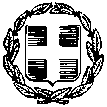 ΕΛΛΗΝΙΚΗ ΔΗΜΟΚΡΑΤΙΑΒαθμός Ασφαλείας:Βαθμός Προτερ.:ΥΠΟΥΡΓΕΙΟ ΠΟΛΙΤΙΣΜΟΥ, ΠΑΙΔΕΙΑΣ ΚΑΙ ΘΡΗΣΚΕΥΜΑΤΩΝ-------ΑΔΑ: 7ΕΑ7465ΦΘ3-Λ4ΥΓΕΝΙΚΗ ΔΙΕΥΘΥΝΣΗ ΠΡΟΣΩΠΙΚΟΥΑ/ΘΜΙΑΣ & Β/ΘΜΙΑΣ ΕΚΠΑΙΔΕΥΣΗΣΔΙΕΥΘΥΝΣΗ ΔΙΟΙΚΗΣΗΣ ΠΡΟΣ/ΚΟΥ B/ΘΜΙΑΣ ΕΚΠ/ΣΗΣΤΜΗΜΑ Γ΄------- Μαρούσι,   17-6-2015 Αρ.Πρωτ.:   96518/Ε2Ταχ. Δ/νση      : Α. Παπανδρέου 37Τ.Κ. – Πόλη     : 151 80 ΜΑΡΟΥΣΙΙστοσελίδα      : www.minedu.gov.grΠληροφορίες : Π. Μπεκρή-Π. Ρωσσέτη Τηλέφωνο       : 2103442750, 2116FAX                   : 2103442282Email                : dprb@minedu.gov.grΑΠΟΦΑΣΗΠΡΟΣ: Διευθύνσεις Δευτεροβάθμιας Εκπαίδευσης  ΚΟΙΝ: Περιφερειακές Διευθύνσεις Πρωτοβάθμιας  και Δευτεροβάθμιας ΕκπαίδευσηςΑ/ΑΑ.Μ.ΕΠΩΝΥΜΟΟΝΟΜΑΚΛΑΔΟΣΠΕΡΙΟΧΗ ΟΡΓΑΝΙΚΗΣΠΕΡΙΟΧΗ ΜΕΤΑΘΕΣΗΣΕΙΔ. ΚΑΤΗΓ.ΜΟΡΙΑ1220839ΑΒΡΑΜΙΔΗΣΒΑΣΙΛΕΙΟΣΠΕ08ΣΕΡΡΩΝΚιλκίςΌχι52,752224043ΑΓΑΚΙΔΟΥΣΤΑΥΡΟΥΛΑΠΕ06ΛΕΣΒΟΥΒ΄ Ανατ. ΑττικήςΌχι110,113189091ΑΓΑΠΗΤΟΥΜΑΡΙΑΠΕ02ΠΕΙΡΑΙΑΔ΄ ΑθήναςΌχι75,324182901ΑΓΓΕΛΗΣΜΑΡΙΝΟΣΠΕ08ΑΡΤΑΣΑ΄ ΑθήναςΌχι107,515199292ΑΓΓΕΛΗΣΚΩΝΣΤΑΝΤΙΝΟΣΠΕ14.04ΒΟΙΩΤΙΑΣΦθιώτιδοςΌχι97,836227396ΑΓΓΕΛΙΚΑΚΗΑΝΑΣΤΑΣΙΑΠΕ04.02ΧΑΛΚΙΔΙΚΗΣΒ΄ ΑθήναςΌχι66,787701578ΑΓΓΕΛΟΠΟΥΛΟΥΜΑΡΙΝΑΠΕ02ΔΩΔΕΚΑΝΗΣΟΥΒ΄ ΠειραιάΌχι58,878224787ΑΓΓΕΛΟΥΣΗΠΑΝΑΓΙΩΤΑΠΕ10ΦΘΙΩΤΙΔΑΣΒοιωτίαςΌχι80,419701295ΑΓΓΟΥΡΑΣΘΕΟΔΩΡΟΣΠΕ04.01ΠΕΙΡΑΙΑΜεσσηνίαςΌχι116,5610703117ΑΓΖΙΓΙΟΚΑΡΟΓΛΟΥΕΥΘΥΜΙΑΠΕ04.02ΚΑΒΑΛΑΣΚιλκίςΌχι58,8611700590ΑΓΚΑΒΑΝΑΚΗΣΕΜΜΑΝΟΥΗΛΠΕ04.02ΛΑΚΩΝΙΑΣΑ΄ ΑθήναςΌχι79,8512702341ΑΓΤΖΙΔΟΥΠΑΝΑΓΙΩΤΑΠΕ12.08ΚΙΛΚΙΣΒ΄ ΘεσσαλονίκηςΝαι48,2513209387ΑΔΑΜΟΠΟΥΛΟΣΠΑΝΑΓΙΩΤΗΣΠΕ02ΚΙΛΚΙΣΒ΄ ΘεσσαλονίκηςΌχι96,5714701983ΑΔΑΜΟΣΙΩΑΝΝΗΣΠΕ02ΔΩΔΕΚΑΝΗΣΟΥΚιλκίςΌχι87,4915204423ΑΗΔΟΝΟΠΟΥΛΟΥΕΛΕΥΘΕΡΙΑΠΕ16.01ΔΥΤ. ΑΤΤΙΚΗΣΒ΄ Ανατ. ΑττικήςΌχι66,3216225760ΑΘΑΝΑΣΑΚΗΑΦΡΟΔΙΤΗΠΕ04.02ΚΕΦΑΛΛΗΝΙΑΣΑ΄ ΑθήναςΌχι73,0317226084ΑΘΑΝΑΣΑΚΟΥΜΑΡΙΑ-ΕΛΕΝΗΠΕ16.01ΦΩΚΙΔΑΣΑ΄ ΑθήναςΌχι73,1118703782ΑΘΑΝΑΣΙΑΔΗΣΧΑΡΑΛΑΜΠΟΣΠΕ17.06ΔΩΔΕΚΑΝΗΣΟΥΧαλκιδικήςΌχι32,7619176874ΑΘΑΝΑΣΙΑΔΟΥΕΛΕΝΗΠΕ08ΛΑΚΩΝΙΑΣΑ΄ Ανατ. ΑττικήςΌχι82,7720219688ΑΘΑΝΑΣΙΑΔΟΥΑΝΑΣΤΑΣΙΑΠΕ10Α΄ ΘΕΣΣΑΛΟΝΙΚΗΣΒ΄ ΘεσσαλονίκηςΌχι58,8121178743ΑΘΑΝΑΣΙΟΥΕΥΓΕΝΙΑΠΕ16.01ΚΑΡΔΙΤΣΑΣΔ΄ ΑθήναςΌχι103,3722703263ΑΘΑΝΑΣΙΟΥΜΙΚΕΣΠΕ04.01ΔΩΔΕΚΑΝΗΣΟΥΓ΄ ΔωδεκανήσουΌχι100,1323209390ΑΘΑΝΑΣΟΠΟΥΛΟΣΦΙΛΙΠΠΟΣΠΕ02ΑΘΗΝΑΣ Α΄Β΄ ΑθήναςΌχι89,8224217739ΑΚΡΙΔΑΣΧΡΗΣΤΟΣΠΕ03ΗΛΕΙΑΣΑχαιαςΌχι72,7725196889ΑΛΑΓΚΙΟΖΙΔΟΥΣΟΦΙΑΠΕ02ΞΑΝΘΗΣΒ΄ ΠειραιάΌχι49,4126191528ΑΛΕΞΑΝΔΡΗΣΝΙΚΟΛΑΟΣΠΕ12.04Α΄ ΘΕΣΣΑΛΟΝΙΚΗΣΚέρκυραςΌχι66,7627222802ΑΛΕΞΑΝΔΡΟΠΟΥΛΟΣΔΙΟΝΥΣΙΟΣΠΕ03ΔΩΔΕΚΑΝΗΣΟΥΑ΄ ΑθήναςΌχι81,0228211822ΑΛΕΞΙΟΥΒΑΣΙΛΙΚΗΠΕ02ΜΑΓΝΗΣΙΑΣΑ΄ ΜαγνησίαςΌχι115,3329207847ΑΛΕΞΙΟΥΜΑΡΙΑΠΕ09ΧΑΛΚΙΔΙΚΗΣΒ΄ ΘεσσαλονίκηςΌχι113,1930223279ΑΛΕΞΙΟΥΝΙΚΟΛΑΟΣΠΕ04.01ΚΥΚΛΑΔΩΝΑ΄ ΑθήναςΌχι73,4631222804ΑΛΕΞΟΠΟΥΛΟΣΓΡΗΓΟΡΙΟΣΠΕ03ΒΟΙΩΤΙΑΣΒ΄ Ανατ. ΑττικήςΌχι55,3232217745ΑΛΕΞΟΠΟΥΛΟΥΒΑΣΙΛΙΚΗΠΕ03ΛΑΚΩΝΙΑΣΑ΄ ΑθήναςΌχι67,4633206083ΑΛΕΞΟΠΟΥΛΟΥΝΙΚΟΛΙΤΣΑΠΕ15ΑΧΑΪΑΣΑ΄ ΑθήναςΌχι73,1434214861ΑΛΕΤΡΑΣΝΙΚΟΛΑΟΣΠΕ14.05ΓΡΕΒΕΝΩΝΛάρισαςΌχι109,2535198436ΑΛΕΥΡΑΣΤΑΥΡΟΥΛΑΠΕ06ΓΡΕΒΕΝΩΝΠέλλαςΌχι130,9136701882ΑΛΗΦΡΑΓΚΗΣΑΛΕΞΑΝΔΡΟΣΠΕ02ΑΡΚΑΔΙΑΣΔ΄ ΑθήναςΌχι76,9137227209ΑΛΙΦΕΡΗΒΑΣΙΛΙΚΗΠΕ04.01ΚΑΣΤΟΡΙΑΣΑιτωλ/νίαςΌχι65,7938226087ΑΛΜΠΑΝΑΚΗΣΕΥΑΓΓΕΛΟΣΠΕ16.01ΧΑΛΚΙΔΙΚΗΣΒ΄ ΘεσσαλονίκηςΌχι70,6539218653ΑΜΑΝΑΤΙΔΟΥΕΙΡΗΝΗΠΕ04.02ΜΑΓΝΗΣΙΑΣΚιλκίςΌχι64,2140226344ΑΜΠΑΤΖΗΑΙΚΑΤΕΡΙΝΗΠΕ02ΛΑΣΙΘΙΟΥΚορινθίαςΝαι52,1241196901ΑΜΠΕΛΑΣΙΩΑΝΝΗΣ-ΠΑΝΑΠΕ02ΑΘΗΝΑΣ Δ΄ΧανίωνΌχι69,6642226345ΑΜΠΟΥΤΗΣΑΝΤΩΝΙΟΣΠΕ02ΗΛΕΙΑΣΗρακλείουΌχι56,1643214224ΑΝΑΓΝΩΣΤΟΠΟΥΛΟΣΕΥΘΥΜΙΟΣΠΕ09ΑΝΑΤΟΛΙΚΗΣ ΑΤΤΙΚΗΣΑ΄ ΑθήναςΌχι73,444226949ΑΝΑΓΝΩΣΤΟΠΟΥΛΟΥΕΛΕΝΗΠΕ03ΚΟΡΙΝΘΙΑΣΓ΄ Αθήνας (Δ.Ε)Όχι66,2545226950ΑΝΑΓΝΩΣΤΟΠΟΥΛΟΥΙΩΑΝΝΑΠΕ03ΚΕΡΚΥΡΑΣΑιτωλ/νίαςΌχι49,4846224613ΑΝΑΓΝΩΣΤΟΥΑΛΕΞΗΣΠΕ08ΙΩΑΝΝΙΝΩΝΔ΄ ΑθήναςΌχι108,1647210263ΑΝΑΓΝΩΣΤΟΥΜΑΡΙΑΠΕ09ΒΟΙΩΤΙΑΣΑ΄ ΕυβοίαςΌχι97,9848196906ΑΝΑΣΤΑΣΑΚΗΜΑΡΙΑΠΕ02ΕΥΒΟΙΑΣΒ΄ ΑθήναςΌχι92,8249700393ΑΝΑΣΤΑΣΙΑΔΗΣΝΙΚΟΛΑΟΣΠΕ03ΚΙΛΚΙΣΒ΄ ΘεσσαλονίκηςΌχι52,4550167558ΑΝΑΣΤΑΣΙΟΥΒΙΡΓΙΝΙΑΠΕ02ΚΑΡΔΙΤΣΑΣΑ΄ ΜαγνησίαςΌχι111,4151701000ΑΝΔΡΕΟΥΧΡΙΣΤΙΝΑΠΕ02ΚΥΚΛΑΔΩΝΒ΄ ΑθήναςΌχι82,552214142ΑΝΔΡΕΟΥΑΓΓΕΛΙΚΗΠΕ08ΡΟΔΟΠΗΣΔ΄ ΑθήναςΌχι91,5853206034ΑΝΔΡΕΟΥΙΩΑΝΝΑΠΕ09ΑΘΗΝΑΣ Α΄Δ΄ ΑθήναςΌχι79,1554223284ΑΝΔΡΙΑΝΟΠΟΥΛΟΣΠΑΝΑΓΙΩΤΗΣΠΕ04.01ΛΑΚΩΝΙΑΣΑρκαδίαςΌχι84,755159044ΑΝΔΡΙΑΝΟΥΕΛΕΝΗΠΕ02ΜΕΣΣΗΝΙΑΣΒ΄ ΑθήναςΌχι214,8256228207ΑΝΔΡΙΚΟΠΟΥΛΟΥΧΡΙΣΤΙΝΑΠΕ13ΚΥΚΛΑΔΩΝΓ΄ Αθήνας (Δ.Ε)Όχι39,6657186020ΑΝΔΡΙΩΤΟΥΑΦΡΟΔΙΤΗΠΕ05ΦΘΙΩΤΙΔΑΣΧαλκιδικήςΌχι124,8158219613ΑΝΔΡΟΥΛΙΔΑΚΗΒΑΣΙΛΙΚΗΠΕ09ΠΕΙΡΑΙΑΑ΄ ΑθήναςΌχι68,8559703296ΑΝΔΡΟΥΛΙΔΑΚΗΣΠΑΝΤΕΛΗΣΠΕ04.01ΧΙΟΥΕβρουΌχι66,3560227213ΑΝΘΙΜΟΠΟΥΛΟΣΓΕΩΡΓΙΟΣΠΕ04.01ΚΥΚΛΑΔΩΝΒ΄ Ανατ. ΑττικήςΌχι77,9161217756ΑΝΤΩΝΑΚΗΣΙΩΑΝΝΗΣΠΕ03ΓΡΕΒΕΝΩΝΤρικάλωνΌχι109,2862703795ΑΝΤΩΝΑΚΟΠΟΥΛΟΣΑΝΤΩΝΙΟΣΠΕ02ΚΕΦΑΛΛΗΝΙΑΣΗλείαςΌχι72,4563209312ΑΝΤΩΝΑΡΑΣΒΑΣΙΛΕΙΟΣΠΕ01ΛΕΣΒΟΥΧανίωνΌχι94,7564210200ΑΝΤΩΝΑΡΟΠΟΥΛΟΣΠΕΡΙΚΛΗΣΠΕ08ΘΕΣΠΡΩΤΙΑΣΑ΄ Ανατ. ΑττικήςΌχι99,7765203182ΑΝΤΩΝΙΑΔΟΥΜΑΡΙΑΠΕ06ΚΕΡΚΥΡΑΣΒ΄ ΘεσσαλονίκηςΌχι148,2666206417ΑΝΤΩΝΙΟΥΕΥΑΓΓΕΛΙΑΠΕ01ΧΑΝΙΩΝΑ΄ ΕυβοίαςΌχι87,2567703095ΑΝΤΩΝΙΟΥΕΛΕΝΗΠΕ01ΔΩΔΕΚΑΝΗΣΟΥΑιτωλ/νίαςΌχι45,8568702907ΑΝΤΩΝΙΟΥΦΑΝΗΠΕ02ΕΒΡΟΥΒ΄ ΘεσσαλονίκηςΌχι86,0769219614ΑΝΤΩΝΙΟΥΦΛΩΡΑΠΕ09ΛΑΚΩΝΙΑΣΑ΄ Ανατ. ΑττικήςΌχι71,270201253ΑΝΤΩΝΟΠΟΥΛΟΣΚΩΝΣΤΑΝΤΙΝΟΣΠΕ02ΚΟΡΙΝΘΙΑΣΑ΄ Ανατ. ΑττικήςΌχι109,7571221707ΑΝΤΩΝΟΠΟΥΛΟΥΑΙΚΑΤΕΡΙΝΗΠΕ10ΑΘΗΝΑΣ Α΄Γ΄ Αθήνας (Δ.Ε)Όχι77,0372211147ΑΝΤΩΝΟΠΟΥΛΟΥΕΥΑΓΓΕΛΙΑΠΕ13ΔΥΤ. ΑΤΤΙΚΗΣΑ΄ ΑθήναςΌχι58,9973220244ΑΠΟΣΤΟΛΟΠΟΥΛΟΣΗΛΙΑΣΠΕ02ΗΛΕΙΑΣΑχαιαςΌχι98,8274207798ΑΠΟΣΤΟΛΟΠΟΥΛΟΥΠΑΝΑΓΙΩΤΑΠΕ08ΗΛΕΙΑΣΔυτ. ΑττικήςΌχι82,8175701971ΑΠΟΣΤΟΛΟΥΕΥΤΥΧΙΑΠΕ02ΚΥΚΛΑΔΩΝΒ΄ ΜαγνησίαςΌχι69,6176183255ΑΡΑΜΠΑΤΖΗΠΑΡΑΣΚΕΥΗΠΕ02Β΄ ΘΕΣΣΑΛΟΝΙΚΗΣΑ΄ ΘεσσαλονίκηςΌχι101,0777226356ΑΡΑΜΠΑΤΖΗΣΔΗΜΗΤΡΙΟΣΠΕ02ΚΕΦΑΛΛΗΝΙΑΣΕβρουΌχι54,0778224615ΑΡΓΥΡΑΚΗΜΑΡΓΑΡΙΤΑΠΕ08ΛΕΥΚΑΔΑΣΜεσσηνίαςΌχι63,379196919ΑΡΓΥΡΙΑΔΟΥΜΑΡΙΑΠΕ02ΚΙΛΚΙΣΒ΄ ΘεσσαλονίκηςΌχι126,5480229618ΑΡΓΥΡΟΠΟΥΛΟΣΔΗΜΗΤΡΙΟΣΠΕ12.05ΠΕΙΡΑΙΑΑ΄ ΑθήναςΌχι46,8181226957ΑΡΓΥΡΟΠΟΥΛΟΥΑΙΚΑΤΕΡΙΝΗΠΕ03ΚΥΚΛΑΔΩΝΒ΄ Ανατ. ΑττικήςΌχι58,9282217768ΑΡΣΕΝΙΑΔΗΣΑΘΑΝΑΣΙΟΣΠΕ03ΚΟΖΑΝΗΣΓρεβενώνΌχι86,7383220247ΑΡΤΑΒΑΝΗΙΟΥΛΙΑ-ΘΕΟΔΩΡΑΠΕ02ΔΩΔΕΚΑΝΗΣΟΥΑ΄ ΑθήναςΌχι9884701757ΑΡΧΑΥΛΗΣΕΜΜΑΝΟΥΗΛΠΕ03ΛΑΣΙΘΙΟΥΕβρουΌχι91,785228208ΑΡΧΟΝΤΑΚΗΣΑΝΤΩΝΙΟΣΠΕ13ΔΩΔΕΚΑΝΗΣΟΥΡεθύμνουΌχι54,8286702303ΑΡΧΟΝΤΙΔΟΥΔΟΜΝΑΠΕ03ΧΑΛΚΙΔΙΚΗΣΒ΄ ΘεσσαλονίκηςΌχι59,6487703779ΑΡΧΟΝΤΟΠΟΥΛΟΣΚΩΝΣΤΑΝΤΙΝΟΣΠΕ17.07ΔΩΔΕΚΑΝΗΣΟΥΧαλκιδικήςΌχι30,7488210201ΑΣΛΑΝΙΔΟΥΑΙΚΑΤΕΡΙΝΗΠΕ08ΚΥΚΛΑΔΩΝΑ΄ Ανατ. ΑττικήςΌχι81,8189176878ΑΣΠΡΟΓΕΝΙΔΟΥΘΕΟΔΩΡΑΠΕ08ΔΥΤ. ΑΤΤΙΚΗΣΔ΄ ΑθήναςΌχι103,6790195471ΑΣΠΡΟΥΛΗΣΓΕΩΡΓΙΟΣΠΕ03ΕΥΒΟΙΑΣΑ΄ ΑθήναςΌχι58,9991701230ΑΤΣΟΝΙΟΥΜΑΡΓΑΡΙΤΑΠΕ01ΛΑΣΙΘΙΟΥΒ΄ ΕυβοίαςΌχι48,7992163864ΑΥΓΕΡΙΝΟΥ ΑΝΑΣΤΑΣΑΚΗΜΑΡΙΑΠΕ02ΔΥΤ. ΑΤΤΙΚΗΣΒ΄ ΑθήναςΌχι108,1793197989ΑΥΓΟΥΣΤΑΚΗΜΑΡΙΑΠΕ04.01ΑΘΗΝΑΣ Α΄Β΄ ΑθήναςΌχι98,694221905ΑΦΕΝΤΟΥΛΙΔΟΥΒΑΣΙΛΙΚΗΠΕ02ΚΥΚΛΑΔΩΝΔ΄ ΑθήναςΌχι73,8395215209ΑΦΘΟΝΙΔΗΣΓΕΩΡΓΙΟΣΠΕ18.12Α΄ ΘΕΣΣΑΛΟΝΙΚΗΣΑ΄ ΘεσσαλονίκηςΌχι119,296211852ΒΑΒΑΛΙΟΥΑΡΧΟΝΤΗΠΕ02ΧΑΛΚΙΔΙΚΗΣΒ΄ ΘεσσαλονίκηςΌχι87,2397702642ΒΑΒΛΙΑΚΗΧΡΥΣΗΠΕ02ΔΡΑΜΑΣΒ΄ ΘεσσαλονίκηςΌχι98,6698220845ΒΑΒΟΥΡΑΝΑΤΑΛΙΑΠΕ08ΑΙΤΩΛ/ΝΙΑΣΑ΄ ΕυβοίαςΌχι50,4699207855ΒΑΒΟΥΤΗΓΕΩΡΓΙΑΠΕ09ΚΟΡΙΝΘΙΑΣΑ΄ ΑθήναςΌχι77,83100703260ΒΑΓΙΑΑΡΓΥΡΟΥΛΑΠΕ03ΗΜΑΘΙΑΣΒ΄ ΕυβοίαςΌχι38,44101223600ΒΑΖΑΙΟΣΑΓΓΕΛΟΣΠΕ04.02ΚΥΚΛΑΔΩΝΑ΄ ΑθήναςΌχι70,57102226960ΒΑΖΟΥΡΑΑΘΗΝΑΠΕ03ΑΙΤΩΛ/ΝΙΑΣΑρταςΌχι63,85103222820ΒΑΖΥΡΓΙΑΝΤΖΙΚΗΙΦΙΓΕΝΕΙΑΠΕ03ΑΡΓΟΛΙΔΑΣΔυτ. ΑττικήςΌχι54,5104184963ΒΑΚΑΛΗΚΑΣΣΙΑΝΗ ΛΟΥΚΙΑΠΕ15ΑΘΗΝΑΣ Α΄Α΄ Ανατ. ΑττικήςΝαι59,93105221906ΒΑΚΙΡΗΣΜΑΡΙΟΣΠΕ02ΧΙΟΥΓ΄ ΚυκλάδωνΌχι48,79106226366ΒΑΚΟΥΦΤΣΗΑΘΗΝΑΠΕ02ΚΥΚΛΑΔΩΝΔυτ. ΑττικήςΌχι69,05107165911ΒΑΛΑΒΑΝΗΣΧΡΥΣΟΣΤΟΜΟΣΠΕ03Β΄ ΘΕΣΣΑΛΟΝΙΚΗΣΑ΄ ΘεσσαλονίκηςΌχι145,88108202158ΒΑΛΕΡΓΑΣΑΝΤΩΝΙΟΣΠΕ03ΔΥΤ. ΑΤΤΙΚΗΣΓ΄ Αθήνας (Δ.Ε)Όχι74,75109214910ΒΑΛΙΩΤΗΒΑΡΒΑΡΑ-ΜΑΡΙΝΑΠΕ17.01ΑΝΑΤΟΛΙΚΗΣ ΑΤΤΙΚΗΣΑ΄ ΑθήναςΌχι115,23110214863ΒΑΛΙΩΤΗΣΧΡΗΣΤΟΣΠΕ14.04ΑΝΑΤΟΛΙΚΗΣ ΑΤΤΙΚΗΣΑ΄ ΑθήναςΌχι54,89111700913ΒΑΛΛΑΣΑΘΑΝΑΣΙΟΣΠΕ02ΗΡΑΚΛΕΙΟΥΔράμαςΌχι103,5112214816ΒΑΛΤΟΠΟΥΛΟΥΙΩΑΝΝΑΠΕ13ΣΕΡΡΩΝΔράμαςΌχι97,28113700498ΒΑΜΒΑΚΟΥΛΑΕΥΑΓΓΕΛΙΑΠΕ04.02ΒΟΙΩΤΙΑΣΒ΄ Ανατ. ΑττικήςΌχι49,08114703390ΒΑΜΒΟΥΚΑΚΗΑΦΡΟΔΙΤΗΠΕ03ΔΩΔΕΚΑΝΗΣΟΥΗρακλείουΌχι64,15115215089ΒΑΝΔΩΡΟΥΒΑΣΙΛΙΚΗΠΕ18.02ΒΟΙΩΤΙΑΣΔ΄ ΑθήναςΌχι89,74116701570ΒΑΝΤΑΡΑΚΗΑΝΤΩΝΙΑΠΕ02ΛΑΣΙΘΙΟΥΗρακλείουΌχι48,72117196156ΒΑΝΤΖΟΥΔΗΜΗΤΡΑΠΕ08ΑΡΓΟΛΙΔΑΣΑ΄ Ανατ. ΑττικήςΌχι83,44118701203ΒΑΡΑΚΛΑΠΟΛΥΞΕΝΗΠΕ13ΞΑΝΘΗΣΑ΄ ΧίουΌχι70,76119179118ΒΑΡΕΛΛΑΑΜΑΛΙΑΠΕ02ΕΥΒΟΙΑΣΑ΄ ΠειραιάΌχι103,51120220253ΒΑΡΘΗΣΙΩΑΝΝΗΣΠΕ02ΚΕΦΑΛΛΗΝΙΑΣΑ΄ ΑθήναςΌχι91,94121701078ΒΑΡΣΟΣΔΗΜΗΤΡΙΟΣΠΕ03ΚΕΦΑΛΛΗΝΙΑΣΛευκάδαςΌχι38,5122703545ΒΑΡΤΖΗΑΝΑΣΤΑΣΙΑΠΕ02ΚΕΡΚΥΡΑΣΕβρουΝαι94,16123700883ΒΑΣΑΛΑΚΗΜΑΡΙΝΑΠΕ07ΚΕΦΑΛΛΗΝΙΑΣΡεθύμνουΌχι78,15124214228ΒΑΣΑΡΑΧΡΙΣΤΙΝΑΠΕ09ΕΒΡΟΥΧαλκιδικήςΌχι99,6125201291ΒΑΣΙΛΑΚΗΙΦΙΓΕΝΕΙΑΠΕ02Β΄ ΘΕΣΣΑΛΟΝΙΚΗΣΑ΄ ΘεσσαλονίκηςΌχι132,49126703308ΒΑΣΙΛΑΚΗΜΑΡΙΑΠΕ02ΛΑΣΙΘΙΟΥΗρακλείουΌχι43,16127184593ΒΑΣΙΛΑΚΟΥΜΑΡΓΑΡΙΤΑΠΕ08ΔΥΤ. ΑΤΤΙΚΗΣΑ΄ ΑθήναςΌχι102,71128222827ΒΑΣΙΛΕΙΑΔΗΣΓΕΩΡΓΙΟΣΠΕ03ΞΑΝΘΗΣΒ΄ ΘεσσαλονίκηςΌχι64,87129209316ΒΑΣΙΛΕΙΑΔΟΥΑΝΑΣΤΑΣΙΑΠΕ01ΚΕΡΚΥΡΑΣΡεθύμνουΌχι97,05130195089ΒΑΣΙΛΕΙΑΔΟΥΠΗΝΕΛΟΠΗΠΕ02ΦΛΩΡΙΝΑΣΑ΄ ΑθήναςΌχι134,01131211862ΒΑΣΙΛΕΙΟΥΔΗΜΗΤΡΑΠΕ02ΑΡΓΟΛΙΔΑΣΑ΄ ΑθήναςΌχι92,28132703807ΒΑΣΙΛΕΙΟΥΙΩΑΝΝΑΠΕ02ΚΕΦΑΛΛΗΝΙΑΣΗλείαςΌχι59,67133229858ΒΑΣΙΛΕΙΟΥΑΛΕΞΑΝΔΡΟΣΠΕ12.03ΔΩΔΕΚΑΝΗΣΟΥΧαλκιδικήςΌχι109,24134228210ΒΑΣΙΛΕΙΟΥΚΩΝΣΤΑΝΤΙΝΑΠΕ13ΚΥΚΛΑΔΩΝΑ΄ ΑθήναςΌχι53135702048ΒΑΣΙΛΕΙΟΥΑΝΤΩΝΙΑ-ΕΛΕΝΗΠΕ15ΡΕΘΥΜΝΗΣΧανίωνΌχι38,9136223293ΒΑΣΙΛΕΙΟΥΧΡΗΣΤΟΣΠΕ04.01ΒΟΙΩΤΙΑΣΑ΄ Ανατ. ΑττικήςΌχι79,66137208720ΒΑΣΙΛΟΓΑΜΒΡΟΣΘΕΟΔΩΡΟΣΠΕ18.35ΠΕΙΡΑΙΑΑ΄ ΠειραιάΌχι108,61138213041ΒΑΣΙΛΟΠΟΥΛΟΣΑΝΑΣΤΑΣΙΟΣΠΕ04.01ΔΥΤ. ΑΤΤΙΚΗΣΑ΄ ΑθήναςΌχι78,72139220257ΒΑΣΙΛΟΠΟΥΛΟΥΣΤΑΥΡΟΥΛΑΠΕ02ΖΑΚΥΝΘΟΥΗλείαςΌχι65,71140221917ΒΑΣΙΛΟΠΟΥΛΟΥΒΑΣΙΛΙΚΗΠΕ02ΔΩΔΕΚΑΝΗΣΟΥΒ΄ ΑθήναςΌχι87,81141214230ΒΑΣΙΛΟΠΟΥΛΟΥΓΕΩΡΓΙΑΠΕ09ΕΥΒΟΙΑΣΑ΄ ΕυβοίαςΌχι81,31142227223ΒΑΣΣΗΣΓΕΩΡΓΙΟΣΠΕ04.01ΔΩΔΕΚΑΝΗΣΟΥΒ΄ ΠειραιάΌχι63,5143184909ΒΑΤΣΙΝΑΕΥΑΓΓΕΛΙΑΠΕ13ΔΥΤ. ΑΤΤΙΚΗΣΒ΄ ΑθήναςΌχι84,61144224619ΒΑΦΕΙΑΔΟΥΑΝΝΑΠΕ08ΔΡΑΜΑΣΣερρώνΌχι64,34145221724ΒΑΧΑΡΟΓΛΟΥΕΥΣΤΡΑΤΙΟΣΠΕ01ΔΩΔΕΚΑΝΗΣΟΥΑιτωλ/νίαςΌχι58,42146703834ΒΕΖΥΝΙΑΣΧΡΗΣΤΟΣΠΕ17.06ΦΩΚΙΔΑΣΧαλκιδικήςΌχι15,66147223295ΒΕΚΥΡΗΣΚΩΝΣΤΑΝΤΙΝΟΣΠΕ04.01ΔΥΤ. ΑΤΤΙΚΗΣΑ΄ ΑθήναςΌχι75,92148224842ΒΕΛΙΟΥΒΑΣΙΛΙΚΗΠΕ11ΑΡΚΑΔΙΑΣΒ΄ ΘεσσαλονίκηςΝαι85,55149217784ΒΕΛΛΗΣΙΩΑΝΝΗΣΠΕ03ΠΕΙΡΑΙΑΑ΄ ΠειραιάΌχι81,66150227224ΒΕΛΟΝΑΚΗΣΙΩΑΝΝΗΣΠΕ04.01ΦΛΩΡΙΝΑΣΔ΄ ΑθήναςΌχι76,53151206540ΒΕΝΕΤΟΠΟΥΛΟΥΕΛΙΖΑΠΕ02ΠΕΛΛΑΣΧαλκιδικήςΌχι73,53152703705ΒΕΝΙΖΕΛΟΥΗΡΑΚΛΕΙΑΠΕ02ΔΩΔΕΚΑΝΗΣΟΥΒ΄ ΕυβοίαςΌχι55,72153215090ΒΕΝΙΟΣΑΝΔΡΕΑΣΠΕ18.02ΚΥΚΛΑΔΩΝΔ΄ ΑθήναςΌχι101,16154211871ΒΕΝΟΣΔΗΜΗΤΡΙΟΣΠΕ02Β΄ ΘΕΣΣΑΛΟΝΙΚΗΣΑ΄ ΘεσσαλονίκηςΌχι120,88155702917ΒΕΡΓΙΝΗΑΝΑΣΤΑΣΙΑΠΕ02ΑΙΤΩΛ/ΝΙΑΣΛευκάδαςΌχι61,98156210266ΒΕΡΓΟΥΡΟΣΠΑΝΑΓΙΩΤΗΣΠΕ09ΗΛΕΙΑΣΔυτ. ΑττικήςΌχι47,2157210029ΒΕΡΩΝΗΕΙΡΗΝΗΠΕ04.02ΑΘΗΝΑΣ Α΄Δ΄ ΑθήναςΌχι76,65158702069ΒΙΛΛΙΩΤΗΣΑΝΔΡΕΑΣΠΕ04.02ΦΘΙΩΤΙΔΑΣΑ΄ Ανατ. ΑττικήςΌχι57,49159223603ΒΙΤΑΛΗΣΝΙΚΟΛΑΟΣΠΕ04.02ΒΟΙΩΤΙΑΣΓ΄ Αθήνας (Δ.Ε)Όχι55,54160211679ΒΙΤΟΥΛΑΣΑΝΔΡΕΑΣΠΕ01ΗΡΑΚΛΕΙΟΥΑρταςΌχι109,72161226964ΒΙΤΣΑΞΗΣΜΙΧΑΗΛΠΕ03ΛΕΣΒΟΥΔυτ. ΑττικήςΌχι55,87162200536ΒΛΑΜΗΕΥΦΡΟΣΥΝΗΠΕ09ΑΘΗΝΑΣ Δ΄Δ΄ ΚυκλάδωνΝαι80,63163213051ΒΛΑΧΑΤΗΣΧΑΡΑΛΑΜΠΟΣΠΕ04.04Β΄ ΘΕΣΣΑΛΟΝΙΚΗΣΑ΄ ΘεσσαλονίκηςΌχι71,49164702603ΒΛΑΧΙΩΤΗΣΑΝΤΩΝΙΟΣΠΕ04.01ΚΥΚΛΑΔΩΝΑ΄ ΑθήναςΌχι81,29165700488ΒΛΑΧΟΔΗΜΟΥΣΤΑΥΡΟΥΛΑΠΕ02ΕΒΡΟΥΒ΄ ΘεσσαλονίκηςΌχι83,86166401277ΒΛΑΧΟΣΔΙΟΝΥΣΙΟΣΠΕ13ΑΝΑΤΟΛΙΚΗΣ ΑΤΤΙΚΗΣΑ΄ ΑθήναςΌχι58,28167188532ΒΛΑΧΟΣΑΝΤΩΝΙΟΣΠΕ16.01ΕΥΒΟΙΑΣΒ΄ ΑθήναςΌχι171,49168191851ΒΛΑΧΟΣΓΕΩΡΓΙΟΣΠΕ17.03ΔΥΤ. ΑΤΤΙΚΗΣΒ΄ ΑθήναςΌχι94,16169174175ΒΟΓΙΑΤΖΗ ΑΝΑΣΤΑΣΙΑΠΕ08ΑΝΑΤΟΛΙΚΗΣ ΑΤΤΙΚΗΣΑ΄ ΑθήναςΌχι94,72170185701ΒΟΓΙΑΤΖΗΣΠΕΤΡΟΣΠΕ02ΠΕΛΛΑΣΒ΄ ΑθήναςΌχι105,36171199389ΒΟΡΡΗΔΗΜΗΤΡΑΠΕ17.01ΜΑΓΝΗΣΙΑΣΑ΄ ΕυβοίαςΌχι92,54172226388ΒΟΥΛΓΑΡΗΑΓΟΡΙΤΣΑΠΕ02ΔΩΔΕΚΑΝΗΣΟΥΑιτωλ/νίαςΌχι50,48173701296ΒΟΥΡΒΟΥΛΑΚΗΜΑΡΙΑΠΕ03ΦΩΚΙΔΑΣΑ΄ ΕυβοίαςΌχι103,57174700078ΒΟΥΡΔΑΣΚΩΝΣΤΑΝΤΙΝΟΣΠΕ02ΚΥΚΛΑΔΩΝΒ΄ ΑθήναςΌχι104,84175207860ΒΡΑΤΣΙΩΤΗΣΠΕΡΙΚΛΗΣΠΕ09ΑΘΗΝΑΣ Γ΄Α΄ ΑθήναςΌχι92,1176206911ΒΡΕΚΟΣΔΗΜΗΤΡΙΟΣΠΕ03ΛΕΥΚΑΔΑΣΑιτωλ/νίαςΌχι136,5177214233ΒΡΕΤΤΑΚΟΥΑΝΔΡΙΑΝΑΠΕ09ΔΥΤ. ΑΤΤΙΚΗΣΒ΄ ΑθήναςΌχι77,98178192874ΒΡΟΙΚΟΣΑΠΟΣΤΟΛΟΣΠΕ02ΙΩΑΝΝΙΝΩΝΒ΄ ΘεσσαλονίκηςΌχι158,11179701205ΒΡΟΝΤΙΛΗΦΑΝΗ - ΡΟΖΑΛΗΠΕ04.02ΚΙΛΚΙΣΒ΄ ΘεσσαλονίκηςΌχι74,13180207862ΒΥΖΗΣΤΥΛΙΑΝΗΠΕ09ΦΩΚΙΔΑΣΑ΄ ΑθήναςΌχι70,39181703606ΓΑΒΡΑΑΙΚΑΤΕΡΙΝΗΠΕ04.01ΚΕΦΑΛΛΗΝΙΑΣΑχαιαςΝαι45,04182222844ΓΑΒΡΙΕΛΑΤΟΥΣΟΦΙΑΠΕ03ΠΕΙΡΑΙΑΒ΄ ΑθήναςΌχι71,23183208490ΓΑΒΡΙΕΛΑΤΟΥΧΑΡΙΚΛΕΙΑΠΕ14.04ΑΡΓΟΛΙΔΑΣΒ΄ Ανατ. ΑττικήςΌχι57,04184229291ΓΑΓΑΤΣΗΕΛΕΝΗΠΕ09ΖΑΚΥΝΘΟΥΕβρουΌχι43,96185701288ΓΑΓΙΑΤΣΟΥ ΣΟΦΙΑΠΕ02ΔΩΔΕΚΑΝΗΣΟΥΑ΄ ΚυκλάδωνΌχι72,34186222847ΓΑΖΟΥΛΗΜΑΡΙΑΠΕ03ΚΟΡΙΝΘΙΑΣΜεσσηνίαςΌχι50,71187226101ΓΑΪΤΑΝΑΚΗΣΚΩΝΣΤΑΝΤΙΝΟΣΠΕ16.01ΧΑΝΙΩΝΔυτ. ΑττικήςΌχι45,91188225698ΓΑΛΑΝΗΣΔΗΜΗΤΡΙΟΣΠΕ03ΚΥΚΛΑΔΩΝΓ΄ Αθήνας (Δ.Ε)Όχι76,29189170220ΓΑΛΑΝΗΣ ΑΛΛΟΣΙΩΑΝΝΗΣΠΕ03ΑΡΤΑΣΔυτ. ΑττικήςΌχι155,59190212613ΓΑΛΑΝΟΠΟΥΛΟΥΕΛΕΝΗΠΕ03ΔΥΤ. ΑΤΤΙΚΗΣΔ΄ ΑθήναςΌχι80,08191212614ΓΑΛΑΝΟΠΟΥΛΟΥΜΑΡΙΑΠΕ03ΗΛΕΙΑΣΑχαιαςΌχι71,36192204447ΓΑΡΓΑΛΑΙΦΙΓΕΝΕΙΑΠΕ16.01ΗΜΑΘΙΑΣΒ΄ ΘεσσαλονίκηςΌχι86,01193181259ΓΑΡΙΤΑΤΖΗΣΧΑΡΑΛΑΜΠΟΣΠΕ07Β΄ ΘΕΣΣΑΛΟΝΙΚΗΣΑ΄ ΛέσβουΌχι99,99194222850ΓΑΡΟΦΑΛΑΚΗΑΝΝΑΠΕ03ΑΝΑΤΟΛΙΚΗΣ ΑΤΤΙΚΗΣΔ΄ ΑθήναςΌχι67,51195226972ΓΑΡΥΦΑΛΙΔΗΣΕΜΜΑΝΟΥΗΛΠΕ03ΧΙΟΥΔυτ. ΑττικήςΌχι52,58196703768ΓΑΤΟΥΗΛΕΚΤΡΑ-ΕΥΡΥΝΟΜΗΠΕ02ΔΩΔΕΚΑΝΗΣΟΥΡεθύμνουΌχι60,77197214237ΓΑΤΣΙΝΟΥΒΑΣΙΛΙΚΗΠΕ09ΑΘΗΝΑΣ Α΄Δ΄ ΑθήναςΌχι85,25198198834ΓΕΛΑΔΑΜΑΡΓΑΡΙΤΑΠΕ08ΔΥΤ. ΑΤΤΙΚΗΣΑ΄ ΑθήναςΌχι94,43199210204ΓΕΝΝΑΔΙΟΥΕΙΡΗΝΗΠΕ08ΔΩΔΕΚΑΝΗΣΟΥΔυτ. ΑττικήςΌχι74,25200220276ΓΕΡΑΚΗΕΥΔΟΞΙΑΠΕ02ΑΝΑΤΟΛΙΚΗΣ ΑΤΤΙΚΗΣΑ΄ ΑθήναςΌχι78,56201206551ΓΕΡΑΣΙΜΟΥΕΥΘΥΜΙΑΠΕ02ΧΑΛΚΙΔΙΚΗΣΑ΄ ΘεσσαλονίκηςΌχι114,13202190343ΓΕΡΕΜΤΖΕΑΝΑΣΤΑΣΙΑΠΕ06ΠΕΛΛΑΣΒ΄ ΘεσσαλονίκηςΌχι143,14203196950ΓΕΡΟΛΥΜΑΤΟΥΠΗΝΕΛΟΠΗΠΕ02ΑΘΗΝΑΣ Α΄Δ΄ ΑθήναςΌχι77,32204217804ΓΕΡΟΝΤΟΠΟΥΛΟΣΤΗΛΕΜΑΧΟΣΠΕ03ΠΕΙΡΑΙΑΔ΄ ΑθήναςΌχι62,49205702921ΓΕΡΟΠΟΥΛΟΣΕΥΑΓΓΕΛΟΣΠΕ04.01ΣΑΜΟΥΒ΄ ΚεφαλληνίαςΌχι41,52206125171ΓΕΩΡΓΑΚΗΑΙΚΑΤΕΡΙΝΗΠΕ03ΑΘΗΝΑΣ Γ΄Α΄ ΑθήναςΌχι177,64207174501ΓΕΩΡΓΑΚΗΑΝΑΣΤΑΣΙΑΠΕ14.05ΠΙΕΡΙΑΣΒ΄ ΘεσσαλονίκηςΌχι91,24208221953ΓΕΩΡΓΑΚΟΠΟΥΛΟΣΓΕΩΡΓΙΟΣΠΕ02ΕΥΒΟΙΑΣΑ΄ Ανατ. ΑττικήςΌχι87,33209186599ΓΕΩΡΓΙΚΟΣΧΑΡΙΛΑΟΣΠΕ03ΔΥΤ. ΑΤΤΙΚΗΣΒ΄ ΑθήναςΌχι101,03210145682ΓΕΩΡΓΙΟΥΑΓΓΕΛΟΣΠΕ02ΑΘΗΝΑΣ Α΄Β΄ Ανατ. ΑττικήςΌχι143,34211217813ΓΕΩΡΓΟΓΙΑΝΝΗΛΑΜΠΡΙΝΗΠΕ03ΘΕΣΠΡΩΤΙΑΣΙωαννίνωνΌχι112,7212225369ΓΕΩΡΓΟΠΟΥΛΟΣΓΕΩΡΓΙΟΣΠΕ17.06ΔΥΤ. ΑΤΤΙΚΗΣΑ΄ Ανατ. ΑττικήςΌχι59,65213189188ΓΕΩΡΓΟΠΟΥΛΟΥΑΙΚΑΤΕΡΙΝΗΠΕ02ΠΕΙΡΑΙΑΑρκαδίαςΌχι115,51214217814ΓΕΩΡΓΟΠΟΥΛΟΥΚΑΛΛΙΟΠΗΠΕ03ΑΘΗΝΑΣ Γ΄Β΄ ΑθήναςΌχι67,35215181520ΓΕΩΡΓΟΠΟΥΛΟΥΑΝΑΣΤΑΣΙΑΠΕ10ΠΕΙΡΑΙΑΓ΄ Αθήνας (Δ.Ε)Όχι95,62216703185ΓΕΩΡΓΟΥΛΑΜΑΡΙΑΠΕ03ΖΑΚΥΝΘΟΥΒ΄ Ανατ. ΑττικήςΌχι58,55217226973ΓΕΩΡΓΟΥΛΑΚΗΖΑΜΠΙΑΠΕ03ΧΙΟΥΒ΄ ΠειραιάΌχι50,34218210206ΓΕΩΡΓΟΥΛΕΑΣΤΑΥΡΟΥΛΑΠΕ08ΚΟΡΙΝΘΙΑΣΒ΄ Ανατ. ΑττικήςΌχι78,11219219734ΓΕΩΡΓΟΥΛΙΑΣΙΩΑΝΝΗΣΠΕ11ΜΕΣΣΗΝΙΑΣΗλείαςΌχι66,55220703743ΓΙΑΒΑΖΗΧΡΥΣΟΒΑΛΑΝΤΩΠΕ02ΔΩΔΕΚΑΝΗΣΟΥΑρταςΌχι72,96221703819ΓΙΑΚΟΥΒΗΣΣΠΥΡΙΔΩΝΠΕ18.18ΠΕΙΡΑΙΑΔ΄ ΑθήναςΌχι49,32222220283ΓΙΑΜΑΛΑΚΗΜΑΡΙΑΠΕ02ΠΕΙΡΑΙΑΑ΄ ΑθήναςΌχι100,48223703047ΓΙΑΝΝΑΔΑΚΗΘΩΜΑΙΣΠΕ04.02ΗΡΑΚΛΕΙΟΥΧανίωνΌχι79,03224219213ΓΙΑΝΝΑΚΑΙΝΑΑΝΑΣΤΑΣΙΑΠΕ06ΔΩΔΕΚΑΝΗΣΟΥΑ΄ ΑθήναςΌχι113,23225703666ΓΙΑΝΝΑΚΕΑΣΣΤΥΛΙΑΝΟΣΠΕ04.01ΚΕΦΑΛΛΗΝΙΑΣΗλείαςΌχι61,23226222857ΓΙΑΝΝΑΚΟΠΟΥΛΟΣΝΙΚΟΛΑΟΣΠΕ03ΕΒΡΟΥΔυτ. ΑττικήςΌχι54,14227226406ΓΙΑΝΝΑΚΟΠΟΥΛΟΥΑΘΑΝΑΣΙΑΠΕ02ΚΟΡΙΝΘΙΑΣΗλείαςΌχι45,41228222859ΓΙΑΝΝΑΚΟΠΟΥΛΟΥΜΑΡΙΑΠΕ03ΠΕΙΡΑΙΑΑ΄ ΑθήναςΌχι62,89229222861ΓΙΑΝΝΑΚΟΥΡΑΠΑΝΑΓΙΩΤΑΠΕ03ΕΥΒΟΙΑΣΑ΄ ΑθήναςΌχι66,53230701486ΓΙΑΝΝΕΛΟΥΕΛΕΥΘΕΡΙΑΠΕ02ΔΩΔΕΚΑΝΗΣΟΥΒ΄ ΕυβοίαςΌχι33,53231701564ΓΙΑΝΝΙΟΥΕΙΡΗΝΗΠΕ02ΧΑΛΚΙΔΙΚΗΣΒ΄ ΘεσσαλονίκηςΌχι94,82232182283ΓΙΑΝΝΙΟΥΔΗΜΗΤΡΑΠΕ11ΧΑΛΚΙΔΙΚΗΣΒ΄ ΘεσσαλονίκηςΌχι176,24233202862ΓΙΑΝΝΙΣΗΣΓΕΩΡΓΙΟΣΠΕ04.04ΧΙΟΥΑ΄ ΜαγνησίαςΌχι107,43234700298ΓΙΑΝΝΟΠΟΥΛΟΣΘΕΟΔΟΣΗΣΠΕ03ΕΥΒΟΙΑΣΓ΄ Αθήνας (Δ.Ε)Όχι64,72235703797ΓΙΑΝΝΟΠΟΥΛΟΣΝΙΚΟΛΑΟΣΠΕ17.07ΖΑΚΥΝΘΟΥΛευκάδαςΌχι23,25236219216ΓΙΑΝΝΟΠΟΥΛΟΥΑΝΝΑΠΕ06ΔΩΔΕΚΑΝΗΣΟΥΒ΄ ΕυβοίαςΌχι100,35237204451ΓΙΑΝΝΟΠΟΥΛΟΥΕΛΕΝΗΠΕ16.01ΔΥΤ. ΑΤΤΙΚΗΣΑ΄ ΑθήναςΌχι80,55238223307ΓΙΑΝΝΟΠΟΥΛΟΥΙΦΙΓΕΝΕΙΑΠΕ04.01ΚΕΦΑΛΛΗΝΙΑΣΗλείαςΌχι97,62239227408ΓΙΑΝΝΟΠΟΥΛΟΥΚΩΝΣΤΑΝΤΙΝΑΠΕ04.02ΔΩΔΕΚΑΝΗΣΟΥΑ΄ Ανατ. ΑττικήςΌχι52240215845ΓΙΑΝΝΟΥΔΗΣΑΝΙΚΗΤΟΣΠΕ08ΦΘΙΩΤΙΔΑΣΒ΄ ΑθήναςΝαι89,21241701140ΓΙΑΝΝΟΥΚΟΣΔΗΜΗΤΡΙΟΣΠΕ04.01ΚΥΚΛΑΔΩΝΑ΄ ΑθήναςΌχι85,64242703598ΓΙΑΝΝΟΥΚΟΥΑΛΕΞΑΝΔΡΑΠΕ02ΛΕΣΒΟΥΑ΄ ΕυβοίαςΌχι79,06243224073ΓΙΑΝΝΟΥΤΣΟΥΕΛΕΝΗΠΕ06ΔΩΔΕΚΑΝΗΣΟΥΚαβάλαςΌχι123,2244173270ΓΙΑΤΡΑΕΥΓΕΝΙΑΠΕ02ΑΘΗΝΑΣ Γ΄Δ΄ ΑθήναςΌχι106,82245184248ΓΙΑΤΡΑΚΟΥΚΩΝΣΤΑΝΤΙΝΑΠΕ06ΔΩΔΕΚΑΝΗΣΟΥΓρεβενώνΌχι114,73246218367ΓΙΑΤΣΙΔΟΥΜΑΡΙΑΠΕ04.01ΚΙΛΚΙΣΒ΄ ΘεσσαλονίκηςΌχι103,31247701187ΓΙΓΑΔΗΜΗΤΡΑΠΕ02ΛΑΚΩΝΙΑΣΑ΄ ΕυβοίαςΌχι72,28248219217ΓΙΟΛΔΑΣΗΒΑΣΙΛΙΚΗΠΕ06ΚΕΡΚΥΡΑΣΒ΄ Ανατ. ΑττικήςΌχι99,39249195124ΓΙΩΤΟΠΟΥΛΟΥΑΙΚΑΤΕΡΙΝΗΠΕ02ΛΑΣΙΘΙΟΥΑ΄ ΑθήναςΌχι92,61250700175ΓΚΑΒΑΠΟΣΤΟΛΗΕΥΘΥΜΙΑΠΕ02ΚΥΚΛΑΔΩΝΑ΄ ΑθήναςΌχι90,18251202562ΓΚΑΓΚΑΑΔΑΜΑΝΤΙΑΠΕ04.01ΑΝΑΤΟΛΙΚΗΣ ΑΤΤΙΚΗΣΒ΄ ΑθήναςΌχι81,66252225702ΓΚΑΪΝΤΑΤΖΗΣΠΑΥΛΟΣΠΕ03ΧΑΛΚΙΔΙΚΗΣΑ΄ ΘεσσαλονίκηςΌχι74,83253195780ΓΚΑΛΔΑΝΑΕΛΕΝΗΠΕ06ΕΒΡΟΥΒ΄ ΘεσσαλονίκηςΌχι140,13254198475ΓΚΑΛΙΤΣΙΟΣΚΩΝΣΤΑΝΤΙΝΟΣΠΕ06ΧΑΝΙΩΝΠέλλαςΌχι117,24255702747ΓΚΑΝΑΠΑΝΑΓΙΩΤΑΠΕ02ΔΩΔΕΚΑΝΗΣΟΥΛακωνίαςΌχι71,6256703089ΓΚΑΝΑΠΗΜΥΡΣΙΝΗΠΕ03ΕΥΒΟΙΑΣΑ΄ ΑθήναςΌχι62,23257175301ΓΚΑΝΕΛΗΣΓΕΩΡΓΙΟΣΠΕ02ΑΘΗΝΑΣ Α΄Δ΄ ΑθήναςΌχι89,17258189202ΓΚΑΤΣΗΑΙΚΑΤΕΡΙΝΗΠΕ02ΑΙΤΩΛ/ΝΙΑΣΑχαιαςΌχι99,14259220294ΓΚΕΒΡΕΚΗΧΡΙΣΤΙΝΑΠΕ02ΚΑΒΑΛΑΣΒ΄ ΘεσσαλονίκηςΌχι95,65260227232ΓΚΙΚΟΠΟΥΛΟΣΣΠΥΡΙΔΩΝΠΕ04.01ΛΑΚΩΝΙΑΣΑρκαδίαςΌχι69,55261219581ΓΚΙΝΑΚΗΑΝΑΣΤΑΣΙΑΠΕ08ΚΟΡΙΝΘΙΑΣΒ΄ Ανατ. ΑττικήςΌχι78,13262203545ΓΚΙΟΡΓΚΙΝΗΣΠΑΝΑΓΙΩΤΗΣΠΕ08ΑΧΑΪΑΣΔυτ. ΑττικήςΌχι72,79263701977ΓΚΟΒΑΣΟΦΙΑΠΕ04.01ΧΙΟΥΒ΄ ΑθήναςΌχι77,99264204373ΓΚΟΛΙΑΣΛΑΜΠΡΟΣΠΕ14.04ΠΡΕΒΕΖΑΣΙωαννίνωνΌχι112,75265226105ΓΚΟΝΤΖΟΥΛΟΥΚΙΑΠΕ16.01ΚΕΦΑΛΛΗΝΙΑΣΛευκάδαςΌχι69,58266223315ΓΚΟΥΒΕΛΟΣΚΩΝΣΤΑΝΤΙΝΟΣΠΕ04.01ΕΥΡΥΤΑΝΙΑΣΑιτωλ/νίαςΌχι108,02267700406ΓΚΟΥΒΙΕΡΟΥΝΑΤΑΛΙΑΠΕ04.01ΔΩΔΕΚΑΝΗΣΟΥΓ΄ Αθήνας (Δ.Ε)Όχι86,86268150071ΓΚΟΥΜΑΣΑΡΓΥΡΙΟΣΠΕ01ΑΘΗΝΑΣ Γ΄Α΄ ΚυκλάδωνΌχι113,16269226268ΓΚΟΥΝΤΗΣΓΕΩΡΓΙΟΣΠΕ01ΚΥΚΛΑΔΩΝΒ΄ Ανατ. ΑττικήςΌχι73,89270226418ΓΚΟΥΣΔΟΒΑΣΧΡΗΣΤΟΣΠΕ02ΔΩΔΕΚΑΝΗΣΟΥΑ΄ ΑθήναςΌχι89271399025ΓΟΝΤΙΚΑΚΗΣΖΑΧΑΡΙΑΣΠΕ02ΚΟΡΙΝΘΙΑΣΑ΄ ΑθήναςΌχι85,7272207195ΓΟΡΙΔΑΡΗΤΑΣΟΥΛΑΠΕ04.02ΚΙΛΚΙΣΑ΄ ΘεσσαλονίκηςΌχι99,69273215878ΓΟΥΛΑΘΕΟΔΩΡΑΠΕ14.04ΓΡΕΒΕΝΩΝΒ΄ ΘεσσαλονίκηςΌχι94,42274214149ΓΟΥΛΗΣΘΕΟΦΑΝΗΣΠΕ08ΛΑΚΩΝΙΑΣΑ΄ Ανατ. ΑττικήςΌχι82,12275155825ΓΟΥΜΕΝΟΣΕΥΑΓΓΕΛΟΣΠΕ02ΑΘΗΝΑΣ Α΄Α΄ Ανατ. ΑττικήςΌχι140,16276191639ΓΟΥΡΝΑΕΥΑΓΓΕΛΙΑΠΕ12.08ΑΝΑΤΟΛΙΚΗΣ ΑΤΤΙΚΗΣΑ΄ ΠειραιάΌχι81,07277222870ΓΟΥΣΗΣΧΡΗΣΤΟΣΠΕ03ΡΕΘΥΜΝΗΣΘεσπρωτίαςΌχι56,92278182436ΓΟΥΤΑΕΙΡΗΝΗΠΕ02ΞΑΝΘΗΣΚαβάλαςΌχι115,58279227476ΓΡΑΜΜΕΝΟΣΑΝΤΩΝΙΟΣΠΕ04.04ΞΑΝΘΗΣΒ΄ ΘεσσαλονίκηςΌχι52,16280702360ΓΡΑΜΜΟΥΑΘΗΝΑΠΕ04.04Β΄ ΘΕΣΣΑΛΟΝΙΚΗΣΑ΄ ΘεσσαλονίκηςΌχι38,73281226425ΓΡΕΤΣΙΣΤΑΣΘΕΟΔΩΡΟΣΠΕ02ΑΡΤΑΣΑρταςΌχι86,32282174431ΓΡΗΓΟΡΙΑΔΟΥΕΛΙΣΑΒΕΤΠΕ13ΑΘΗΝΑΣ Α΄Β΄ ΑθήναςΌχι92,08283701482ΓΡΗΓΟΡΟΠΟΥΛΟΣΚΥΡΙΑΚΟΣΠΕ02ΜΕΣΣΗΝΙΑΣΔ΄ ΑθήναςΌχι78,5284229862ΓΡΗΓΟΡΟΠΟΥΛΟΥΜΑΡΙΝΑΠΕ12.02ΔΩΔΕΚΑΝΗΣΟΥΑ΄ Ανατ. ΑττικήςΌχι77,95285226427ΓΡΙΒΑΜΑΓΔΑΛΗΝΗΠΕ02ΕΥΒΟΙΑΣΔυτ. ΑττικήςΌχι69,16286226993ΔANIΛOYΛHEIPHNHΠΕ03ΚΙΛΚΙΣΒ΄ ΘεσσαλονίκηςΌχι41,49287166345ΔΑΒΑΡΗΕΛΕΝΗΠΕ06ΞΑΝΘΗΣΑ΄ Ανατ. ΑττικήςΌχι163,49288208856ΔΑΒΖΑΚΗΠΕΡΙΣΤΕΡΑΠΕ18.12ΞΑΝΘΗΣΡοδόπηςΌχι115,51289188537ΔΑΓΚΛΗΕΥΑΓΓΕΛΙΑΠΕ16.01ΣΕΡΡΩΝΒ΄ ΘεσσαλονίκηςΌχι96,71290226433ΔΑΪΚΑΜΑΡΙΑΠΕ02ΚΥΚΛΑΔΩΝΓ΄ Αθήνας (Δ.Ε)Όχι97,77291173804ΔΑΛΕΖΙΟΣΦΡΑΓΚΙΣΚΟΣΠΕ04.01ΚΥΚΛΑΔΩΝΒ΄ ΑθήναςΌχι192,16292217455ΔΑΛΛΑΘΕΟΔΩΡΑΠΕ02ΛΕΥΚΑΔΑΣΑιτωλ/νίαςΌχι97,14293219624ΔΑΛΤΖΗΕΙΡΗΝΗΠΕ09ΗΛΕΙΑΣΚορινθίαςΌχι72294703528ΔΑΜΔΑΛΗΣΟΦΙΑΠΕ02ΛΕΣΒΟΥΒ΄ ΘεσσαλονίκηςΌχι83,1295224627ΔΑΜΙΑΝΑΚΗΦΑΝΗΠΕ08ΔΩΔΕΚΑΝΗΣΟΥΜεσσηνίαςΌχι46,32296220854ΔΑΝΙΗΛΑΝΔΡΙΑΝΗΠΕ08ΑΝΑΤΟΛΙΚΗΣ ΑΤΤΙΚΗΣΑ΄ ΑθήναςΌχι95,08297163614ΔΑΝΟΧΡΗΣΤΟΥΜΑΡΙΕΛΕΝΑΠΕ16.01ΑΘΗΝΑΣ Α΄Β΄ ΑθήναςΌχι109,09298220855ΔΑΡΑΜΑΡΑΣΠΑΝΑΓΙΩΤΗΣΠΕ08ΤΡΙΚΑΛΩΝΑ΄ ΕυβοίαςΌχι52,22299212651ΔΑΡΑΣΔΗΜΗΤΡΙΟΣΠΕ03ΔΥΤ. ΑΤΤΙΚΗΣΒ΄ ΑθήναςΌχι72,57300226432ΔΑΣΚΑΛΟΠΟΥΛΟΥΑΛΕΞΑΝΔΡΑΠΕ02ΚΑΒΑΛΑΣΚιλκίςΌχι88,2301222008ΔΕΒΕΛΕΓΚΑΑΡΕΤΗΠΕ02ΑΙΤΩΛ/ΝΙΑΣΑχαιαςΌχι100,4302155535ΔΕΛΒΙΝΙΩΤΗΚΩΣΤΟΥΛΑΠΕ01ΑΙΤΩΛ/ΝΙΑΣΑ΄ ΑθήναςΌχι179,95303211151ΔΕΛΕΝΙΚΑΕΙΡΗΝΗΠΕ13ΔΥΤ. ΑΤΤΙΚΗΣΑ΄ Ανατ. ΑττικήςΌχι71,23304209449ΔΕΛΗΕΥΑΓΓΕΛΙΑ ΓΕΩΡΓΙΑΠΕ02ΞΑΝΘΗΣΕβρουΌχι74,44305191856ΔΕΛΗΓΙΑΝΝΗΣΕΥΑΓΓΕΛΟΣΠΕ17.03ΞΑΝΘΗΣΒ΄ ΘεσσαλονίκηςΌχι147,32306170428ΔΕΛΗΓΙΑΝΝΗΣΕΛΕΥΘΕΡΙΟΣΠΕ04.01ΛΕΣΒΟΥΑ΄ ΘεσσαλονίκηςΌχι289,48307703271ΔΕΛΗΓΙΩΡΓΗΕΥΤΥΧΙΑΠΕ10ΦΛΩΡΙΝΑΣΑ΄ ΘεσσαλονίκηςΌχι56,54308204376ΔΕΛΙΑΔΗΣΒΑΣΙΛΕΙΟΣΠΕ14.04ΧΑΛΚΙΔΙΚΗΣΑ΄ ΘεσσαλονίκηςΌχι110,4309226435ΔΕΛΛΙΟΥΓΕΩΡΓΙΑ ΣΑΡΑΠΕ02ΚΥΚΛΑΔΩΝΔυτ. ΑττικήςΌχι81310207562ΔΕΜΕΡΤΖΗΤΡΙΑΝΤΑΦΥΛΛΙΑΠΕ06ΠΕΛΛΑΣΒ΄ ΘεσσαλονίκηςΌχι151,99311215015ΔΕΡΜΕΝΤΖΟΓΛΟΥΙΩΑΝΝΗΣΠΕ17.03ΞΑΝΘΗΣΔράμαςΌχι83,52312203550ΔΗΜΑΒΙΚΤΩΡΙΑΠΕ08ΚΥΚΛΑΔΩΝΔ΄ ΑθήναςΌχι106,64313210045ΔΗΜΑΘΕΟΔΟΣΙΑΠΕ04.02ΔΥΤ. ΑΤΤΙΚΗΣΒ΄ ΑθήναςΌχι71,1314215897ΔΗΜΗΤΡΑΚΗΣΑΘΑΝΑΣΙΟΣΠΕ17.02ΘΕΣΠΡΩΤΙΑΣΙωαννίνωνΌχι106,15315700996ΔΗΜΗΤΡΑΚΟΠΟΥΛΟΥΜΑΡΙΑΠΕ18.03ΛΕΥΚΑΔΑΣΒ΄ ΠειραιάΌχι32,09316703239ΔΗΜΗΤΡΕΛΙΑΣΠΑΝΑΓΙΩΤΗΣΠΕ13ΚΥΚΛΑΔΩΝΔ΄ ΑθήναςΌχι39,61317703682ΔΗΜΗΤΡΙΑΔΗΣΙΩΑΝΝΗΣΠΕ04.04ΚΥΚΛΑΔΩΝΑ΄ ΑθήναςΌχι38,22318222881ΔΗΜΗΤΡΟΠΟΥΛΟΣΑΝΔΡΕΑΣΠΕ03ΣΑΜΟΥΓ΄ Αθήνας (Δ.Ε)Όχι73,19319207958ΔΗΜΗΤΡΟΠΟΥΛΟΣΚΩΝΣΤΑΝΤΙΝΟΣΠΕ10ΗΛΕΙΑΣΙωαννίνωνΝαι108,85320703024ΔΗΜΗΤΡΟΠΟΥΛΟΥΕΥΣΤΑΘΙΑΠΕ02ΧΙΟΥΗλείαςΌχι69,6321214389ΔΗΜΗΤΡΟΠΟΥΛΟΥΑΜΑΛΙΑΠΕ10ΑΝΑΤΟΛΙΚΗΣ ΑΤΤΙΚΗΣΔ΄ ΑθήναςΌχι52,94322225317ΔΗΜΗΤΡΟΠΟΥΛΟΥΦΛΩΡΕΝΤΙΑΠΕ15ΑΘΗΝΑΣ Α΄Γ΄ Αθήνας (Δ.Ε)Όχι61,12323222021ΔΗΜΗΤΣΑΕΙΡΗΝΗΠΕ02ΚΙΛΚΙΣΧαλκιδικήςΌχι78,45324198215ΔΗΜΟΠΟΥΛΟΣΔΗΜΗΤΡΙΟΣΠΕ04.04ΑΝΑΤΟΛΙΚΗΣ ΑΤΤΙΚΗΣΑ΄ Ανατ. ΑττικήςΌχι73,89325184655ΔΗΜΟΠΟΥΛΟΥΑΝΑΣΤΑΣΙΑΠΕ09ΗΜΑΘΙΑΣΒ΄ ΘεσσαλονίκηςΌχι126,62326153873ΔΗΜΟΥΙΩΑΝΝΑΠΕ02ΑΘΗΝΑΣ Δ΄Α΄ ΕυβοίαςΌχι138,21327228710ΔΗΜΟΥΑΝΤΩΝΙΟΣΠΕ11ΑΘΗΝΑΣ Δ΄Α΄ Ανατ. ΑττικήςΝαι53,47328204466ΔΗΜΟΥΑΝΤΩΝΙΑΠΕ16.01ΕΥΒΟΙΑΣΒ΄ Ανατ. ΑττικήςΌχι55329226447ΔΗΜΟΥΛΑΜΑΡΙΑΠΕ02ΚΥΚΛΑΔΩΝΑ΄ ΑθήναςΌχι78,48330703625ΔΗΜΟΥΛΑΕΡΑΣΜΙΑΠΕ03ΘΕΣΠΡΩΤΙΑΣΙωαννίνωνΝαι60,25331700250ΔΙΑΜΑΝΤΗΣΕΛΕΥΘΕΡΙΟΣΠΕ03ΙΩΑΝΝΙΝΩΝΓρεβενώνΌχι89,19332222884ΔΙΑΤΣΙΓΚΟΣΑΠΟΣΤΟΛΟΣΠΕ03ΑΡΚΑΔΙΑΣΒ΄ ΑθήναςΌχι69,66333181531ΔΙΒΑΡΗΑΝΝΑΠΕ10ΑΘΗΝΑΣ Β΄Α΄ ΑθήναςΌχι99,49334225879ΔΙΒΡΙΩΤΗΣΩΤΗΡΙΑΠΕ15ΔΥΤ. ΑΤΤΙΚΗΣΑ΄ ΠειραιάΌχι56,94335216817ΔΙΠΛΑΣΠΥΡΙΔΟΥΛΑΠΕ08ΗΛΕΙΑΣΑχαιαςΌχι88,92336700143ΔΙΩΧΝΟΥΖΩΗΠΕ02ΗΛΕΙΑΣΑ΄ ΑθήναςΌχι85,44337703804ΔΟΛΙΑΝΙΤΗΣΕΜΜΑΝΟΥΗΛΠΕ03ΛΑΚΩΝΙΑΣΑρκαδίαςΌχι60,99338222888ΔΟΥΚΑΣΚΩΝΣΤΑΝΤΙΝΟΣΠΕ03ΠΕΙΡΑΙΑΑ΄ ΑθήναςΌχι60,33339178822ΔΟΥΚΟΠΟΥΛΟΣΔΗΜΗΤΡΙΟΣΠΕ11ΔΩΔΕΚΑΝΗΣΟΥΒ΄ ΘεσσαλονίκηςΌχι228,46340700237ΔΟΥΛΓΕΡΑΚΗΣΓΕΩΡΓΙΟΣΠΕ04.01ΛΕΣΒΟΥΑ΄ ΑθήναςΌχι76,64341217853ΔΟΥΜΑΝΗΦΛΩΡΑΠΕ03ΑΙΤΩΛ/ΝΙΑΣΑχαιαςΌχι68,56342211976ΔΟΥΣΜΑΝΗΓΚΟΛΦΩΠΕ02ΚΟΡΙΝΘΙΑΣΔ΄ ΑθήναςΌχι87,49343225630ΔΟΥΤΣΙΟΥΔΕΣΠΟΙΝΑΤΕ16ΑΙΤΩΛ/ΝΙΑΣΔυτ. ΑττικήςΌχι58,58344185727ΔΟΥΦΛΙΑΑΝΑΣΤΑΣΙΑΠΕ02ΚΑΒΑΛΑΣΧανίωνΌχι108,83345198338ΔΡΑΚΟΝΤΑΕΙΔΗΣΕΥΑΓΓΕΛΟΣΠΕ05ΛΕΣΒΟΥΑ΄ ΕυβοίαςΌχι115,16346703678ΔΡΑΚΟΠΟΥΛΟΣΛΑΜΠΡΟΣΠΕ03ΚΑΒΑΛΑΣΑρκαδίαςΌχι37,64347214766ΔΡΑΚΟΣΔΗΜΗΤΡΙΟΣΠΕ12.04ΔΩΔΕΚΑΝΗΣΟΥΒ΄ ΔωδεκανήσουΌχι106,54348226457ΔΡΑΚΟΥΣΤΥΛΙΑΝΗΠΕ02ΧΑΝΙΩΝΧαλκιδικήςΌχι80,59349210274ΔΡΕΝΟΣΔΙΟΝΥΣΙΟΣΠΕ09ΔΩΔΕΚΑΝΗΣΟΥΚιλκίςΌχι110,41350190168ΔΡΙΒΑΣΕΜΜΑΝΟΥΗΛΠΕ04.04ΑΘΗΝΑΣ Α΄Β΄ ΑθήναςΌχι88,94351208390ΔΡΟΛΑΠΑΣΑΝΑΡΓΥΡΟΣΠΕ12.10ΦΩΚΙΔΑΣΑ΄ ΑθήναςΌχι53,86352225667ΔΡΟΣΟΥΧΡΙΣΤΙΝΑΠΕ02ΠΕΙΡΑΙΑΑ΄ ΑθήναςΌχι79,1353188720ΕΛΕΥΘΕΡΙΑΔΟΥ ΠΑΛΑΤΟΥΑΝΔΡΟΝΙΚΗΠΕ18.12ΚΙΛΚΙΣΒ΄ ΘεσσαλονίκηςΌχι138,58354700967ΕΛΕΥΘΕΡΙΟΥΓΑΡΥΦΑΛΛΙΑΠΕ02ΓΡΕΒΕΝΩΝΒ΄ ΜαγνησίαςΌχι100,89355223622ΕΛΕΥΘΕΡΙΟΥΑΝΤΩΝΙΑΠΕ04.02ΕΥΒΟΙΑΣΡεθύμνουΌχι63,84356222040ΕΠΙΓΑΡΙΔΟΥΜΑΡΙΑΠΕ02ΠΕΛΛΑΣΔ΄ ΑθήναςΌχι74,1357229894ΕΥΑΓΓΕΛΑΤΟΥΚΩΝΣΤΑΝΤΙΝΑΠΕ17.01ΔΩΔΕΚΑΝΗΣΟΥΒ΄ ΠειραιάΌχι65,82358217860ΕΥΘΥΜΙΟΥΒΑΣΙΛΙΚΗΠΕ03ΛΕΣΒΟΥΑ΄ ΑθήναςΌχι113,34359203555ΕΥΘΥΜΙΟΥΔΗΜΗΤΡΙΟΣΠΕ08ΑΝΑΤΟΛΙΚΗΣ ΑΤΤΙΚΗΣΒ΄ ΑθήναςΌχι105,74360186842ΕΥΘΥΜΙΟΥΠΑΡΑΣΚΕΥΗΠΕ08ΔΥΤ. ΑΤΤΙΚΗΣΑ΄ ΑθήναςΌχι99,9361211987ΕΥΜΟΡΦΙΑΣΤΑΜΑΤΙΝΑΠΕ02ΔΥΤ. ΑΤΤΙΚΗΣΔ΄ ΑθήναςΝαι58,87362225373ΕΥΡΕΝΙΑΔΗΣΒΑΣΙΛΕΙΟΣΠΕ17.06ΗΜΑΘΙΑΣΦλωριναςΌχι54,44363211988ΕΥΣΤΑΘΙΟΥΘΕΟΔΩΡΑΠΕ02ΞΑΝΘΗΣΑ΄ ΜαγνησίαςΌχι122,33364203682ΕΥΣΤΑΘΙΟΥΕΛΙΣΣΑΒΕΤΠΕ09ΔΥΤ. ΑΤΤΙΚΗΣΑ΄ Ανατ. ΑττικήςΌχι91,73365206401ΕΦΡΑΙΜΙΔΟΥΚΥΡΙΑΚΗΠΕ06ΠΕΛΛΑΣΒ΄ ΘεσσαλονίκηςΌχι139,69366208949ΕΦΡΑΙΜΙΔΟΥΠΗΝΕΛΟΠΗΠΕ18.36ΧΑΝΙΩΝΒ΄ ΘεσσαλονίκηςΌχι89,84367193711ΖΑΓΚΟΤΣΗΑΛΕΞΑΝΔΡΑΠΕ04.02ΛΑΚΩΝΙΑΣΑ΄ ΑθήναςΌχι133,41368401078ΖΑΓΟΡΙΑΝΑΚΟΣΑΝΤΩΝΙΟΣΠΕ03ΑΝΑΤΟΛΙΚΗΣ ΑΤΤΙΚΗΣΔ΄ ΑθήναςΌχι74,86369702969ΖΑΖΟΠΟΥΛΟΥΣΗΜΕΛΑΠΕ02ΚΥΚΛΑΔΩΝΑιτωλ/νίαςΌχι75,1370703860ΖΑΜΑΝΗΣΠΕΤΡΟΣΠΕ17.06ΚΥΚΛΑΔΩΝΧαλκιδικήςΌχι37,31371162214ΖΑΡΑΦΕΙΑΔΟΥΣΟΦΙΑΠΕ02ΚΑΒΑΛΑΣΑ΄ ΘεσσαλονίκηςΌχι122,35372170248ΖΑΡΒΟΖΑΝ ΑΝΑΣΤΑΣΙΑΔΟΥΣΤΡΑΤΟΝΙΚΗΠΕ03ΔΥΤ. ΑΤΤΙΚΗΣΑ΄ Ανατ. ΑττικήςΌχι104,42373701292ΖΑΡΙΜΠΑΠΕΡΙΣΤΕΡΑΠΕ02ΕΒΡΟΥΒ΄ ΘεσσαλονίκηςΌχι84,64374197032ΖΑΦΕΙΡΗΑΝΑΣΤΑΣΙΑΠΕ02ΚΑΣΤΟΡΙΑΣΑ΄ ΑθήναςΌχι82,04375201420ΖΑΦΕΙΡΟΠΟΥΛΟΥΖΩΗΠΕ02ΗΛΕΙΑΣΑχαιαςΌχι92,75376228243ΖΑΦΕΙΡΟΠΟΥΛΟΥΑΡΙΣΤΕΑΠΕ15ΒΟΙΩΤΙΑΣΑ΄ ΑθήναςΌχι37,33377222896ΖΑΧΑΡΑΚΗΣΒΑΣΙΛΕΙΟΣΠΕ03ΕΒΡΟΥΑ΄ ΑθήναςΌχι64,02378206211ΖΑΧΑΡΙΑΕΛΕΥΘΕΡΙΑΠΕ02ΑΘΗΝΑΣ Γ΄Β΄ Ανατ. ΑττικήςΌχι77,19379214256ΖΑΧΑΡΟΠΟΥΛΟΥΣΟΦΙΑΠΕ09ΚΕΦΑΛΛΗΝΙΑΣΚορινθίαςΌχι64,5380222054ΖΕΝΤΕΛΗΕΥΓΕΝΙΑΠΕ02ΠΕΙΡΑΙΑΑ΄ ΑθήναςΌχι83,7381209458ΖΕΡΒΟΥΕΛΕΝΗΠΕ02ΧΑΛΚΙΔΙΚΗΣΒ΄ ΘεσσαλονίκηςΌχι93,56382701554ΖΕΥΓΟΛΑΤΗΙΩΑΝΝΑΠΕ02ΒΟΙΩΤΙΑΣΑ΄ ΕυβοίαςΌχι70,88383204847ΖΗΚΙΔΗΣΠΑΝΑΓΙΩΤΗΣΠΕ17.08ΘΕΣΠΡΩΤΙΑΣΙωαννίνωνΌχι96,73384700499ΖΗΣΟΠΟΥΛΟΥΕΥΘΥΜΙΑΠΕ03Β΄ ΘΕΣΣΑΛΟΝΙΚΗΣΣερρώνΌχι83,86385204378ΖΙΑΚΑΑΝΝΑΠΕ14.04ΚΟΖΑΝΗΣΤρικάλωνΌχι81,46386212680ΖΙΟΥΡΑΚΥΡΙΑΚΗΠΕ03ΗΜΑΘΙΑΣΔ΄ ΚυκλάδωνΌχι69,51387197047ΖΙΩΓΑΙΩΑΝΝΑΠΕ02ΚΙΛΚΙΣΑ΄ ΘεσσαλονίκηςΌχι113,14388228214ΖΙΩΓΑΣΑΛΕΞΗΣΠΕ13ΔΩΔΕΚΑΝΗΣΟΥΑ΄ ΔωδεκανήσουΌχι81389398045ΖΟΡΜΠΑΣΚΩΝΣΤΑΝΤΙΝΟΣΠΕ01ΜΑΓΝΗΣΙΑΣΧανίωνΌχι80,76390702980ΖΟΥΓΑΝΕΛΗΣΚΩΝΣΤΑΝΤΙΝΟΣΠΕ03ΧΙΟΥΑ΄ ΑθήναςΌχι60,06391209874ΖΟΥΛΑΚΗΣΧΑΡΑΛΑΜΠΟΣΠΕ03ΠΕΙΡΑΙΑΔ΄ ΑθήναςΌχι83,79392224701ΖΟΥΜΠΕΡΑΚΗΜΑΡΙΑΠΕ09ΖΑΚΥΝΘΟΥΑ΄ Ανατ. ΑττικήςΌχι68,12393212681ΖΟΥΠΑΣΑΘΑΝΑΣΙΟΣΠΕ03ΗΛΕΙΑΣΑχαιαςΌχι75,73394192447ΖΥΓΟΓΙΑΝΝΗΣΒΑΣΙΛΕΙΟΣΠΕ12.04ΠΕΙΡΑΙΑΑ΄ ΑθήναςΌχι63,82395220330ΖΥΓΟΥΡΑΚΗΕΙΡΗΝΗΠΕ02ΚΙΛΚΙΣΒ΄ ΘεσσαλονίκηςΌχι86,83396186696ΖΥΜΒΡΑΚΑΚΗΕΛΕΝΗΠΕ04.02ΚΙΛΚΙΣΒ΄ ΘεσσαλονίκηςΌχι82,36397213109ΖΩΓΟΠΟΥΛΟΣΚΩΝΣΤΑΝΤΙΝΟΣΠΕ04.01ΗΛΕΙΑΣΑχαιαςΌχι115,32398209465ΖΩΓΡΑΦΟΣΝΙΚΟΛΑΟΣΠΕ02ΚΥΚΛΑΔΩΝΒ΄ ΑθήναςΌχι115,89399195161ΖΩΝΑΚΗΑΝΔΡΙΑΝΗΠΕ02ΧΑΝΙΩΝΔ΄ ΑθήναςΌχι107,27400222906ΖΩΧΙΟΣΧΡΙΣΤΟΣΠΕ03ΗΡΑΚΛΕΙΟΥΔ΄ ΑθήναςΌχι62,66401225881ΗΛΙΑΔΟΥΑΝΝΑΠΕ15ΒΟΙΩΤΙΑΣΒ΄ ΑθήναςΌχι44,33402700286ΗΛΙΑΣΝΙΚΟΛΑΟΣΠΕ02ΚΥΚΛΑΔΩΝΑ΄ ΕυβοίαςΌχι77,65403217874ΗΛΙΟΠΟΥΛΟΣΓΕΩΡΓΙΟΣΠΕ03ΔΥΤ. ΑΤΤΙΚΗΣΑ΄ ΑθήναςΌχι59,27404219242ΗΛΙΟΠΟΥΛΟΣΧΑΡΙΛΑΟΣΠΕ06ΔΩΔΕΚΑΝΗΣΟΥΧαλκιδικήςΌχι118,36405702694ΗΛΙΟΠΟΥΛΟΥΒΑΣΙΛΙΚΗΠΕ02ΑΙΤΩΛ/ΝΙΑΣΧαλκιδικήςΌχι80,74406217875ΗΛΙΟΠΟΥΛΟΥΜΑΡΙΑΠΕ03ΗΛΕΙΑΣΑχαιαςΌχι77,5407203558ΗΛΙΟΠΟΥΛΟΥΦΛΟΡΙΑΝΑΠΕ08ΚΙΛΚΙΣΒ΄ ΘεσσαλονίκηςΌχι93408217480ΗΣΥΧΟΥΒΑΣΙΛΙΚΗΠΕ02ΚΙΛΚΙΣΒ΄ ΘεσσαλονίκηςΌχι114,13409184661ΘΑΝΑΣΟΥΔΑΕΥΑΓΓΕΛΙΑΠΕ09ΚΙΛΚΙΣΒ΄ ΘεσσαλονίκηςΌχι144,86410192959ΘΑΝΕΛΛΑΒΑΣΙΛΙΚΗΠΕ02ΔΩΔΕΚΑΝΗΣΟΥΑιτωλ/νίαςΌχι140,45411179246ΘΑΝΗΣΤΕΛΛΑΠΕ02ΑΡΤΑΣΑρταςΌχι179,53412227417ΘΑΝΟΥΠΕΛΑΓΙΑΠΕ04.02ΠΕΙΡΑΙΑΓ΄ Αθήνας (Δ.Ε)Όχι55413219995ΘΕΜΕΛΙΔΟΥΑΙΚΑΤΕΡΙΝΗΠΕ17.01ΕΥΡΥΤΑΝΙΑΣΒ΄ ΜαγνησίαςΌχι74,13414222071ΘΕΟΔΟΣΑΤΟΥΑΡΕΤΗΠΕ02ΗΛΕΙΑΣΑχαιαςΌχι106,02415205042ΘΕΟΔΟΥΛΙΔΟΥΣΟΦΙΑΠΕ18.36ΞΑΝΘΗΣΑ΄ ΘεσσαλονίκηςΌχι62,64416171320ΘΕΟΔΩΡΑΚΗΑΝΤΙΓΟΝΗΠΕ08ΑΘΗΝΑΣ Β΄Δ΄ ΑθήναςΌχι104,82417189917ΘΕΟΔΩΡΑΚΟΠΟΥΛΟΣΧΡΗΣΤΟΣΠΕ04.01ΧΑΛΚΙΔΙΚΗΣΑ΄ ΘεσσαλονίκηςΌχι144,82418164751ΘΕΟΔΩΡΙΔΟΥΒΑΣΙΛΙΚΗΠΕ08Α΄ ΘΕΣΣΑΛΟΝΙΚΗΣΑ΄ ΑθήναςΌχι91,32419213122ΘΕΟΔΩΡΟΠΟΥΛΟΣΒΑΣΙΛΕΙΟΣΠΕ04.01ΖΑΚΥΝΘΟΥΑχαιαςΌχι130,89420222073ΘΕΟΔΩΡΟΠΟΥΛΟΥΔΙΟΝΥΣΙΑΠΕ02ΗΛΕΙΑΣΑχαιαςΌχι110,86421171511ΘΕΟΔΩΣΗ  ΠΑΠΑΓΕΩΡΓΙΟΥΒΑΣΙΛΙΚΗΠΕ10ΑΝΑΤΟΛΙΚΗΣ ΑΤΤΙΚΗΣΒ΄ ΑθήναςΌχι97,55422700840ΘΕΟΛΟΓΟΣΧΡΗΣΤΟΣΠΕ04.01ΚΥΚΛΑΔΩΝΑιτωλ/νίαςΌχι83,52423222076ΘΕΟΥΕΥΓΕΝΙΑΠΕ02ΕΥΡΥΤΑΝΙΑΣΤρικάλωνΝαι61,05424180005ΘΕΟΧΑΡΑΚΟΣΔΙΚΑΙΟΣΠΕ03ΛΑΚΩΝΙΑΣΑ΄ Ανατ. ΑττικήςΌχι204,66425229896ΘΕΟΧΑΡΑΤΟΥΕΥΓΕΝΙΑΠΕ17.01ΣΑΜΟΥΡεθύμνουΌχι52,16426225668ΘΕΟΧΑΡΗΒΑΣΙΛΙΚΗΠΕ02ΔΩΔΕΚΑΝΗΣΟΥΑ΄ ΑθήναςΌχι100,66427204480ΘΕΟΧΑΡΗΕΥΑΓΓΕΛΙΑΠΕ16.01ΑΘΗΝΑΣ Γ΄Β΄ ΑθήναςΌχι71,84428189255ΘΛΙΒΕΡΗΧΑΡΑΛΑΜΠΙΑΠΕ02ΑΘΗΝΑΣ Α΄Β΄ ΑθήναςΌχι92,28429214157ΘΛΙΒΕΡΟΥΕΥΘΑΛΙΑΠΕ08ΜΕΣΣΗΝΙΑΣΒ΄ Ανατ. ΑττικήςΌχι79,04430157714ΘΩΜΑΔΗΜΗΤΡΑΠΕ13ΑΘΗΝΑΣ Γ΄Α΄ ΑθήναςΌχι94,15431222915ΘΩΜΟΣΦΩΤΙΟΣΠΕ03ΘΕΣΠΡΩΤΙΑΣΠρέβεζαςΌχι65,3432189257ΙΑΚΩΒΙΔΗΣΚΩΝΣΤΑΝΤΙΝΟΣΠΕ02Β΄ ΘΕΣΣΑΛΟΝΙΚΗΣΑ΄ ΘεσσαλονίκηςΌχι121,9433219630ΙΓΝΑΤΙΔΟΥΣΟΦΙΑΠΕ09ΣΑΜΟΥΔ΄ ΑθήναςΌχι93,69434219695ΙΜΒΡΙΩΤΟΥΑΝΝΑΠΕ10ΧΑΛΚΙΔΙΚΗΣΓρεβενώνΌχι80,56435198511ΙΟΡΔΑΝΙΔΟΥΜΑΡΙΑΠΕ06ΓΡΕΒΕΝΩΝΒ΄ ΘεσσαλονίκηςΌχι141,48436227009ΙΩΑΚΕΙΜΙΔΟΥΕΥΘΥΜΙΑΠΕ03ΕΥΒΟΙΑΣΒ΄ Ανατ. ΑττικήςΌχι63,46437180009ΙΩΑΝΝΙΔΗΣΑΝΤΩΝΙΟΣΠΕ03ΛΑΡΙΣΑΣΒ΄ ΑθήναςΌχι128,65438191489ΙΩΑΝΝΙΔΗΣΘΕΟΔΩΡΟΣΠΕ09ΧΑΛΚΙΔΙΚΗΣΒ΄ ΘεσσαλονίκηςΌχι135,34439224705ΙΩΑΝΝΙΔΟΥΜΑΡΙΑΠΕ09ΘΕΣΠΡΩΤΙΑΣΑ΄ Ανατ. ΑττικήςΌχι65,67440213125ΙΩΑΝΝΙΔΟΥΠΑΝΑΓΙΩΤΑΠΕ04.02ΔΥΤ. ΑΤΤΙΚΗΣΑ΄ Ανατ. ΑττικήςΌχι61,83441229864ΙΩΑΝΝΙΔΟΥ - ΒΙΤΣΑΚΤΣΗΚΑΤΙΝΑΠΕ12.02ΔΩΔΕΚΑΝΗΣΟΥΒ΄ ΠειραιάΌχι70,82442224793ΙΩΑΝΝΟΥΑΝΔΡΕΟΥΛΑΠΕ10ΕΥΒΟΙΑΣΒ΄ ΑθήναςΌχι40,14443701142ΙΩΑΝΝΟΥΑΙΚΑΤΕΡΙΝΗΠΕ15ΑΘΗΝΑΣ Α΄Α΄ Ανατ. ΑττικήςΌχι41,42444701161ΙΩΣΗΦΙΔΟΥΓΕΩΡΓΙΑΠΕ01ΚΟΡΙΝΘΙΑΣΑ΄ ΑθήναςΌχι101,4445703276ΙΩΣΗΦΙΔΟΥΕΛΕΥΘΕΡΙΑΠΕ03ΚΑΒΑΛΑΣΒ΄ ΘεσσαλονίκηςΌχι63,24446174767ΚΑΒΟΥΡΙΑΡΗΣΚΩΝΣΤΑΝΤΙΝΟΣΠΕ18.23ΔΥΤ. ΑΤΤΙΚΗΣΓ΄ Αθήνας (Δ.Ε)Όχι129,02447225711ΚΑΓΙΑΠΑΡΑΣΚΕΥΗΠΕ03ΚΙΛΚΙΣΒ΄ ΘεσσαλονίκηςΌχι58,38448226477ΚΑΓΙΑΝΝΗΥΠΑΠΑΝΤΗΠΕ02ΚΥΚΛΑΔΩΝΑ΄ ΕυβοίαςΌχι66,53449214264ΚΑΪΜΑΚΑΜΗΕΙΡΗΝΗΠΕ09ΠΕΙΡΑΙΑΒ΄ ΑθήναςΌχι78,84450616300ΚΑΙΣΑΡΗΕΥΓΕΝΙΑΠΕ02ΗΛΕΙΑΣΔυτ. ΑττικήςΌχι69,64451219696ΚΑΪΣΙΔΟΥΑΝΑΣΤΑΣΙΑΠΕ10ΔΥΤ. ΑΤΤΙΚΗΣΔράμαςΌχι57,46452222921ΚΑΚΛΕΑΣΚΩΝΣΤΑΝΤΙΝΟΣΠΕ03ΠΕΙΡΑΙΑΔυτ. ΑττικήςΌχι54,06453213690ΚΑΚΟΛΥΡΗΜΑΡΙΑΠΕ06ΚΥΚΛΑΔΩΝΑ΄ ΑθήναςΌχι119,47454223630ΚΑΛΑΙΤΖΗΑΙΚΑΤΕΡΙΝΗΠΕ04.02ΙΩΑΝΝΙΝΩΝΠέλλαςΌχι70,63455213495ΚΑΛΑΜΑΚΙΔΟΥΕΡΜΟΦΙΛΗΠΕ02ΚΕΦΑΛΛΗΝΙΑΣΒ΄ ΘεσσαλονίκηςΌχι107,2456222091ΚΑΛΑΜΑΡΑΜΑΡΙΑΠΕ02ΗΛΕΙΑΣΑχαιαςΌχι114,27457701805ΚΑΛΑΜΑΡΑΧΡΥΣΑΦΕΝΙΑΠΕ04.01ΔΡΑΜΑΣΕβρουΌχι64,7458227419ΚΑΛΑΜΑΡΑΓΕΩΡΓΙΑΠΕ04.02ΑΝΑΤΟΛΙΚΗΣ ΑΤΤΙΚΗΣΔ΄ ΑθήναςΌχι73,04459703503ΚΑΛΑΜΠΟΚΗΧΑΡΙΚΛΕΙΑΠΕ02ΑΡΤΑΣΒ΄ ΠειραιάΌχι49,32460192307ΚΑΛΑΜΠΟΚΗΣΧΡΗΣΤΟΣΠΕ17.01ΘΕΣΠΡΩΤΙΑΣΙωαννίνωνΌχι147,98461219248ΚΑΛΑΝΤΖΗΓΕΩΡΓΙΑΠΕ06ΑΙΤΩΛ/ΝΙΑΣΑ΄ ΑθήναςΌχι114,5462203691ΚΑΛΑΝΤΖΗΣΕΜΜΑΝΟΥΗΛΠΕ09ΒΟΙΩΤΙΑΣΑ΄ ΕυβοίαςΌχι89,82463198850ΚΑΛΔΗΣΠΑΝΑΓΙΩΤΗΣΠΕ08ΔΥΤ. ΑΤΤΙΚΗΣΑ΄ ΑθήναςΌχι98,4464222922ΚΑΛΔΙΡΗΠΑΝΑΓΙΩΤΑΠΕ03ΑΡΚΑΔΙΑΣΑχαιαςΌχι92,73465152843ΚΑΛΗΒΕΝΕΤΙΑΠΕ02ΚΑΒΑΛΑΣΑ΄ ΘεσσαλονίκηςΌχι155,94466203693ΚΑΛΙΠΕΤΗΑΜΑΛΙΑΠΕ09ΑΘΗΝΑΣ Α΄Α΄ Ανατ. ΑττικήςΌχι71,37467218929ΚΑΛΙΤΣΗΑΙΚΑΤΕΡΙΝΗΠΕ04.05ΠΙΕΡΙΑΣΑ΄ ΘεσσαλονίκηςΌχι81,91468223351ΚΑΛΚΑΒΟΥΡΑΣΜΙΧΑΗΛΠΕ04.01ΗΛΕΙΑΣΜεσσηνίαςΌχι124,12469167625ΚΑΛΛΙΑΔΟΥΣΟΦΙΑΠΕ02ΡΟΔΟΠΗΣΒ΄ ΑθήναςΌχι133,18470220344ΚΑΛΛΙΑΝΤΕΡΗΜΑΡΙΑΠΕ02ΚΥΚΛΑΔΩΝΑ΄ ΑθήναςΌχι80,49471212031ΚΑΛΛΙΓΕΡΟΥΜΑΡΙΑΠΕ02ΣΑΜΟΥΔυτ. ΑττικήςΌχι70,75472226481ΚΑΛΛΙΝΟΥΚΛΕΟΠΑΤΡΑΠΕ02ΕΒΡΟΥΒ΄ ΘεσσαλονίκηςΌχι87,23473700476ΚΑΛΛΩΝΗΣΠΥΡΙΔΟΥΛΑΠΕ02ΖΑΚΥΝΘΟΥΑ΄ ΑθήναςΌχι82,96474702806ΚΑΛΜΑΝΤΗΣΧΡΗΣΤΟΣΠΕ02ΒΟΙΩΤΙΑΣΑ΄ ΑθήναςΌχι86,98475222923ΚΑΛΟΓΕΡΟΠΟΥΛΟΣΠΑΝΑΓΙΩΤΗΣΠΕ03ΔΥΤ. ΑΤΤΙΚΗΣΒ΄ Ανατ. ΑττικήςΌχι56,07476171887ΚΑΛΟΓΕΡΟΠΟΥΛΟΣΓΕΩΡΓΙΟΣΠΕ04.04ΑΘΗΝΑΣ Δ΄Α΄ ΑθήναςΌχι96,62477227017ΚΑΛΟΓΗΡΟΠΟΥΛΟΣΑΝΑΣΤΑΣΙΟΣΠΕ03ΚΕΦΑΛΛΗΝΙΑΣΓ΄ Αθήνας (Δ.Ε)Όχι79,49478702948ΚΑΛΟΓΙΑΝΝΑΚΗΣΟΦΙΑΠΕ03ΠΕΛΛΑΣΗρακλείουΌχι55,96479204876ΚΑΛΟΥΔΗΟΥΡΑΝΙΑΠΕ18.02ΠΕΙΡΑΙΑΔ΄ ΑθήναςΌχι89,79480703873ΚΑΛΟΥΔΗΣΠΟΛΥΧΡΟΝΗΣΠΕ17.06ΖΑΚΥΝΘΟΥΒ΄ Ανατ. ΑττικήςΌχι48,07481229296ΚΑΛΤΣΑΑΙΚΑΤΕΡΙΝΗΠΕ09ΕΥΒΟΙΑΣΑ΄ Ανατ. ΑττικήςΌχι66,96482229898ΚΑΛΥΒΙΩΤΗΣΑΠΟΣΤΟΛΟΣΠΕ17.01ΚΥΚΛΑΔΩΝΚέρκυραςΌχι70,82483199210ΚΑΜΑΡΙΑΝΟΥΕΛΕΝΗΠΕ12.02ΧΑΛΚΙΔΙΚΗΣΑ΄ ΘεσσαλονίκηςΝαι83,64484222930ΚΑΜΑΤΑΚΗΣΚΩΝΣΤΑΝΤΙΝΟΣΠΕ03ΧΑΛΚΙΔΙΚΗΣΑ΄ ΘεσσαλονίκηςΌχι75,72485229875ΚΑΜΗΛΑΛΗΣΕΒΑΣΤΗΠΕ12.10ΠΕΙΡΑΙΑΑ΄ ΑθήναςΌχι51,02486703059ΚΑΜΙΝΙΩΤΗΜΕΤΑΞΩ-ΑΓΑΠΟΥΛΑΠΕ02ΔΩΔΕΚΑΝΗΣΟΥΑ΄ ΑθήναςΌχι86,09487220352ΚΑΜΠΑΚΙΔΗΣΟΦΙΑΠΕ02ΚΥΚΛΑΔΩΝΡεθύμνουΌχι77,65488227482ΚΑΜΠΕΡΑΚΗΕΙΡΗΝΗΠΕ04.04Α΄ ΘΕΣΣΑΛΟΝΙΚΗΣΧανίωνΌχι75,24489227019ΚΑΜΠΟΣΑΚΗΣΑΝΑΣΤΑΣΙΟΣΠΕ03ΚΙΛΚΙΣΒ΄ ΘεσσαλονίκηςΌχι44,22490197087ΚΑΜΠΟΥΡΑΚΗΔΗΜΗΤΡΑΠΕ02ΠΕΙΡΑΙΑΧανίωνΌχι96,45491702954ΚΑΜΠΟΥΡΑΚΗΓΕΩΡΓΙΑΠΕ02ΛΑΣΙΘΙΟΥΗρακλείουΌχι70,13492703069ΚΑΜΠΟΥΡΙΔΟΥΚΑΛΛΙΟΠΗΠΕ03ΚΕΡΚΥΡΑΣΑ΄ ΑθήναςΌχι63,02493225871ΚΑΝΑΒΑΚΗΣΕΜΜΑΝΟΥΗΛΠΕ13ΑΘΗΝΑΣ Γ΄Α΄ ΑθήναςΌχι80,61494219634ΚΑΝΑΚΑΡΗΚΛΕΑΝΘΗ - ΑΚΥΛΙΝΑΠΕ09ΧΙΟΥΗμαθίαςΌχι103,48495197088ΚΑΝΑΡΗΔΕΣΠΟΙΝΑΠΕ02ΠΙΕΡΙΑΣΚαβάλαςΌχι112,75496209492ΚΑΝΑΤΑΑΘΗΝΑΠΕ02ΚΟΖΑΝΗΣΓρεβενώνΌχι89,48497217901ΚΑΝΑΤΣΟΥΛΗΣΝΙΚΟΛΑΟΣΠΕ03ΔΩΔΕΚΑΝΗΣΟΥΔ΄ ΑθήναςΌχι62,36498171323ΚΑΝΔΡΗΕΛΕΝΗΠΕ08ΒΟΙΩΤΙΑΣΑ΄ ΑθήναςΌχι93,67499226488ΚΑΝΕΛΛΗΔΑΦΝΗΠΕ02ΔΩΔΕΚΑΝΗΣΟΥΔυτ. ΑττικήςΌχι70,57500176974ΚΑΝΕΛΛΙΔΟΥ ΒΑΧΤΣΕΒΑΝΟΥΘΕΟΔΩΡΑΠΕ09ΧΑΛΚΙΔΙΚΗΣΒ΄ ΘεσσαλονίκηςΌχι136,48501226489ΚΑΝΕΛΛΟΠΟΥΛΟΥΕΙΡΗΝΗΠΕ02ΣΑΜΟΥΑ΄ ΕυβοίαςΌχι64,56502226490ΚΑΝΙΑΚΑΑΙΚΑΤΕΡΙΝΗΠΕ02ΔΩΔΕΚΑΝΗΣΟΥΕβρουΌχι65,73503197090ΚΑΝΙΣΤΡΑΟΛΓΑΠΕ02ΗΛΕΙΑΣΑχαιαςΌχι95,32504155935ΚΑΝΤΑΣΝΙΚΟΛΑΟΣΠΕ02Α΄ ΘΕΣΣΑΛΟΝΙΚΗΣΚαβάλαςΌχι140,74505229931ΚΑΝΤΟΥΡΟΥΠΑΡΑΣΚΕΥΗΠΕ18.12ΚΟΡΙΝΘΙΑΣΔ΄ ΑθήναςΌχι49,48506227022ΚΑΠΕΛΕΡΗΑΦΡΟΔΙΤΗΠΕ03ΚΥΚΛΑΔΩΝΓ΄ Αθήνας (Δ.Ε)Όχι70,07507226493ΚΑΠΕΝΤΖΩΝΗΑΛΕΞΙΑΠΕ02ΑΙΤΩΛ/ΝΙΑΣΑχαιαςΌχι96,56508229319ΚΑΠΕΤΑΝΑΚΗΕΛΕΝΗΠΕ10ΠΕΛΛΑΣΑ΄ ΘεσσαλονίκηςΌχι55,55509218700ΚΑΠΠΑΤΟΣΣΤΑΜΑΤΙΟΣΠΕ04.02ΒΟΙΩΤΙΑΣΓ΄ Αθήνας (Δ.Ε)Όχι61,44510199256ΚΑΠΠΟΥΓΕΩΡΓΙΑΠΕ13ΑΝΑΤΟΛΙΚΗΣ ΑΤΤΙΚΗΣΒ΄ ΑθήναςΌχι108,51511163979ΚΑΠΩΝΗΣΠΥΡΙΔΟΥΛΑΠΕ02ΑΙΤΩΛ/ΝΙΑΣΑχαιαςΌχι164,43512167937ΚΑΡΑΒΑΠΑΓΩΝΑΠΕ03ΑΝΑΤΟΛΙΚΗΣ ΑΤΤΙΚΗΣΒ΄ ΑθήναςΌχι121,43513199676ΚΑΡΑΒΑΣΖΗΣΗΣΠΕ18.36ΠΙΕΡΙΑΣΛάρισαςΌχι91,28514703434ΚΑΡΑΓΓΕΛΟΥΑΓΓΕΛΙΚΗΠΕ02ΔΩΔΕΚΑΝΗΣΟΥΒ΄ ΑθήναςΌχι100,58515702359ΚΑΡΑΓΕΩΡΓΙΟΥΔΗΜΗΤΡΑ ΠΑΝΑΓΙΩΤΑΠΕ02ΛΑΚΩΝΙΑΣΒ΄ Ανατ. ΑττικήςΌχι73,37516222938ΚΑΡΑΓΕΩΡΓΟΠΟΥΛΟΥΑΓΓΕΛΙΚΗΠΕ03ΠΕΙΡΑΙΑΑ΄ ΑθήναςΌχι61,08517702291ΚΑΡΑΓΕΩΡΓΟΥΧΑΡΙΚΛΕΙΑΠΕ02ΗΛΕΙΑΣΑχαιαςΌχι109,76518217499ΚΑΡΑΓΙΑΝΝΗΕΛΕΝΗΠΕ02ΦΘΙΩΤΙΔΑΣΑ΄ ΑθήναςΌχι80,67519192983ΚΑΡΑΓΙΑΝΝΗΔΗΜΗΤΡΑΠΕ02ΛΕΥΚΑΔΑΣΑ΄ ΑθήναςΝαι106,06520197095ΚΑΡΑΓΙΑΝΝΗΕΙΡΗΝΗΠΕ02ΜΑΓΝΗΣΙΑΣΑ΄ ΜαγνησίαςΌχι112,28521216824ΚΑΡΑΓΙΟΡΔΑΝΙΔΗΣΓΕΩΡΓΙΟΣΠΕ09ΙΩΑΝΝΙΝΩΝΓρεβενώνΌχι105,7522175414ΚΑΡΑΓΙΩΡΓΑΧΡΙΣΤΙΝΑΠΕ02ΚΟΡΙΝΘΙΑΣΑ΄ ΑθήναςΌχι97,32523219933ΚΑΡΑΓΙΩΡΓΑΒΑΣΙΛΙΚΗΠΕ13ΛΕΣΒΟΥΔ΄ ΑθήναςΌχι101,19524700296ΚΑΡΑΓΡΗΓΟΡΙΟΥΓΑΒΡΙΗΛΠΕ03ΕΥΡΥΤΑΝΙΑΣΔυτ. ΑττικήςΌχι60,15525197718ΚΑΡΑΔΗΜΑΣΔΗΜΗΤΡΙΟΣΠΕ03ΑΡΤΑΣΙωαννίνωνΌχι119,16526703143ΚΑΡΑΔΗΜΟΣΣΕΡΑΦΕΙΜΠΕ04.01ΛΕΣΒΟΥΑ΄ ΑθήναςΌχι73,6527222116ΚΑΡΑΘΑΝΑΣΗΔΕΣΠΟΙΝΑΠΕ02ΑΡΚΑΔΙΑΣΑ΄ ΑθήναςΌχι80,09528214394ΚΑΡΑΚΙΟΖΗΣΚΩΝΣΤΑΝΤΙΝΟΣΠΕ10ΔΥΤ. ΑΤΤΙΚΗΣΔ΄ ΑθήναςΌχι54,38529206395ΚΑΡΑΚΛΑΓΙΑΣΕΜΗΠΕ04.02ΗΜΑΘΙΑΣΒ΄ ΘεσσαλονίκηςΌχι90,49530702108ΚΑΡΑΚΩΣΤΑΣΜΑΡΙΟΣΠΕ03ΠΕΛΛΑΣΒ΄ ΘεσσαλονίκηςΌχι54,65531197104ΚΑΡΑΜΗΤΡΟΣΔΗΜΗΤΡΙΟΣΠΕ02ΑΘΗΝΑΣ Α΄Β΄ ΑθήναςΌχι102,94532194781ΚΑΡΑΜΟΥΖΗΣΚΩΝΣΤΑΝΤΙΝΟΣΠΕ17.07ΑΘΗΝΑΣ Γ΄Α΄ ΑθήναςΌχι78,87533219934ΚΑΡΑΜΠΑΑΙΚΑΤΕΡΙΝΗΠΕ13ΧΑΝΙΩΝΡεθύμνουΌχι54,86534703295ΚΑΡΑΝΤΖΙΟΣΚΩΝΣΤΑΝΤΙΝΟΣΠΕ12.05ΓΡΕΒΕΝΩΝΚοζάνηςΌχι62,73535216762ΚΑΡΑΠΑΝΟΣΕΥΑΓΓΕΛΟΣΠΕ04.01ΚΕΡΚΥΡΑΣΘεσπρωτίαςΌχι81,47536222125ΚΑΡΑΠΕΤΡΟΣΠΕΤΡΟΣΠΕ02ΑΙΤΩΛ/ΝΙΑΣΔ΄ ΑθήναςΌχι86,5537167358ΚΑΡΑΤΖΑΑΝΑΣΤΑΣΙΑΠΕ09ΑΘΗΝΑΣ Γ΄Β΄ ΑθήναςΌχι111,93538226501ΚΑΡΑΤΣΙΑΛΟΥΓΑΡΥΦΑΛΙAΠΕ02ΠΕΛΛΑΣΔ΄ ΑθήναςΌχι75,23539203700ΚΑΡΓΑΚΟΣΛΕΩΝΙΔΑΣΠΕ09ΒΟΙΩΤΙΑΣΒ΄ Ανατ. ΑττικήςΌχι64,72540700641ΚΑΡΕΤΣΟΥΔΙΟΝΥΣΙΑΠΕ02ΗΡΑΚΛΕΙΟΥΑιτωλ/νίαςΌχι73,45541214272ΚΑΡΚΑΒΙΤΣΑΣΙΩΑΝΝΗΣΠΕ09ΑΡΓΟΛΙΔΑΣΚορινθίαςΌχι58,49542703284ΚΑΡΚΑΝΑΚΗΑΘΑΝΑΣΙΑΠΕ03ΔΩΔΕΚΑΝΗΣΟΥΗρακλείουΌχι62,58543703583ΚΑΡΚΑΤΖΟΥΝΗΣΘΕΟΦΑΝΗΣΠΕ02ΕΒΡΟΥΧαλκιδικήςΌχι81,94544220202ΚΑΡΜΠΟΝΗΕΛΕΝΗΠΕ18.36ΚΑΒΑΛΑΣΞάνθηςΌχι45545226503ΚΑΡΝΑΡΟΥΑΡΙΑΔΝΗΠΕ02ΜΕΣΣΗΝΙΑΣΔ΄ ΑθήναςΌχι81,04546183966ΚΑΡΟΥΜΠΗΣΑΝΤΩΝΙΟΣΠΕ04.01ΚΕΡΚΥΡΑΣΒ΄ ΘεσσαλονίκηςΌχι105,99547210070ΚΑΡΟΥΣΟΣΘΕΟΔΟΣΙΟΣΠΕ04.02ΑΝΑΤΟΛΙΚΗΣ ΑΤΤΙΚΗΣΒ΄ ΑθήναςΌχι78,98548700597ΚΑΡΠΑΘΙΩΤΑΚΗΣΒΑΣΙΛΕΙΟΣΠΕ16.01ΡΕΘΥΜΝΗΣΗρακλείουΌχι51,7549226507ΚΑΡΠΟΥΖΗΠΑΡΑΣΚΕΥΗΠΕ02ΧΑΛΚΙΔΙΚΗΣΒ΄ ΘεσσαλονίκηςΌχι91,72550702677ΚΑΡΡΑΜΑΙΡΗΠΕ03ΑΙΤΩΛ/ΝΙΑΣΑρταςΌχι62,26551212060ΚΑΡΡΑΣΓΕΩΡΓΙΟΣΠΕ02ΗΛΕΙΑΣΑχαιαςΌχι92,32552177038ΚΑΡΡΑΣΓΕΩΡΓΙΟΣΠΕ10ΑΝΑΤΟΛΙΚΗΣ ΑΤΤΙΚΗΣΔ΄ ΑθήναςΌχι116,14553214924ΚΑΡΤΑΧΡΥΣΟΥΛΑΠΕ17.01ΚΥΚΛΑΔΩΝΕβρουΌχι94,5554165638ΚΑΡΤΑΣΙΔΟΥΕΛΕΝΗΠΕ02ΧΑΛΚΙΔΙΚΗΣΑ΄ ΕυβοίαςΌχι174,47555703136ΚΑΡΥΔΑΠΕΤΡΟΥΣΑΠΕ02ΕΒΡΟΥΒ΄ ΘεσσαλονίκηςΌχι82,33556223637ΚΑΡΥΔΑΣΑΛΕΞΑΝΔΡΟΣΠΕ04.02ΣΑΜΟΥΣερρώνΌχι74,05557225319ΚΑΡΥΣΤΙΝΟΥΦΩΤΕΙΝΗΠΕ15ΡΟΔΟΠΗΣΑ΄ ΕυβοίαςΌχι63,87558222141ΚΑΣΑΜΠΑΛΙΔΟΥΧΡΙΣΤΙΝΑΠΕ02ΚΙΛΚΙΣΒ΄ ΘεσσαλονίκηςΌχι85,19559183371ΚΑΣΑΠΟΥ ΦΑΡΦΑΑΝΔΡΟΥΛΑΠΕ02ΑΘΗΝΑΣ Α΄Α΄ Ανατ. ΑττικήςΌχι90,7560221763ΚΑΣΒΙΚΗΕΥΑΓΓΕΛΙΑΠΕ01ΚΕΦΑΛΛΗΝΙΑΣΑιτωλ/νίαςΝαι101,51561220861ΚΑΣΙΜΑΤΗΕΛΕΝΗΠΕ08ΦΛΩΡΙΝΑΣΒ΄ ΘεσσαλονίκηςΌχι81,77562226511ΚΑΣΙΝΑΠΑΡΑΣΚΕΥΗΠΕ02ΚΥΚΛΑΔΩΝΔ΄ ΑθήναςΌχι81,17563227034ΚΑΣΟΥΤΣΑΣΑΙΜΙΛΙΑΝΟΣΠΕ03ΒΟΙΩΤΙΑΣΑ΄ ΑθήναςΌχι58,89564217928ΚΑΣΤΑΝΑΡΑΕΥΤΥΧΙΑΠΕ03ΠΕΙΡΑΙΑΔ΄ ΑθήναςΌχι62,65565195963ΚΑΣΤΑΝΑΣΕΥΑΓΓΕΛΟΣΠΕ13ΔΥΤ. ΑΤΤΙΚΗΣΑ΄ ΑθήναςΌχι68,74566703189ΚΑΤΑΡΑΧΙΑΣΒΑΣΙΛΕΙΟΣΠΕ04.01ΕΒΡΟΥΛακωνίαςΌχι64,3567700167ΚΑΤΖΙΩΤΗΧΑΡΟΥΛΑΠΕ03ΑΙΤΩΛ/ΝΙΑΣΠρέβεζαςΝαι76,57568225859ΚΑΤΣΑΡΑΣΝΙΚΟΛΑΟΣΠΕ10ΚΙΛΚΙΣΑ΄ ΘεσσαλονίκηςΌχι64569226519ΚΑΤΣΑΡΗΚΩΝΣΤΑΝΤΙΑΠΕ02ΚΥΚΛΑΔΩΝΒ΄ Ανατ. ΑττικήςΌχι74,81570701190ΚΑΤΣΑΡΟΥΓΛΥΚΕΡΙΑΠΕ02ΕΒΡΟΥΚιλκίςΌχι85,55571203819ΚΑΤΣΑΦΑΔΟΣΕΥΑΓΓΕΛΟΣΠΕ10ΑΘΗΝΑΣ Β΄Α΄ ΠειραιάΌχι75,49572212067ΚΑΤΣΕΝΟΥΜΑΡΙΑΠΕ02ΗΛΕΙΑΣΑχαιαςΌχι95,99573223375ΚΑΤΣΕΝΟΥΝΙΚΟΛΙΤΣΑΠΕ04.01ΚΥΚΛΑΔΩΝΗλείαςΌχι85,66574700441ΚΑΤΣΙΑΜΠΑΝΗΣΚΩΝΣΤΑΝΤΙΝΟΣΠΕ04.01ΚΥΚΛΑΔΩΝΒ΄ ΚυκλάδωνΌχι91,74575220031ΚΑΤΣΙΚΑΣΣΤΑΥΡΟΣΠΕ17.03ΔΩΔΕΚΑΝΗΣΟΥΔυτ. ΑττικήςΌχι97,69576213715ΚΑΤΣΙΚΗΕΙΡΗΝΗΠΕ06ΚΥΚΛΑΔΩΝΑ΄ ΑθήναςΌχι118,96577210072ΚΑΤΣΙΚΗΣΕΚΤΟΡΑΣΠΕ04.02ΧΑΛΚΙΔΙΚΗΣΑ΄ ΘεσσαλονίκηςΌχι101,32578222963ΚΑΤΣΙΜΑΓΚΛΗΣΗΛΙΑΣΠΕ03ΧΑΛΚΙΔΙΚΗΣΑ΄ ΘεσσαλονίκηςΌχι76,7579703249ΚΑΤΣΙΜΑΛΗΕΥΣΤΑΘΙΑΠΕ04.01ΣΑΜΟΥΑ΄ Ανατ. ΑττικήςΌχι70,84580225747ΚΑΤΣΙΝΗΣΓΕΩΡΓΙΟΣΠΕ04.01ΑΡΚΑΔΙΑΣΔ΄ ΑθήναςΌχι80,19581204494ΚΑΤΣΙΠΑΝΟΥΜΑΓΔΑΛΗΝΗΠΕ16.01ΑΙΤΩΛ/ΝΙΑΣΑ΄ ΑθήναςΌχι78,02582149407ΚΑΤΣΙΧΤΗΣΤΑΜΑΤΙΝΑΠΕ14.04Β΄ ΘΕΣΣΑΛΟΝΙΚΗΣΑ΄ ΘεσσαλονίκηςΌχι134,82583229226ΚΑΤΣΟΓΙΑΝΝΗΣΣΤΕΡΓΙΟΣΠΕ04.01ΚΥΚΛΑΔΩΝΒ΄ ΠειραιάΌχι69,14584191878ΚΑΤΣΟΡΙΔΗΣΙΩΑΝΝΗΣΠΕ17.03ΑΝΑΤΟΛΙΚΗΣ ΑΤΤΙΚΗΣΒ΄ ΘεσσαλονίκηςΌχι74,5585703521ΚΑΤΣΟΥΛΑΣΑΝΔΡΕΑΣΠΕ02ΛΑΚΩΝΙΑΣΒ΄ ΕυβοίαςΌχι46,57586217509ΚΑΤΣΟΥΛΗΙΩΑΝΝΑΠΕ02ΕΥΒΟΙΑΣΓ΄ ΚυκλάδωνΌχι72,99587223638ΚΑΥΚΙΑΣΑΡΙΣΤΕΙΔΗΣΠΕ04.02ΠΡΕΒΕΖΑΣΑρταςΌχι62,94588218416ΚΑΦΕΤΖΗΣΙΩΑΝΝΗΣΠΕ04.01ΚΥΚΛΑΔΩΝΑ΄ Ανατ. ΑττικήςΌχι81,36589701621ΚΑΦΟΥΡΟΥΕΥΑΝΘΙΑΠΕ02ΔΩΔΕΚΑΝΗΣΟΥΗλείαςΌχι62,33590226528ΚΕΛΑΡΑΚΗΧΡΥΣΟΥΛΑΠΕ02ΔΩΔΕΚΑΝΗΣΟΥΗρακλείουΌχι69,4591206039ΚΕΛΕΚΙΔΗΣΚΩΝΣΤΑΝΤΙΝΟΣΠΕ09ΠΕΛΛΑΣΗμαθίαςΌχι127,69592220382ΚΕΛΕΠΟΥΡΗΓΕΩΡΓΙΑΠΕ02ΜΑΓΝΗΣΙΑΣΓρεβενώνΌχι90,15593217510ΚΕΛΕΠΟΥΡΗΣΑΘΑΝΑΣΙΟΣΠΕ02ΠΕΛΛΑΣΒ΄ ΘεσσαλονίκηςΌχι110,85594201536ΚΕΛΛΑΡΗΔΕΣΠΟΙΝΑΠΕ02ΠΕΙΡΑΙΑΒ΄ ΛέσβουΌχι86,65595174289ΚΕΝΤΡΟΥΦΩΤΕΙΝΗΠΕ10ΔΥΤ. ΑΤΤΙΚΗΣΒ΄ ΑθήναςΌχι90,3596214768ΚΕΡΟΓΛΟΥΕΛΕΝΗΠΕ12.04ΠΕΛΛΑΣΑ΄ ΘεσσαλονίκηςΌχι99,69597703820ΚΙΝΤΗΘΕΟΔΩΡΑΠΕ02ΔΩΔΕΚΑΝΗΣΟΥΧανίωνΌχι68,46598211305ΚΙΟΣΣΕΣΤΑΜΟΥΔΑΠΕ18.02ΔΩΔΕΚΑΝΗΣΟΥΒ΄ Ανατ. ΑττικήςΌχι124,31599179347ΚΙΣΚΙΡΑΜΑΡΘΑΠΕ02ΑΝΑΤΟΛΙΚΗΣ ΑΤΤΙΚΗΣΒ΄ Ανατ. ΑττικήςΌχι80,84600155981ΚΙΤΟΥΔΗΜΗΤΡΑΠΕ02ΔΡΑΜΑΣΑ΄ ΘεσσαλονίκηςΌχι165,52601145707ΚΙΤΣΑΛΗΒΑΣΙΛΙΚΗΠΕ02ΚΑΒΑΛΑΣΔράμαςΌχι141,66602702039ΚΙΤΣΟΣΙΩΑΝΝΗΣΠΕ03ΗΛΕΙΑΣΑχαιαςΌχι59,15603227272ΚΙΤΣΟΥΑΛΕΞΑΝΔΡΑΠΕ04.01ΞΑΝΘΗΣΑ΄ Ανατ. ΑττικήςΌχι86,72604201550ΚΛΕΙΑΣΣΙΟΥΓΑΡΥΦΑΛΛΙΑΠΕ02ΚΟΡΙΝΘΙΑΣΑργολίδαςΌχι107,67605700805ΚΟΪΜΑΣΑΝΑΣΤΑΣΙΟΣΠΕ04.01ΛΕΣΒΟΥΔ΄ ΑθήναςΌχι86,5606213195ΚΟΪΟΥΜΑΡΙΑΠΕ04.02ΚΙΛΚΙΣΠέλλαςΌχι122,34607700636ΚΟΚΚΑΛΑΜΑΡΙΛΕΝΑΠΕ04.02ΑΡΓΟΛΙΔΑΣΒ΄ Ανατ. ΑττικήςΌχι47,13608148109ΚΟΚΚΙΝΑΚΗΣΝΙΚΟΛΑΟΣΠΕ02ΑΘΗΝΑΣ Δ΄Α΄ ΑθήναςΌχι112,91609181381ΚΟΚΚΙΝΙΑΠΟΛΥΤΙΜΗΠΕ08ΗΛΕΙΑΣΑ΄ Ανατ. ΑττικήςΌχι81,38610213170ΚΟΚΚΙΝΟΠΟΥΛΟΥΕΛΕΝΗΠΕ04.01ΑΘΗΝΑΣ Γ΄Β΄ ΑθήναςΌχι82,87611222973ΚΟΚΚΙΝΟΣΙΩΑΝΝΗΣΠΕ03ΚΙΛΚΙΣΒ΄ ΘεσσαλονίκηςΌχι56612223389ΚΟΚΚΟΛΗΖΩΗΠΕ04.01ΚΕΡΚΥΡΑΣΛακωνίαςΌχι69,8613703202ΚΟΚΚΟΡΗΣΣΩΤΗΡΙΟΣΠΕ02ΛΕΣΒΟΥΔ΄ ΑθήναςΌχι88,57614162589ΚΟΚΚΟΡΗΣΙΩΑΝΝΗΣΠΕ03ΦΘΙΩΤΙΔΑΣΑ΄ ΑθήναςΌχι160,3615226539ΚΟΚΚΟΤΟΥΜΑΡΙΑΠΕ02ΕΥΒΟΙΑΣΑ΄ ΑθήναςΌχι83,25616164009ΚΟΚΛΑΣΠΥΡΙΔΟΥΛΑΠΕ02ΠΕΙΡΑΙΑΑ΄ ΑθήναςΌχι124,86617169756ΚΟΛΙΑΔΗΜΟΥΑΓΝΗΠΕ02ΧΑΛΚΙΔΙΚΗΣΑ΄ ΘεσσαλονίκηςΌχι144,88618159252ΚΟΛΙΑΔΗΜΟΥΣΤΑΜΑΤΙΑΠΕ02ΚΙΛΚΙΣΑ΄ ΘεσσαλονίκηςΌχι120,35619214278ΚΟΛΥΒΑΕΥΓΕΝΙΑΠΕ09ΚΟΡΙΝΘΙΑΣΒ΄ ΑθήναςΌχι86,91620217946ΚΟΜΗΤΟΥΔΗΕΛΕΝΗΠΕ03ΕΒΡΟΥΑ΄ ΑθήναςΌχι63,44621187035ΚΟΜΙΩΤΟΥΜΑΡΙΑΠΕ12.08ΠΕΙΡΑΙΑΒ΄ ΑθήναςΌχι75,37622215492ΚΟΝΔΥΛΗΣΝΙΚΟΛΑΟΣΠΕ19ΦΩΚΙΔΑΣΒ΄ Ανατ. ΑττικήςΝαι55,83623197158ΚΟΝΤΑΕΙΡΗΝΗΠΕ02ΞΑΝΘΗΣΧαλκιδικήςΌχι70624554101ΚΟΝΤΑΞΑΚΗΣΑΛΕΒΙΖΟΣΠΕ17.07ΠΕΙΡΑΙΑΚαβάλαςΌχι207,8625159260ΚΟΝΤΟΓΙΑΝΝΗΣΤΑΜΑΤΙΑΠΕ02ΑΘΗΝΑΣ Γ΄ΡεθύμνουΌχι107,16626227046ΚΟΝΤΟΓΙΑΝΝΗΣΓΕΩΡΓΙΟΣΠΕ03ΕΥΒΟΙΑΣΑ΄ ΑθήναςΌχι67,91627195211ΚΟΝΤΟΓΙΑΝΝΟΓΛΟΥΑΓΓΕΛΙΚΗΠΕ02Β΄ ΘΕΣΣΑΛΟΝΙΚΗΣΑ΄ ΘεσσαλονίκηςΌχι99,16628141229ΚΟΝΤΟΠΟΥΛΟΣΙΩΑΝΝΗΣΠΕ04.01ΣΕΡΡΩΝΑ΄ ΘεσσαλονίκηςΌχι167,61629701960ΚΟΝΤΟΠΟΥΛΟΥΑΓΓΕΛΙΚΗΠΕ02ΛΑΚΩΝΙΑΣΒ΄ ΜαγνησίαςΌχι70,99630700961ΚΟΝΤΟΠΟΥΛΟΥΓΕΩΡΓΙΑΠΕ02ΔΩΔΕΚΑΝΗΣΟΥΑ΄ ΕυβοίαςΌχι94,08631209532ΚΟΝΤΟΥΒΑΣΙΛΙΚΗΠΕ02ΚΟΡΙΝΘΙΑΣΑ΄ ΚυκλάδωνΌχι80,66632191882ΚΟΝΤΟΥΕΥΘΑΛΙΑΠΕ17.03ΠΡΕΒΕΖΑΣΙωαννίνωνΌχι153,86633219936ΚΟΡΑΣΟΕΙΔΗΜΑΡΙΝΑΠΕ13ΚΥΚΛΑΔΩΝΒ΄ ΑθήναςΌχι84,2634222979ΚΟΡΛΟΥΑΡΓΥΡΩΠΕ03ΧΑΛΚΙΔΙΚΗΣΑ΄ ΘεσσαλονίκηςΌχι77,06635700804ΚΟΡΜΑΝΙΩΤΗΣΕΥΑΓΓΕΛΟΣΠΕ03ΚΥΚΛΑΔΩΝΑχαιαςΌχι67,82636212737ΚΟΡΝΙΩΤΑΚΗΒΙΟΛΕΤΑΠΕ03ΑΝΑΤΟΛΙΚΗΣ ΑΤΤΙΚΗΣΒ΄ ΑθήναςΌχι73,29637226554ΚΟΡΟΜΗΛΑΒΑΣΙΛΙΚΗΠΕ02ΛΕΣΒΟΥΗλείαςΌχι62,57638222201ΚΟΡΟΞΕΝΟΥΙΟΡΔΑΝΑΠΕ02ΠΕΛΛΑΣΒ΄ ΘεσσαλονίκηςΌχι85,85639703204ΚΟΡΡΑΣΟΦΙΑΠΕ02ΖΑΚΥΝΘΟΥΜεσσηνίαςΌχι40,97640224635ΚΟΡΩΝΙΔΟΥΙΩΑΝΝΑΠΕ08ΚΟΖΑΝΗΣΞάνθηςΌχι51,52641700644ΚΟΣΜΑΣΑΝΤΩΝΙΟΣΠΕ02ΔΩΔΕΚΑΝΗΣΟΥΑρταςΌχι62,03642154226ΚΟΣΜΑΤΟΣΓΕΡΑΣΙΜΟΣΠΕ03ΑΘΗΝΑΣ Δ΄Α΄ ΑθήναςΌχι150,72643226556ΚΟΣΣΥΒΑΣΤΑΥΡΟΥΛΑΠΕ02ΠΕΙΡΑΙΑΑ΄ ΑθήναςΌχι88,07644701362ΚΟΣΥΒΑΣΑΔΑΜΠΕ02ΧΙΟΥΑ΄ ΛέσβουΌχι77,63645186072ΚΟΤΑΜΠΙΤΣΗΜΑΡΙΑΠΕ06ΚΟΖΑΝΗΣΠέλλαςΌχι116,61646186619ΚΟΤΑΝΙΔΟΥΧΡΥΣΟΥΛΑΠΕ03Β΄ ΘΕΣΣΑΛΟΝΙΚΗΣΑ΄ ΘεσσαλονίκηςΌχι80647703179ΚΟΤΣΟΒΟΥΧΡΥΣΟΥΛΑΠΕ03ΚΕΦΑΛΛΗΝΙΑΣΒ΄ ΑθήναςΌχι77,33648221312ΚΟΤΣΟΜΠΟΛΗΣΔΗΜΗΤΡΙΟΣΠΕ12.04ΦΘΙΩΤΙΔΑΣΗρακλείουΌχι53649179370ΚΟΤΤΕΡΟΥΕΥΤΥΧΙΑΠΕ02ΑΡΓΟΛΙΔΑΣΑ΄ ΠειραιάΌχι134,56650179373ΚΟΥΒΑΤΣΗΑΙΚΑΤΕΡΙΝΗΠΕ02ΠΕΙΡΑΙΑΒ΄ ΑθήναςΌχι125,07651222206ΚΟΥΒΡΟΥΚΗΔΗΜΗΤΡΑΠΕ02ΠΕΛΛΑΣΑ΄ ΑθήναςΌχι88,39652703048ΚΟΥΓΙΑΣΣΤΥΛΙΑΝΟΣΠΕ04.05ΚΟΡΙΝΘΙΑΣΑργολίδαςΌχι79,46653229088ΚΟΥΓΙΟΥΜΤΖΟΓΛΟΥΜΑΡΙΑΠΕ06ΚΕΡΚΥΡΑΣΓρεβενώνΌχι105,69654700660ΚΟΥΖΟΥΛΑΒΑΣΙΛΙΚΗΠΕ03ΕΥΒΟΙΑΣΔ΄ ΔωδεκανήσουΌχι68,39655186030ΚΟΥΚΕΑΓΕΩΡΓΙΑΠΕ13ΑΝΑΤΟΛΙΚΗΣ ΑΤΤΙΚΗΣΒ΄ ΑθήναςΌχι95,15656703648ΚΟΥΚΙΟΓΛΟΥΣΤΑΥΡΟΣΠΕ04.01ΔΩΔΕΚΑΝΗΣΟΥΕβρουΌχι28,78657223645ΚΟΥΚΚΟΥΠΑΝΑΓΙΩΤΑΠΕ04.02ΠΕΙΡΑΙΑΓ΄ Αθήνας (Δ.Ε)Όχι60,11658190185ΚΟΥΚΟΥΖΙΚΑΝΙΚΟΛΕΤΑΠΕ04.04Β΄ ΘΕΣΣΑΛΟΝΙΚΗΣΑ΄ ΘεσσαλονίκηςΌχι84,94659217960ΚΟΥΚΟΥΝΟΥΡΗΣΚΩΝΣΤΑΝΤΙΝΟΣΠΕ03ΘΕΣΠΡΩΤΙΑΣΙωαννίνωνΌχι134,16660702911ΚΟΥΛΟΥΜΠΗΣΠΥΡΙΔΟΥΛΑΠΕ12.04ΑΘΗΝΑΣ Γ΄Α΄ ΠειραιάΌχι42,44661226561ΚΟΥΛΟΥΡΓΙΩΤΗΓΕΩΡΓΙΑΠΕ02ΔΩΔΕΚΑΝΗΣΟΥΔ΄ ΑθήναςΌχι83,02662222981ΚΟΥΛΟΥΡΗΜΑΡΙΑΠΕ03ΑΡΓΟΛΙΔΑΣΔυτ. ΑττικήςΌχι55,71663222982ΚΟΥΛΟΥΡΗΝΑΥΣΙΚΑΠΕ03ΚΙΛΚΙΣΒ΄ ΘεσσαλονίκηςΌχι67,36664227425ΚΟΥΜΕΝΤΑΚΟΣΣΤΑΜΑΤΙΟΣΠΕ04.02ΚΕΦΑΛΛΗΝΙΑΣΗλείαςΌχι52,42665204503ΚΟΥΝΕΛΑΚΗΧΡΥΣΑΝΘΗΠΕ16.01ΑΝΑΤΟΛΙΚΗΣ ΑΤΤΙΚΗΣΑ΄ ΑθήναςΌχι67,46666702342ΚΟΥΝΗΕΛΕΥΘΕΡΙΑΠΕ02ΠΕΙΡΑΙΑΔ΄ ΑθήναςΌχι112,75667204504ΚΟΥΝΙΑΚΗΧΑΡΙΚΛΕΙΑΠΕ16.01ΚΙΛΚΙΣΒ΄ ΘεσσαλονίκηςΌχι87,62668217965ΚΟΥΝΟΥΚΛΑΣΠΕΤΡΟΣΠΕ03ΒΟΙΩΤΙΑΣΒ΄ ΑθήναςΌχι76,85669196386ΚΟΥΠΟΥΡΤΙΑΔΟΥΕΛΙΣΣΑΒΕΤΠΕ16.01ΗΜΑΘΙΑΣΑ΄ ΘεσσαλονίκηςΝαι105,52670198951ΚΟΥΡΕΜΑΔΗΓΕΩΡΓΙΑΠΕ09ΠΕΙΡΑΙΑΓ΄ Αθήνας (Δ.Ε)Όχι83,57671217968ΚΟΥΡΕΤΑΠΑΝΑΓΙΩΤΑΠΕ03ΕΒΡΟΥΑρκαδίαςΌχι58,74672191497ΚΟΥΡΗΣΣΠΥΡΙΔΩΝΠΕ09ΑΘΗΝΑΣ Γ΄ΧανίωνΌχι76,42673701163ΚΟΥΡΚΟΥΜΕΛΗΣΔΙΟΝΥΣΙΟΣΠΕ03ΚΕΦΑΛΛΗΝΙΑΣΓ΄ Αθήνας (Δ.Ε)Όχι76,21674223648ΚΟΥΡΚΟΥΜΠΑΣΧΡΗΣΤΟΣΠΕ04.02ΑΡΚΑΔΙΑΣΒ΄ Ανατ. ΑττικήςΌχι45,5675221771ΚΟΥΡΜΟΥΛΗΣΙΩΣΗΦΠΕ01ΡΕΘΥΜΝΗΣΗρακλείουΌχι87,65676222219ΚΟΥΡΤΗΣΣΠΥΡΙΔΩΝΠΕ02ΗΛΕΙΑΣΑχαιαςΌχι94,43677210296ΚΟΥΡΤΟΓΙΑΝΝΗΟΛΓΑΠΕ09ΔΥΤ. ΑΤΤΙΚΗΣΓ΄ Αθήνας (Δ.Ε)Όχι98,75678703760ΚΟΥΡΤΣΙΔΗΣΔΗΜΗΤΡΙΟΣΠΕ17.06ΦΛΩΡΙΝΑΣΒ΄ ΘεσσαλονίκηςΌχι40,65679193619ΚΟΥΣΑΣΓΕΩΡΓΙΟΣΠΕ04.05ΕΒΡΟΥΚαβάλαςΌχι167,7680701248ΚΟΥΣΚΟΥΚΗΣΔΗΜΗΤΡΙΟΣΤΕ16ΗΜΑΘΙΑΣΑ΄ ΘεσσαλονίκηςΝαι87,95681206650ΚΟΥΣΤΑΣΤΑΜΑΤΙΑΠΕ02ΚΥΚΛΑΔΩΝΑ΄ ΠειραιάΌχι100,98682227426ΚΟΥΤΑΛΑΣΓΕΩΡΓΙΟΣΠΕ04.02ΕΥΒΟΙΑΣΑ΄ Ανατ. ΑττικήςΌχι50,89683222221ΚΟΥΤΟΥΖΟΣΔΗΜΗΤΡΙΟΣΠΕ02ΑΧΑΪΑΣΑρκαδίαςΌχι105,66684203317ΚΟΥΤΟΥΛΑΑΙΚΑΤΕΡΙΝΗΠΕ06ΠΕΛΛΑΣΒ΄ ΘεσσαλονίκηςΌχι157,55685211610ΚΟΥΤΣΙΑΝΙΚΟΛΕΤΑΠΕ17.01ΕΒΡΟΥΧαλκιδικήςΌχι109,53686700855ΚΟΥΤΣΟΚΕΡΑΠΑΝΑΓΙΩΤΑΠΕ02ΛΑΚΩΝΙΑΣΔ΄ ΑθήναςΌχι75,96687224719ΚΟΥΤΣΟΚΩΣΤΑΣΔΡΟΣΟΣΠΕ09ΡΕΘΥΜΝΗΣΕβρουΌχι53,97688161229ΚΟΥΤΣΟΠΑΝΑΓΟΥΒΑΣΙΛΙΚΗΠΕ13ΔΥΤ. ΑΤΤΙΚΗΣΑ΄ ΑθήναςΌχι124,25689227055ΚΟΥΤΣΟΥΡΕΛΗΣΑΝΤΩΝΙΟΣΠΕ03ΔΩΔΕΚΑΝΗΣΟΥΒ΄ ΘεσσαλονίκηςΌχι55,82690217984ΚΟΨΙΔΗΑΡΙΣΤΕΑ-ΕΙΡΗΝΗΠΕ03ΠΕΙΡΑΙΑΑ΄ ΑθήναςΌχι64,35691219591ΚΡΑΛΗΚΥΡΙΑΚΗΠΕ08ΗΛΕΙΑΣΑχαιαςΌχι90,98692224720ΚΡΑΝΙΩΤΗΠΑΝΑΓΙΩΤΑΠΕ09ΔΩΔΕΚΑΝΗΣΟΥΒ΄ Ανατ. ΑττικήςΌχι51,94693703004ΚΡΑΣΣΑΚΟΠΟΥΛΟΥΠΑΝΑΓΙΩΤΑΠΕ03ΖΑΚΥΝΘΟΥΑχαιαςΌχι75,52694702412ΚΡΕΖΙΟΥΑΝΝΑΠΕ04.04Β΄ ΘΕΣΣΑΛΟΝΙΚΗΣΑ΄ ΘεσσαλονίκηςΌχι52,33695189335ΚΡΕΚΑΑΝΑΣΤΑΣΙΑΠΕ02ΚΟΡΙΝΘΙΑΣΑργολίδαςΌχι93,15696703230ΚΡΕΜΜΥΔΑΣΘΕΟΔΩΡΟΣΠΕ04.01ΗΛΕΙΑΣΑχαιαςΝαι80,28697701953ΚΡΗΤΙΚΟΥΠΑΡΑΣΚΕΥΗΠΕ02ΚΥΚΛΑΔΩΝΒ΄ Ανατ. ΑττικήςΌχι74,66698220408ΚΡΗΤΙΚΟΥΑΓΑΘΗΠΕ02ΚΥΚΛΑΔΩΝΔ΄ ΑθήναςΌχι84,53699703424ΚΡΗΤΙΚΟΥΧΑΡΙΚΛΕΙΑΠΕ02ΧΙΟΥΑ΄ Ανατ. ΑττικήςΌχι97,13700702668ΚΡΗΤΙΚΟΥΑΘΑΝΑΣΙΑΠΕ03ΣΑΜΟΥΑ΄ ΑθήναςΌχι75,59701700639ΚΡΙΑΛΗΣΜΙΧΑΗΛΠΕ04.01ΔΩΔΕΚΑΝΗΣΟΥΑ΄ ΑθήναςΌχι73,58702210394ΚΡΙΒΑΑΝΑΣΤΑΣΙΑΠΕ15ΑΘΗΝΑΣ Γ΄ΣερρώνΌχι55,56703227057ΚΡΟΚΟΣΣΠΥΡΙΔΩΝΠΕ03ΦΩΚΙΔΑΣΔυτ. ΑττικήςΌχι58,8704214927ΚΡΟΜΜΥΔΑΣΧΑΡΑΛΑΜΠΟΣΠΕ17.01ΚΥΚΛΑΔΩΝΑιτωλ/νίαςΌχι79,56705203715ΚΡΟΝΙΔΟΥΑΝΝΑΠΕ09ΕΥΒΟΙΑΣΑ΄ ΑθήναςΌχι111,23706201617ΚΡΟΥΣΤΑΛΑΚΗΣΣΠΥΡΙΔΩΝΠΕ02ΒΟΙΩΤΙΑΣΑ΄ ΑθήναςΌχι83,48707218436ΚΡΥΩΝΑΣΕΥΑΓΓΕΛΟΣΠΕ04.01ΔΩΔΕΚΑΝΗΣΟΥΑ΄ ΧίουΌχι71,99708229228ΚΥΜΠΑΡΗΣΝΙΚΟΛΑΟΣΠΕ04.01ΕΒΡΟΥΧαλκιδικήςΌχι76,81709168770ΚΥΠΡΙΑΝΟΥΠΟΛΥΧΡΟΝΙΑΠΕ16.01ΚΕΡΚΥΡΑΣΑχαιαςΌχι159,87710166961ΚΥΠΡΙΩΤΗΣΑΝΔΡΕΑΣ ΣΠΥΡΙΔΩΝΤΕ01.02ΑΘΗΝΑΣ Α΄ΚέρκυραςΌχι104,3711229842ΚΥΡΑΤΖΗΔΕΣΠΟΙΝΑΠΕ08ΔΡΑΜΑΣΑ΄ ΘεσσαλονίκηςΝαι68,96712702288ΚΥΡΓΙΟΥΕΥΘΥΜΙΑΠΕ02ΛΑΚΩΝΙΑΣΒ΄ Ανατ. ΑττικήςΌχι73,25713182830ΚΥΡΙΑΖΗΑΘΗΝΑΠΕ06ΠΕΛΛΑΣΒ΄ ΘεσσαλονίκηςΌχι145,94714227059ΚΥΡΙΑΖΗΣΧΡΗΣΤΟΣΠΕ03ΑΝΑΤΟΛΙΚΗΣ ΑΤΤΙΚΗΣΓ΄ Αθήνας (Δ.Ε)Όχι65,85715227058ΚΥΡΙΑΖΗΣΑΧΙΛΛΕΑΣΠΕ03ΛΑΚΩΝΙΑΣΒ΄ ΕυβοίαςΌχι45,22716703009ΚΥΡΙΑΚΗΑΝΝΑΠΕ03ΛΕΥΚΑΔΑΣΚέρκυραςΌχι67,56717201622ΚΥΡΙΑΚΙΔΗΜΑΡΙΑΠΕ02ΔΥΤ. ΑΤΤΙΚΗΣΓ΄ Αθήνας (Δ.Ε)Όχι100,8718227970ΚΥΡΙΑΚΟΠΟΥΛΟΣΔΗΜΗΤΡΙΟΣΠΕ11ΑΝΑΤΟΛΙΚΗΣ ΑΤΤΙΚΗΣΗλείαςΌχι95,28719218439ΚΥΡΙΑΚΟΣΙΩΑΝΝΗΣΠΕ04.01ΕΥΒΟΙΑΣΑ΄ ΑθήναςΌχι75,17720209554ΚΥΡΙΑΚΟΥΕΛΕΝΗΠΕ02ΜΑΓΝΗΣΙΑΣΑ΄ ΜαγνησίαςΌχι113,57721195934ΚΥΡΙΑΝΝΑΚΗΣΕΥΘΥΜΙΟΣΠΕ12.05ΧΑΛΚΙΔΙΚΗΣΑ΄ ΘεσσαλονίκηςΌχι104,23722204322ΚΥΡΙΛΛΙΔΟΥΦΩΤΕΙΝΗΠΕ13ΛΕΣΒΟΥΒ΄ ΘεσσαλονίκηςΝαι127,28723700443ΚΥΡΙΤΣΗΜΑΡΙΑΠΕ03ΠΕΛΛΑΣΒ΄ ΘεσσαλονίκηςΌχι34,4724703037ΚΥΡΙΤΣΗΣΝΙΚΟΛΑΟΣΠΕ03ΦΛΩΡΙΝΑΣΒ΄ ΕυβοίαςΌχι51,07725189945ΚΥΡΟΥΠΟΛΥΞΕΝΗΠΕ04.01ΘΕΣΠΡΩΤΙΑΣΙωαννίνωνΌχι148,48726207601ΚΥΤΤΑΡΗΕΛΕΝΗΠΕ06ΑΡΚΑΔΙΑΣΑ΄ ΑθήναςΌχι116,6727214286ΚΩΝΣΤΑΝΤΑΚΗΕΛΕΥΘΕΡΙΑΠΕ09ΕΒΡΟΥΧαλκιδικήςΌχι86,79728198952ΚΩΝΣΤΑΝΤΑΚΗΣΧΡΙΣΤΟΔΟΥΛΟΣΠΕ09ΧΑΛΚΙΔΙΚΗΣΒ΄ ΘεσσαλονίκηςΌχι143,85729225277ΚΩΝΣΤΑΝΤΙΝΙΔΗΣ-ΑΤΤΑΡΝΤΙΩΑΝΝΗΣΠΕ13ΠΕΙΡΑΙΑΑ΄ ΠειραιάΌχι49,56730156031ΚΩΝΣΤΑΝΤΙΝΙΔΟΥΤΡΙΑΝΤΑΦΥΛΛΙΑΠΕ02Α΄ ΘΕΣΣΑΛΟΝΙΚΗΣΚαβάλαςΌχι142,18731194711ΚΩΝΣΤΑΝΤΙΝΙΔΟΥΘΕΟΔΩΡΑΠΕ17.03Β΄ ΘΕΣΣΑΛΟΝΙΚΗΣΑ΄ ΘεσσαλονίκηςΌχι120,07732217990ΚΩΝΣΤΑΝΤΟΠΟΥΛΟΣΓΕΩΡΓΙΟΣΠΕ03ΒΟΙΩΤΙΑΣΔυτ. ΑττικήςΌχι56,6733229911ΚΩΣΤΑΜΕΝΑΕΛΕΝΗΠΕ17.04ΔΩΔΕΚΑΝΗΣΟΥΧανίωνΌχι60,19734173362ΚΩΣΤΑΡΑΙΩΑΝΝΑΠΕ02ΑΝΑΤΟΛΙΚΗΣ ΑΤΤΙΚΗΣΓ΄ Αθήνας (Δ.Ε)Ναι113,56735700828ΚΩΣΤΑΡΕΛΛΟΣΔΗΜΗΤΡΗΣΠΕ03ΚΑΣΤΟΡΙΑΣΤρικάλωνΌχι110,19736204639ΚΩΣΤΟΠΟΥΛΟΣΘΩΜΑΣΠΕ17.01ΚΟΖΑΝΗΣΑ΄ Ανατ. ΑττικήςΌχι93,49737702966ΚΩΣΤΟΠΟΥΛΟΥΘΕΟΔΩΡΑΠΕ02ΜΕΣΣΗΝΙΑΣΔυτ. ΑττικήςΌχι69,11738700176ΚΩΣΤΟΠΟΥΛΟΥΕΛΕΝΗΠΕ04.01ΧΙΟΥΑ΄ ΑθήναςΌχι78,48739224993ΚΩΣΤΟΥΡΟΥΑΓΓΕΛΙΚΗΠΕ11ΔΩΔΕΚΑΝΗΣΟΥΗλείαςΌχι66,33740401065ΚΩΣΤΟΥΡΟΥΕΥΘΑΛΙΑΠΕ13ΠΕΙΡΑΙΑΔ΄ ΑθήναςΌχι77,25741165687ΚΩΤΣΑΚΗ ΠΑΠΑΔΟΠΟΥΛΟΥΣΤΕΛΛΑΠΕ02ΠΙΕΡΙΑΣΒ΄ ΘεσσαλονίκηςΌχι155,35742216272ΚΩΤΣΑΛΙΔΗΜΑΓΔΑΛΗΝΗΠΕ01ΠΕΙΡΑΙΑΑ΄ ΑθήναςΝαι73,31743700632ΚΩΤΣΙΑΕΥΑΓΓΕΛΙΑΠΕ02ΔΩΔΕΚΑΝΗΣΟΥΚορινθίαςΌχι82,51744217996ΚΩΤΣΙΝΗΜΑΡΙΑ-ΠΗΓΗΠΕ03ΑΘΗΝΑΣ Γ΄Α΄ ΑθήναςΌχι76,69745223653ΛΑΓΓΟΥΡΑΑΝΑΣΤΑΣΙΑΠΕ04.02ΠΙΕΡΙΑΣΚιλκίςΌχι54,14746208337ΛΑΓΗΝΑΑΙΜΙΛΙΑΠΕ12.03ΕΒΡΟΥΚαβάλαςΌχι97,92747193628ΛΑΓΟΓΙΑΝΝΗΜΑΡΙΑΠΕ04.01ΑΘΗΝΑΣ Α΄Β΄ ΑθήναςΌχι86,53748223006ΛΑΓΟΥΑΙΚΑΤΕΡΙΝΗΠΕ03ΕΥΡΥΤΑΝΙΑΣΒ΄ ΘεσσαλονίκηςΌχι55,82749213218ΛΑΔΑΠΑΝΑΓΙΩΠΕ04.01ΠΡΕΒΕΖΑΣΙωαννίνωνΌχι139,49750222255ΛΑΔΗΠΑΝΑΓΙΩΤΑΠΕ02ΑΡΚΑΔΙΑΣΔ΄ ΑθήναςΌχι76,82751227785ΛΑΔΟΠΟΥΛΟΣΧΡΗΣΤΟΣΠΕ09ΛΕΣΒΟΥΔυτ. ΑττικήςΌχι60,97752180438ΛΑΖΑΝΑΣΧΡΗΣΤΟΣΠΕ04.01ΠΡΕΒΕΖΑΣΙωαννίνωνΌχι154,46753222257ΛΑΖΑΡΙΔΗΕΥΤΥΧΙΑ-ΕΙΡΗΝΗΠΕ02ΚΥΚΛΑΔΩΝΔ΄ ΑθήναςΌχι91,18754703115ΛΑΖΑΡΟΥΣΤΑΜΑΤΙΝΑΠΕ03ΚΕΡΚΥΡΑΣΑ΄ ΠειραιάΌχι76,81755702964ΛΑΖΟΥΜΑΡΙΑΠΕ09ΖΑΚΥΝΘΟΥΔυτ. ΑττικήςΌχι38,81756227288ΛΑΪΟΣΕΥΘΥΜΙΟΣΠΕ04.01ΔΩΔΕΚΑΝΗΣΟΥΑ΄ ΕυβοίαςΌχι91,5757218005ΛΑΛΙΩΤΗΧΡΥΣΟΥΛΑΠΕ03ΚΥΚΛΑΔΩΝΔ΄ ΑθήναςΌχι68,93758198046ΛΑΜΠΙΡΗΠΟΠΗΠΕ04.01ΜΕΣΣΗΝΙΑΣΒ΄ ΑθήναςΌχι94,35759702354ΛΑΜΠΡΑΚΗΚΑΝΕΛΛΗΠΕ02ΛΑΣΙΘΙΟΥΡεθύμνουΌχι40,5760204517ΛΑΜΠΡΗΔΕΣΠΟΙΝΑΠΕ16.01ΔΥΤ. ΑΤΤΙΚΗΣΑ΄ ΑθήναςΌχι71,98761197772ΛΑΜΠΡΙΑΝΙΔΗΣΧΡΗΣΤΟΣΠΕ03ΒΟΙΩΤΙΑΣΒ΄ Ανατ. ΑττικήςΌχι123,47762191401ΛΑΜΠΡΙΔΟΥΑΓΓΕΛΙΚΗΠΕ18.36ΔΥΤ. ΑΤΤΙΚΗΣΑ΄ ΑθήναςΌχι72,65763210539ΛΑΜΠΡΙΝΑΚΟΥΓΕΩΡΓΙΑΠΕ06ΛΑΚΩΝΙΑΣΑ΄ ΑθήναςΌχι114,18764225748ΛΑΜΠΡΟΥΚΩΝΣΤΑΝΤΙΝΟΣΠΕ04.01ΕΒΡΟΥΠρέβεζαςΌχι89,1765176908ΛΑΟΥΡΑΚΗΜΑΡΟΥΣΩΠΕ08ΒΟΙΩΤΙΑΣΑ΄ Ανατ. ΑττικήςΌχι81,96766202304ΛΑΠΟΚΩΝΣΤΑΝΤΑΚΗΔΕΣΠΟΙΝΑΠΕ03ΑΝΑΤΟΛΙΚΗΣ ΑΤΤΙΚΗΣΒ΄ ΑθήναςΌχι68,91767701884ΛΑΡΟΥΕΛΕΝΗ ΑΝΝΑΠΕ16.01ΜΕΣΣΗΝΙΑΣΔυτ. ΑττικήςΌχι55,53768212766ΛΑΣΚΑΡΙΔΗΣΣΠΥΡΙΔΩΝΠΕ03ΛΕΣΒΟΥΑ΄ ΑθήναςΌχι63,33769215025ΛΑΣΚΑΡΙΔΗΣΠΑΝΑΓΙΩΤΗΣΠΕ17.03ΠΕΙΡΑΙΑΑ΄ ΑθήναςΌχι75,73770150909ΛΕΒΟΓΙΑΝΝΗΚΥΡΙΑΚΗΠΕ03ΑΘΗΝΑΣ Γ΄Β΄ ΑθήναςΌχι115,73771160157ΛΕΒΟΓΙΑΝΝΗΣΔΗΜΗΤΡΙΟΣΠΕ04.01ΦΘΙΩΤΙΔΑΣΒ΄ ΠειραιάΌχι187,94772223012ΛΕΙΒΑΔΙΤΗΣΚΩΝΣΤΑΝΤΙΝΟΣΠΕ03ΑΡΚΑΔΙΑΣΜεσσηνίαςΌχι50,6773212159ΛΕΚΚΑΖΩΗΠΕ02ΗΡΑΚΛΕΙΟΥΡεθύμνουΌχι63,01774702251ΛΕΚΚΑΙΩΑΝΝΑΠΕ03ΑΡΚΑΔΙΑΣΒ΄ Ανατ. ΑττικήςΌχι55,63775225321ΛΕΚΚΑΣΔΗΜΗΤΡΙΟΣΠΕ15ΠΕΙΡΑΙΑΑ΄ Ανατ. ΑττικήςΌχι77,91776703171ΛΕΛΗΠΑΡΑΣΚΕΥΗΠΕ03ΔΩΔΕΚΑΝΗΣΟΥΓ΄ Αθήνας (Δ.Ε)Όχι70,95777220062ΛΕΛΟΒΙΤΗΣΔΗΜΗΤΡΙΟΣΠΕ18.02ΛΑΚΩΝΙΑΣΔ΄ ΑθήναςΝαι93,64778216786ΛΕΝΤΖΙΟΥΙΦΙΓΕΝΕΙΑΠΕ06ΔΩΔΕΚΑΝΗΣΟΥΑ΄ ΑθήναςΌχι132,14779210096ΛΕΤΣΑΣΛΕΩΝΙΔΑΣΠΕ04.01ΑΙΤΩΛ/ΝΙΑΣΑχαιαςΌχι125,94780179420ΛΙΑΚΡΗΑΛΕΞΑΝΔΡΑΠΕ02ΑΘΗΝΑΣ Δ΄Α΄ Ανατ. ΑττικήςΝαι120,68781212771ΛΙΑΠΠΗΣΒΑΣΙΛΕΙΟΣΠΕ03ΑΡΓΟΛΙΔΑΣΚοζάνηςΌχι80,56782223781ΛΙΑΤΟΥΠΑΡΑΣΚΕΥΗΠΕ04.04ΚΙΛΚΙΣΑ΄ ΘεσσαλονίκηςΌχι67,8783227069ΛΙΒΑΝΟΣΒΑΣΙΛΕΙΟΣΠΕ03ΑΘΗΝΑΣ Γ΄Δ΄ ΑθήναςΌχι77,18784214171ΛΙΒΑΝΟΥΕΛΕΝΗΠΕ08ΓΡΕΒΕΝΩΝΤρικάλωνΌχι103,76785214172ΛΙΒΑΝΟΥΣΟΦΙΑΠΕ08ΣΑΜΟΥΔυτ. ΑττικήςΌχι72,19786703393ΛΙΜΝΙΩΤΗΓΡΑΜΜΑΤΩΠΕ04.02ΚΥΚΛΑΔΩΝΑ΄ Ανατ. ΑττικήςΌχι48,05787206678ΛΙΟΛΙΟΣΝΙΚΟΛΑΟΣΠΕ02ΑΝΑΤΟΛΙΚΗΣ ΑΤΤΙΚΗΣΓρεβενώνΌχι178,14788192546ΛΟΓΑΡΑΕΛΕΝΗΠΕ02ΕΥΒΟΙΑΣΔ΄ ΑθήναςΌχι103,24789227072ΛΟΓΟΘΕΤΗΑΝΘΟΥΛΑΠΕ03ΠΕΙΡΑΙΑΛευκάδαςΌχι46,3790211661ΛΟΥΚΑΣΠΑΝΑΓΙΩΤΗΣΠΕ09ΕΥΒΟΙΑΣΕβρουΌχι114,44791703258ΛΟΥΚΙΑΝΟΥΕΙΡΗΝΗΠΕ02ΕΥΒΟΙΑΣΑ΄ ΕυβοίαςΌχι66,2792181110ΛΟΥΚΙΑΝΟΥΕΛΕΥΘΕΡΙΑΠΕ06ΣΑΜΟΥΑ΄ ΕυβοίαςΌχι259,7793229594ΛΟΥΚΙΔΟΥΗΛΕΚΤΡΑ ΚΑΛΛΙΟΠΗΠΕ32ΞΑΝΘΗΣΒ΄ ΘεσσαλονίκηςΌχι46,79794226609ΛΟΥΚΟΣΚΩΝΣΤΑΝΤΙΝΟΣΠΕ02ΒΟΙΩΤΙΑΣΔυτ. ΑττικήςΌχι69,98795195603ΛΟΥΤΣΑΡΗΣΒΑΣΙΛΕΙΟΣΠΕ04.01ΘΕΣΠΡΩΤΙΑΣΙωαννίνωνΌχι163,52796226611ΛΥΓΚΑΠΑΡΑΣΚΕΥHΠΕ02ΔΩΔΕΚΑΝΗΣΟΥΒ΄ ΕυβοίαςΌχι41,06797195835ΛΥΚΙΔΟΥΣΟΦΙΑΠΕ09ΚΙΛΚΙΣΒ΄ ΘεσσαλονίκηςΌχι132,57798703128ΛΥΚΟΣΕΠΑΜΕΙΝΩΝΔΑΣΠΕ03ΚΕΦΑΛΛΗΝΙΑΣΗλείαςΝαι59,43799703285ΛΥΜΠΕΡΟΠΟΥΛΟΥΔΙΟΝΥΣΙΑΠΕ02ΔΩΔΕΚΑΝΗΣΟΥΑ΄ ΕυβοίαςΌχι66,07800222280ΛΥΜΠΙΤΣΟΥΝΗΙΩΑΝΝΑΠΕ02ΞΑΝΘΗΣΒ΄ ΘεσσαλονίκηςΌχι88,27801224724ΛΥΡΑΣΧΡΥΣΑΝΘΟΣΠΕ09ΠΕΙΡΑΙΑΚορινθίαςΌχι75,49802700092ΜΑΓΓΑΝΑΜΑΡΙΑΠΕ12.08ΧΑΛΚΙΔΙΚΗΣΑ΄ ΘεσσαλονίκηςΌχι59,49803203339ΜΑΓΝΗΣΑΛΗΦΩΤΕΙΝΗΠΕ06ΕΒΡΟΥΧαλκιδικήςΌχι114,87804218026ΜΑΓΝΗΣΑΛΗΣΝΙΚΟΛΑΟΣΠΕ03ΚΕΡΚΥΡΑΣΑ΄ ΑθήναςΌχι69,34805219700ΜΑΔΙΑΚΑΛΛΙΟΠΗΠΕ10ΧΙΟΥΑ΄ ΠειραιάΌχι79,69806218028ΜΑΖΑΡΑΚΗΚΥΡΙΑΚΗΠΕ03ΠΡΕΒΕΖΑΣΣερρώνΌχι94,75807227720ΜΑΘΙΟΥΔΑΚΗΧΑΡΟΥΛΑΠΕ07ΗΛΕΙΑΣΡεθύμνουΝαι65,98808209902ΜΑΪΟΓΛΟΥΑΝΑΡΓΥΡΟΣΠΕ03ΠΕΙΡΑΙΑΔ΄ ΑθήναςΝαι73,48809226617ΜΑΚΡΗΣΚΩΝΣΤΑΝΤΙΝΟΣΠΕ02ΚΥΚΛΑΔΩΝΒ΄ ΕυβοίαςΌχι55,48810223025ΜΑΚΡΗΣΝΙΚΟΛΑΟΣΠΕ03ΔΥΤ. ΑΤΤΙΚΗΣΑ΄ ΑθήναςΌχι59,74811218031ΜΑΚΡΗΣΓΕΡΑΣΙΜΟΣΠΕ03ΡΕΘΥΜΝΗΣΑ΄ ΑθήναςΌχι66,4812218867ΜΑΚΡΟΠΟΥΛΟΥΕΛΕΝΗΠΕ04.04ΚΑΡΔΙΤΣΑΣΛάρισαςΌχι97,78813212178ΜΑΛΕΒΙΤΗΓΕΩΡΓΙΑΠΕ02ΗΛΕΙΑΣΑχαιαςΌχι106,13814191413ΜΑΛΙΣΟΒΑΣΑΘΑΝΑΣΙΟΣΠΕ04.05ΚΙΛΚΙΣΒ΄ ΘεσσαλονίκηςΝαι103,98815185969ΜΑΛΙΤΗΠΑΣΧΑΛΙΝΑΠΕ03Β΄ ΘΕΣΣΑΛΟΝΙΚΗΣΑ΄ ΘεσσαλονίκηςΌχι119,66816203578ΜΑΛΛΙΟΥΘΕΟΔΩΡΑΠΕ08ΚΙΛΚΙΣΑ΄ ΘεσσαλονίκηςΌχι106,01817185634ΜΑΜΑΡΑΣΙΩΑΝΝΗΣΠΕ01ΠΕΛΛΑΣΧανίωνΌχι141,33818179451ΜΑΜΗΣΓΙΩΡΓΟΣΠΕ02ΕΥΒΟΙΑΣΓ΄ ΔωδεκανήσουΌχι177,67819218869ΜΑΝΕΕΥΑΓΓΕΛΙΑΠΕ04.04ΧΙΟΥΑ΄ ΜαγνησίαςΌχι93,33820209904ΜΑΝΙΑΤΗΣΑΝΔΡΕΑΣΠΕ03ΔΥΤ. ΑΤΤΙΚΗΣΑ΄ Ανατ. ΑττικήςΌχι82,32821227437ΜΑΝΙΜΑΝΗΣΧΡΗΣΤΟΣΠΕ04.02ΑΡΚΑΔΙΑΣΒ΄ Ανατ. ΑττικήςΌχι44,16822700803ΜΑΝΙΤΑΡΟΥΕΥΣΤΡΑΤΙΟΣΠΕ03ΣΑΜΟΥΑ΄ ΠειραιάΌχι82,33823170490ΜΑΝΟΥΣΟΓΙΑΝΝΑΚΗΟΛΥΜΠΙΑΠΕ04.01ΛΕΣΒΟΥΑ΄ ΘεσσαλονίκηςΌχι283,48824202628ΜΑΝΤΑΦΟΥΝΗΣΑΘΑΝΑΣΙΟΣΠΕ04.01ΦΘΙΩΤΙΔΑΣΔ΄ ΑθήναςΌχι76,53825214293ΜΑΝΤΖΑΡΗΔΗΜΗΤΡΑΠΕ09ΚΥΚΛΑΔΩΝΡοδόπηςΌχι105,31826701138ΜΑΝΤΖΑΡΗΣ ΚΩΝΣΤΑΝΤΙΝΟΣΠΕ02ΛΑΣΙΘΙΟΥΒ΄ ΕυβοίαςΌχι38,26827212191ΜΑΝΤΖΙΩΡΟΥΔΗΜΗΤΡΑΠΕ02ΔΩΔΕΚΑΝΗΣΟΥΒ΄ ΑθήναςΌχι133,54828227438ΜΑΝΤΖΟΥΡΑΝΗΑΝΝΑΠΕ04.02ΚΙΛΚΙΣΒ΄ ΘεσσαλονίκηςΌχι81,58829210222ΜΑΝΤΟΠΟΥΛΟΥΣΤΥΛΙΑΝΗΠΕ08ΑΙΤΩΛ/ΝΙΑΣΦθιώτιδοςΌχι67,19830700146ΜΑΡΑΑΝΤΙΓΟΝΗΠΕ03ΧΙΟΥΑ΄ ΑθήναςΌχι70,47831702226ΜΑΡΑΓΚΟΥΑΙΚΑΤΕΡΙΝΗΠΕ02ΔΩΔΕΚΑΝΗΣΟΥΛευκάδαςΌχι54,89832229108ΜΑΡΑΝΤΙΔΟΥΘΕΟΔΩΡΑΠΕ06ΣΑΜΟΥΒ΄ ΘεσσαλονίκηςΝαι65,77833207303ΜΑΡΓΑΡΙΤΗΣΝΙΚΟΛΑΟΣΠΕ04.01ΑΘΗΝΑΣ Δ΄Β΄ ΕυβοίαςΌχι67,66834700842ΜΑΡΓΑΡΙΤΙΔΟΥΧΡΙΣΤΙΝΑΠΕ03ΕΒΡΟΥΑ΄ ΔωδεκανήσουΌχι57,98835197254ΜΑΡΓΚΑΜΑΡΙΑ ΑΓΓΕΛΙΚΗΠΕ02ΚΙΛΚΙΣΒ΄ ΘεσσαλονίκηςΌχι83,39836216755ΜΑΡΔΑΝΗΣΝΙΚΟΛΑΟΣΠΕ03Β΄ ΘΕΣΣΑΛΟΝΙΚΗΣΑ΄ ΘεσσαλονίκηςΌχι76,16837193089ΜΑΡΗΣΧΡΗΣΤΟΣΠΕ02ΔΩΔΕΚΑΝΗΣΟΥΑ΄ Ανατ. ΑττικήςΌχι167,73838223437ΜΑΡΘΑΣΓΕΩΡΓΙΟΣΠΕ04.01ΚΙΛΚΙΣΒ΄ ΘεσσαλονίκηςΝαι100,31839586597ΜΑΡΙΝΑΤΟΥΜΑΡΙΑ ΕΛΕΝΗΠΕ02ΡΕΘΥΜΝΗΣΧανίωνΌχι96,11840193091ΜΑΡΚΑΝΤΕΑΚΑΝΕΛΛΑΠΕ02ΑΡΓΟΛΙΔΑΣΜεσσηνίαςΌχι118,19841214825ΜΑΡΚΟΓΙΑΝΝΑΚΗΑΘΗΝΑΠΕ13ΡΕΘΥΜΝΗΣΗρακλείουΌχι63,31842225676ΜΑΡΚΟΠΟΥΛΟΥΔΗΜΗΤΡΑΠΕ02ΕΥΒΟΙΑΣΒ΄ ΕυβοίαςΌχι70,48843218045ΜΑΡΚΟΠΟΥΛΟΥΔΗΜΗΤΡΑΠΕ03ΑΧΑΪΑΣΑιτωλ/νίαςΌχι130,18844700232ΜΑΡΚΟΥΟΛΓΑ-ΜΑΡΙΑΠΕ03ΕΥΒΟΙΑΣΒ΄ ΑθήναςΌχι66,42845219646ΜΑΡΚΟΥΒΑΣΙΛΙΚΗΠΕ09ΗΛΕΙΑΣΒοιωτίαςΌχι56,17846198162ΜΑΡΜΑΡΩΤΗΠΑΝΑΓΙΩΤΑΠΕ04.02ΜΕΣΣΗΝΙΑΣΔ΄ ΑθήναςΌχι78,58847703055ΜΑΡΟΥΛΑΚΟΥΕΛΕΝΗΠΕ02ΠΕΙΡΑΙΑΛακωνίαςΌχι95,01848184609ΜΑΡΡΗΣΟΦΙΑΠΕ08ΑΝΑΤΟΛΙΚΗΣ ΑΤΤΙΚΗΣΑ΄ ΑθήναςΌχι90,85849703235ΜΑΣΣΑΡΑΣΔΗΜΗΤΡΙΟΣΠΕ03ΑΙΤΩΛ/ΝΙΑΣΑχαιαςΌχι80,05850174294ΜΑΣΤΙΧΙΔΟΥΣΕΒΑΣΤΗΠΕ10ΚΑΒΑΛΑΣΑ΄ ΑθήναςΌχι93,03851227081ΜΑΣΤΡΑΓΓΕΛΗΕΛΕΥΘΕΡΙΑΠΕ03ΔΩΔΕΚΑΝΗΣΟΥΒ΄ ΕυβοίαςΌχι54,32852702951ΜΑΣΤΡΟΓΙΑΝΝΗΣΔΗΜΗΤΡΙΟΣΠΕ01ΗΡΑΚΛΕΙΟΥΑιτωλ/νίαςΌχι41,53853175518ΜΑΤΑΑΘΑΝΑΣΙΑΠΕ02ΔΥΤ. ΑΤΤΙΚΗΣΓ΄ Αθήνας (Δ.Ε)Όχι125,67854703644ΜΑΤΕΝΤΣΙΔΟΥΧΡΙΣΤΙΑΝΑΠΕ03ΚΑΒΑΛΑΣΒ΄ ΘεσσαλονίκηςΌχι33,52855212199ΜΑΤΣΑΚΟΥΓΕΩΡΓΙΑΠΕ02ΦΩΚΙΔΑΣΑχαιαςΌχι93,79856223036ΜΑΤΣΑΜΑΚΗΑΡΤΕΜΗΣΙΑΠΕ03ΡΕΘΥΜΝΗΣΧανίωνΌχι66,57857227083ΜΑΥΡΑΕΙΔΗΦΑΝΗΠΕ03ΠΕΙΡΑΙΑΑ΄ ΠειραιάΌχι76,39858223663ΜΑΥΡΑΚΗΣΧΡΗΣΤΟΣΠΕ04.02ΚΙΛΚΙΣΒ΄ ΘεσσαλονίκηςΌχι78,37859180445ΜΑΥΡΙΔΗΣΠΑΝΑΓΙΩΤΗΣΠΕ04.01ΗΛΕΙΑΣΑχαιαςΌχι111,65860224164ΜΑΥΡΙΔΟΥΕΥΣΤΡΑΤΙΑΠΕ06ΛΕΣΒΟΥΦλωριναςΌχι107,54861203581ΜΑΥΡΙΚΑΚΗΣΙΩΑΝΝΗΣΠΕ08ΤΡΙΚΑΛΩΝΡεθύμνουΌχι71,44862229303ΜΑΥΡΙΚΑΚΗΣΕΥΑΓΓΕΛΟΣΠΕ09ΧΑΝΙΩΝΔυτ. ΑττικήςΌχι48,88863701589ΜΑΥΡΙΚΙΟΣΧΡΗΣΤΟΣΠΕ03ΦΩΚΙΔΑΣΑ΄ ΑθήναςΌχι59,02864213249ΜΑΥΡΟΓΕΩΡΓΗΜΑΡΙΑΠΕ04.01ΠΕΙΡΑΙΑΔ΄ ΑθήναςΌχι80,67865701241ΜΑΥΡΟΓΟΝΑΤΟΣΔΗΜΗΤΡΙΟΣΠΕ03ΚΥΚΛΑΔΩΝΑ΄ Ανατ. ΑττικήςΌχι88,33866198874ΜΑΥΡΟΔΑΚΟΣ-ΜΑΥΡΟΕΙΔΗΣΔΗΜΗΤΡΙΟΣΠΕ08ΔΥΤ. ΑΤΤΙΚΗΣΔ΄ ΑθήναςΌχι94,03867183169ΜΑΥΡΟΣΚΑΜΑΡΙΑΠΕ01ΧΑΛΚΙΔΙΚΗΣΑ΄ ΘεσσαλονίκηςΝαι159,45868220445ΜΑΧΑΙΡΑΜΑΡΙΑΠΕ02ΚΥΚΛΑΔΩΝΔ΄ ΑθήναςΌχι74,99869218477ΜΑΧΑΙΡΑΑΝΑΣΤΑΣΙΑΠΕ04.01ΗΛΕΙΑΣΑχαιαςΌχι109,6870220194ΜΕΓΓΛΑΛΑΜΠΡΙΝΗΠΕ12.02ΔΩΔΕΚΑΝΗΣΟΥΞάνθηςΌχι90,32871702938ΜΕΙΜΑΡΗΜΑΡΙΑΠΕ04.05ΑΧΑΪΑΣΑιτωλ/νίαςΌχι48,88872701868ΜΕΞΗΙΟΥΛΙΑΠΕ03ΚΥΚΛΑΔΩΝΔ΄ ΚυκλάδωνΌχι65,32873703827ΜΕΡΤΖΑΝΑΚΗΣΣΩΚΡΑΤΗΣΠΕ17.07ΖΑΚΥΝΘΟΥΔράμαςΌχι16,5874224458ΜΕΡΤΖΙΑΝΗΣΧΑΡΙΖΑΝΗΣΠΕ07ΔΩΔΕΚΑΝΗΣΟΥΑ΄ ΕυβοίαςΌχι59,29875702164ΜΕΡΤΙΚΑΣΠΑΝΑΓΙΩΤΗΣΠΕ04.01ΔΩΔΕΚΑΝΗΣΟΥΜεσσηνίαςΌχι90,91876196793ΜΕΤΣΙΚΑΣΠΑΝΑΓΙΩΤΗΣΠΕ02ΡΟΔΟΠΗΣΔράμαςΌχι101,29877196427ΜΗΛΑΔΑΦΝΗΠΕ16.01ΑΝΑΤΟΛΙΚΗΣ ΑΤΤΙΚΗΣΔ΄ ΑθήναςΌχι96,78878222330ΜΗΤΟΣΙΩΑΝΝΗΣΠΕ02ΒΟΙΩΤΙΑΣΔ΄ ΑθήναςΌχι76,28879702953ΜΗΤΡΟΓΙΑΝΝΗΠΑΝΑΓΙΩΤΑΠΕ02ΔΩΔΕΚΑΝΗΣΟΥΒ΄ ΠειραιάΌχι34,1880703460ΜΗΤΡΟΠΟΥΛΟΣΝΙΚΟΛΑΟΣΠΕ01ΔΩΔΕΚΑΝΗΣΟΥΑχαιαςΌχι105,53881226640ΜΗΤΡΟΠΟΥΛΟΣΠΑΝΑΓΙΩΤΗΣΠΕ02ΦΩΚΙΔΑΣΗλείαςΌχι47,73882174787ΜΗΤΡΟΠΟΥΛΟΥΕΛΕΝΗΠΕ02ΗΛΕΙΑΣΑχαιαςΌχι104,69883227308ΜΗΤΡΟΠΟΥΛΟΥΠΑΝΑΓΙΩΤΑΠΕ04.01ΛΕΣΒΟΥΒ΄ ΑθήναςΌχι77884214301ΜΗΤΣΑΚΗΕΥΑΓΓΕΛΙΑΠΕ09ΒΟΙΩΤΙΑΣΒ΄ Ανατ. ΑττικήςΌχι57,58885703537ΜΗΤΣΙΚΑΟΛΥΜΠΙΑΠΕ02ΗΛΕΙΑΣΕβρουΌχι89,85886159899ΜΗΤΣΟΥΕΦΗΠΕ03ΑΘΗΝΑΣ Α΄ΙωαννίνωνΝαι132,31887702579ΜΗΤΣΟΥ ΓΕΩΡΓΙΟΣΠΕ04.01ΚΥΚΛΑΔΩΝΑ΄ ΕυβοίαςΌχι81,15888703291ΜΙΛΤΙΑΔΟΥΕΥΦΡΟΣΥΝΗΠΕ02ΔΩΔΕΚΑΝΗΣΟΥΒ΄ ΕυβοίαςΌχι49,66889204045ΜΙΜΗΓΙΑΝΝΗΦΩΤΕΙΝΗΠΕ11ΙΩΑΝΝΙΝΩΝΑ΄ ΘεσσαλονίκηςΝαι110,26890226643ΜΙΝΤΗΣΟΦΙΑΠΕ02ΛΕΣΒΟΥΧαλκιδικήςΌχι71,34891223043ΜΙΧΑΗΛΙΔΗΣΜΙΧΑΗΛΠΕ03ΧΑΛΚΙΔΙΚΗΣΑ΄ ΘεσσαλονίκηςΌχι76,66892229914ΜΙΧΑΗΛΙΔΗΣΔΗΜΗΤΡΙΟΣΠΕ17.04ΛΕΣΒΟΥΑ΄ ΘεσσαλονίκηςΌχι103,78893214177ΜΙΧΑΛΕΑΙΟΥΛΙΑΠΕ08ΑΙΤΩΛ/ΝΙΑΣΑ΄ ΕυβοίαςΌχι69,06894182505ΜΙΧΑΛΗΜΑΡΙΑΠΕ02ΞΑΝΘΗΣΔ΄ ΑθήναςΌχι124,47895207028ΜΙΧΑΛΟΠΟΥΛΟΥΑΝΑΣΤΑΣΙΑΠΕ03ΑΝΑΤΟΛΙΚΗΣ ΑΤΤΙΚΗΣΒ΄ ΑθήναςΌχι85,28896180134ΜΙΧΑΣΓΕΩΡΓΙΟΣΠΕ03ΚΥΚΛΑΔΩΝΒ΄ Ανατ. ΑττικήςΌχι165,89897202798ΜΙΧΕΛΑΚΗΣΔΗΜΗΤΡΙΟΣΠΕ04.02ΡΕΘΥΜΝΗΣΧανίωνΌχι86,41898210563ΜΙΧΛΙΖΟΓΛΟΥΧΡΥΣΑΝΘΗΠΕ06ΛΕΣΒΟΥΧαλκιδικήςΌχι119899190514ΜΙΧΟΠΟΥΛΟΥΒΑΣΙΛΙΚΗΠΕ10ΑΘΗΝΑΣ Β΄Α΄ ΑθήναςΌχι77,66900222346ΜΟΛΟΧΑΣΘΕΟΔΩΡΟΣΠΕ02ΚΕΦΑΛΛΗΝΙΑΣΒ΄ ΜαγνησίαςΌχι87,5901198617ΜΟΡΦΙΔΗΣΚΩΝΣΤΑΝΤΙΝΟΣΠΕ06ΧΑΛΚΙΔΙΚΗΣΒ΄ ΘεσσαλονίκηςΌχι140,66902226649ΜΟΣΙΑΛΟΥΜΑΡΙΑΠΕ02ΕΥΒΟΙΑΣΔ΄ ΑθήναςΌχι75,91903187087ΜΟΣΧΑΚΗΙΩΑΝΝΑ ΔΟΞΑΠΕ13ΑΘΗΝΑΣ Α΄Β΄ ΑθήναςΌχι108,43904203368ΜΟΣΧΟΛΙΟΥΓΕΩΡΓΙΑΠΕ06ΕΥΒΟΙΑΣΑ΄ ΕυβοίαςΌχι136,06905198876ΜΟΣΧΟΝΑΣΓΕΡΑΣΙΜΟΣΠΕ08ΓΡΕΒΕΝΩΝΑ΄ ΑθήναςΌχι96,85906174205ΜΟΣΧΟΠΟΥΛΟΣΔΗΜΗΤΡΗΣΠΕ08Β΄ ΘΕΣΣΑΛΟΝΙΚΗΣΑ΄ ΘεσσαλονίκηςΌχι105,34907223047ΜΟΣΧΟΥΕΥΘΥΜΙΑΠΕ03ΠΕΙΡΑΙΑΑ΄ ΑθήναςΌχι73,06908184360ΜΟΣΧΟΥΣΟΦΙΑΠΕ06ΠΕΛΛΑΣΒ΄ ΘεσσαλονίκηςΌχι162,48909181849ΜΟΣΧΟΥΓΕΩΡΓΙΑ ΑΝΤΩΝΙΑΠΕ16.01ΑΝΑΤΟΛΙΚΗΣ ΑΤΤΙΚΗΣΒ΄ ΑθήναςΌχι99,15910188911ΜΟΣΧΟΥΚΡΥΣΤΑΛΛΕΝΙΑΠΕ17.01ΑΘΗΝΑΣ Α΄Α΄ ΘεσσαλονίκηςΝαι142,73911204327ΜΟΤΑΚΗΣΤΑΜΑΤΙΝΑΠΕ13ΚΟΡΙΝΘΙΑΣΑ΄ ΑθήναςΌχι98,02912222352ΜΟΤΣΙΟΥΜΑΡΙΑΠΕ02ΧΑΛΚΙΔΙΚΗΣΑ΄ ΘεσσαλονίκηςΌχι102,81913203736ΜΟΥΖΕΛΗΧΡΥΣΟΥΛΑΠΕ09ΕΥΒΟΙΑΣΒ΄ ΑθήναςΌχι101,12914222354ΜΟΥΛΑΡΑΒΙΡΓΙΝΙΑΠΕ02ΕΥΒΟΙΑΣΒ΄ ΑθήναςΌχι94,19915160164ΜΟΥΛΙΑΣΠΑΥΛΟΣΠΕ04.01ΗΛΕΙΑΣΑχαιαςΌχι124,29916171133ΜΟΥΜΟΥΡΗΕΛΕΝΗΠΕ06ΣΑΜΟΥΑ΄ ΘεσσαλονίκηςΌχι204,15917192552ΜΟΥΝΤΡΑΚΗΜΑΡΙΑΠΕ02ΛΑΣΙΘΙΟΥΗρακλείουΌχι116,78918220462ΜΟΥΡΑΤΙΔΗΣΔΗΜΗΤΡΙΟΣΠΕ02ΚΥΚΛΑΔΩΝΑ΄ ΘεσσαλονίκηςΌχι107,33919703621ΜΟΥΡΑΤΙΔΟΥΑΝΑΣΤΑΣΙΑΠΕ02ΚΥΚΛΑΔΩΝΛακωνίαςΌχι58,12920222356ΜΟΥΡΑΤΟΥΑΙΚΑΤΕΡΙΝΗΠΕ02ΦΩΚΙΔΑΣΑ΄ Ανατ. ΑττικήςΌχι102,86921218070ΜΟΥΡΚΟΪΑΕΙΡΗΝΗΠΕ03ΔΥΤ. ΑΤΤΙΚΗΣΓ΄ Αθήνας (Δ.Ε)Όχι69,86922223050ΜΟΥΡΚΟΥΣΗΣΣΤΑΥΡΟΣΠΕ03ΑΙΤΩΛ/ΝΙΑΣΑχαιαςΌχι65,98923701789ΜΟΥΣΑΔΑΚΟΥΑΙΚΑΤΕΡΙΝΗΠΕ02ΛΑΚΩΝΙΑΣΔ΄ ΑθήναςΌχι75,65924703672ΜΟΥΣΕΛΙΜΗΓΕΩΡΓΙΑΠΕ04.02ΗΛΕΙΑΣΜεσσηνίαςΌχι68,96925194836ΜΟΥΣΙΑΔΗΣΝΙΚΟΛΑΟΣΠΕ18.02ΚΥΚΛΑΔΩΝΑ΄ ΧίουΌχι136,67926219306ΜΟΥΤΑΦΙΔΟΥΚΟΛΩΝΑΠΕ06ΔΩΔΕΚΑΝΗΣΟΥΑ΄ ΣάμουΌχι72,19927703903ΜΟΥΤΣΟΥΜΑΡΙΑΠΕ17.07ΔΩΔΕΚΑΝΗΣΟΥΒ΄ ΠειραιάΌχι11,28928701747ΜΠΑΖΙΩΤΗΣΑΘΑΝΑΣΙΟΣΠΕ04.02ΡΕΘΥΜΝΗΣΒ΄ Ανατ. ΑττικήςΌχι52,14929173409ΜΠΑΙΡΑΚΤΑΡΗΜΑΡΙΑΠΕ02ΕΥΒΟΙΑΣΒ΄ ΕυβοίαςΌχι147,68930226655ΜΠΑΚΑΑΓΓΕΛΙΚΗΠΕ02ΛΑΣΙΘΙΟΥΕβρουΌχι49,37931223443ΜΠΑΚΑΚΗΣΚΩΝΣΤΑΝΤΙΝΟΣΠΕ04.01ΚΑΣΤΟΡΙΑΣΑιτωλ/νίαςΌχι84,8932175547ΜΠΑΚΑΛΗΙΩΑΝΝΑΠΕ02ΑΘΗΝΑΣ Α΄Α΄ Ανατ. ΑττικήςΌχι110,52933226656ΜΠΑΚΑΛΗΕΥΑΓΓΕΛΙΑΠΕ02ΛΕΣΒΟΥΧαλκιδικήςΌχι70,63934703722ΜΠΑΚΑΟΥΚΑΕΥΓΕΝΙΑΠΕ02ΔΩΔΕΚΑΝΗΣΟΥΑ΄ ΕυβοίαςΌχι68,26935701935ΜΠΑΚΙΡΤΖΟΓΛΟΥΔΕΣΠΟΙΝΑΠΕ02ΚΥΚΛΑΔΩΝΔ΄ ΑθήναςΌχι74,89936214306ΜΠΑΚΟΥΑΙΚΑΤΕΡΙΝΗΠΕ09ΚΕΦΑΛΛΗΝΙΑΣΔ΄ ΑθήναςΌχι76,09937703645ΜΠΑΚΟΥ ΑΓΓΕΛΙΚΗΠΕ02ΡΕΘΥΜΝΗΣΗρακλείουΌχι42,98938226657ΜΠΑΚΟΥΛΑΚΑΛΛΙΟΠΗΠΕ02ΑΙΤΩΛ/ΝΙΑΣΔ΄ ΑθήναςΌχι107,83939197297ΜΠΑΛΑΜΠΑΝΗΑΙΚΑΤΕΡΙΝΗΠΕ02ΔΩΔΕΚΑΝΗΣΟΥΜεσσηνίαςΌχι100,64940214801ΜΠΑΛΑΣΚΑΣΑΘΑΝΑΣΙΟΣΠΕ12.10ΑΘΗΝΑΣ Α΄Β΄ ΑθήναςΝαι60,59941700868ΜΠΑΛΗΦΩΤΕΙΝΗΠΕ03ΛΑΚΩΝΙΑΣΑρκαδίαςΌχι63,5942228249ΜΠΑΛΙΑΜΗΕΥΦΡΟΣΥΝΗΠΕ15ΑΝΑΤΟΛΙΚΗΣ ΑΤΤΙΚΗΣΓ΄ Αθήνας (Δ.Ε)Όχι58,7943209618ΜΠΑΛΛΑΣΑΝΔΡΕΑΣΠΕ02ΛΕΣΒΟΥΑ΄ ΑθήναςΌχι103,15944225044ΜΠΑΡΑΑΝΝΑΠΕ11ΑΡΚΑΔΙΑΣΒ΄ ΘεσσαλονίκηςΝαι132,19945198878ΜΠΑΡΑΚΟΣΙΩΑΝΝΗΣΠΕ08ΒΟΙΩΤΙΑΣΔ΄ ΑθήναςΌχι92,32946226660ΜΠΑΡΚΟΓΛΟΥΓΕΩΡΓΙΑΠΕ02ΧΙΟΥΕβρουΌχι52,57947219701ΜΠΑΡΛΑΕΥΦΡΟΣΥΝΗΠΕ10ΠΕΙΡΑΙΑΔράμαςΌχι62,51948212236ΜΠΑΡΜΠΑΣΟΦΙΑΠΕ02ΗΜΑΘΙΑΣΑ΄ ΑθήναςΌχι83,96949203739ΜΠΑΡΜΠΟΥΤΗ-ΜΠΑΛΩΤΗΠΑΝΑΓΙΩΤΑΠΕ09ΑΘΗΝΑΣ Α΄Β΄ ΑθήναςΌχι79,35950181745ΜΠΑΣΙΑΡΟΥΔΗΜΑΡΙΑΠΕ13ΑΘΗΝΑΣ Γ΄Δ΄ ΑθήναςΌχι66,41951701793ΜΠΑΤΗΣΑΠΟΣΤΟΛΟΣΠΕ02ΕΒΡΟΥΒ΄ ΘεσσαλονίκηςΌχι86,45952173413ΜΠΕΛΕΓΡΗΖΑΧΑΡΟΥΛΑΠΕ02ΑΘΗΝΑΣ Δ΄Α΄ ΠειραιάΌχι97,19953201752ΜΠΕΛΛΑΛΗΑΜΑΛΙΑΠΕ02ΑΘΗΝΑΣ Δ΄Α΄ ΑθήναςΌχι80,11954702390ΜΠΕΝΕΚΟΣΓΕΩΡΓΙΟΣΠΕ01ΧΙΟΥΒ΄ Ανατ. ΑττικήςΌχι89,45955218082ΜΠΕΝΕΤΟΥΑΜΠΕΛΙΑ-ΙΟΥΛΙΑΠΕ03ΒΟΙΩΤΙΑΣΔ΄ ΑθήναςΌχι76,65956700253ΜΠΕΝΕΤΟΥΧΡΥΣΟΥΛΑΠΕ03ΛΑΣΙΘΙΟΥΗρακλείουΌχι53,85957227093ΜΠΕΡΣΙΜΗΣΦΡΑΓΚΙΣΚΟΣΠΕ03ΛΕΥΚΑΔΑΣΓ΄ Αθήνας (Δ.Ε)Όχι65,39958207910ΜΠΕΤΣΑΙΩΑΝΝΑΠΕ09ΑΡΤΑΣΔ΄ ΑθήναςΌχι78,59959702664ΜΠΕΤΣΗΜΑΡΙΝΑΠΕ02ΛΑΚΩΝΙΑΣΒ΄ Ανατ. ΑττικήςΌχι78,5960212831ΜΠΙΖΜΠΙΑΝΟΣΜΙΛΤΙΑΔΗΣΠΕ03ΠΕΙΡΑΙΑΔ΄ ΑθήναςΌχι68,73961197309ΜΠΙΘΑΕΥΓΕΝΙΑΠΕ02ΔΩΔΕΚΑΝΗΣΟΥΗλείαςΌχι171,27962191661ΜΠΙΚΟΣΓΕΩΡΓΙΟΣΠΕ13ΕΥΒΟΙΑΣΔ΄ ΑθήναςΌχι75,23963703149ΜΠΙΛΙΑΖΩΗΠΕ03ΛΕΥΚΑΔΑΣΑχαιαςΌχι85,24964197310ΜΠΙΛΙΑΝΗΑΔΑΜΑΝΤΙΑΠΕ02ΗΛΕΙΑΣΑχαιαςΌχι93,44965212247ΜΠΙΛΙΑΝΟΥΜΑΡΙΑΠΕ02ΚΕΦΑΛΛΗΝΙΑΣΑχαιαςΌχι97,54966190385ΜΠΙΛΙΜΠΙΝΗΕΥΤΕΡΠΗΠΕ06ΡΟΔΟΠΗΣΕβρουΌχι123,95967173983ΜΠΙΣΚΟΣΑΓΓΕΛΟΣΠΕ04.04ΚΑΒΑΛΑΣΓ΄ Αθήνας (Δ.Ε)Όχι224,5968700875ΜΠΙΣΤΑΣΚΩΝΣΤΑΝΤΙΝΟΣΠΕ04.01ΚΟΖΑΝΗΣΑιτωλ/νίαςΌχι93,63969700836ΜΠΙΤΑΚΟΥΜΑΡΙΑΠΕ02ΛΑΚΩΝΙΑΣΔ΄ ΑθήναςΌχι84,82970206730ΜΠΙΤΟΣΒΑΣΙΛΕΙΟΣΠΕ02ΤΡΙΚΑΛΩΝΔ΄ ΑθήναςΌχι111,22971201756ΜΠΙΤΣΙΜΗΣΑΝΤΩΝΙΟΣΠΕ02ΖΑΚΥΝΘΟΥΑιτωλ/νίαςΌχι87,98972221786ΜΠΛΑΝΤΑΓΕΩΡΓΙΑΠΕ01ΚΕΡΚΥΡΑΣΑ΄ ΕυβοίαςΌχι83,55973222380ΜΠΛΕΤΣΑΣΑΠΟΣΤΟΛΟΣΠΕ02ΚΟΖΑΝΗΣΓρεβενώνΌχι93,46974198880ΜΠΛΙΟΥΜΗΑΓΛΑΙΑΠΕ08ΑΧΑΪΑΣΔυτ. ΑττικήςΌχι80,04975703507ΜΠΟΓΑΓΕΩΡΓΙΑ-ΕΡΡΙΕΤΑΠΕ02ΚΕΡΚΥΡΑΣΑρταςΝαι66,65976219979ΜΠΟΓΡΑΚΟΥΑΝΝΑΠΕ15ΑΝΑΤΟΛΙΚΗΣ ΑΤΤΙΚΗΣΒ΄ ΑθήναςΌχι41,89977701419ΜΠΟΖΙΝΗΣΧΑΡΑΛΑΜΠΟΣΠΕ02ΔΩΔΕΚΑΝΗΣΟΥΒ΄ ΘεσσαλονίκηςΌχι85,16978227318ΜΠΟΪΚΟΣΙΩΑΝΝΗΣΠΕ04.01ΒΟΙΩΤΙΑΣΒ΄ ΕυβοίαςΌχι57,27979201760ΜΠΟΚΟΛΑΓΕΩΡΓΙΑΠΕ02ΚΟΡΙΝΘΙΑΣΔ΄ ΑθήναςΌχι110,16980171354ΜΠΟΝΑΤΣΟΥΙΣΜΗΝΗΠΕ08ΚΟΡΙΝΘΙΑΣΔυτ. ΑττικήςΌχι82,99981223069ΜΠΟΝΟΥΣΟΦΙΑΠΕ03Β΄ ΘΕΣΣΑΛΟΝΙΚΗΣΑ΄ ΘεσσαλονίκηςΌχι86,96982228221ΜΠΟΣΚΟΥΜΑΡΓΑΡΙΤΑΠΕ13ΠΕΙΡΑΙΑΑ΄ ΑθήναςΌχι62,66983703783ΜΠΟΤΙΝΗΕΥΦΡΟΣΥΝΗΠΕ17.06ΡΕΘΥΜΝΗΣΗρακλείουΌχι58,48984227444ΜΠΟΤΣΗΣΟΦΙΑΠΕ04.02ΔΩΔΕΚΑΝΗΣΟΥΔ΄ ΑθήναςΌχι83985169271ΜΠΟΥΖΙΩΤΟΠΟΥΛΟΥΑΙΚΑΤΕΡΙΝΗΠΕ16.01ΛΑΣΙΘΙΟΥΑ΄ Ανατ. ΑττικήςΌχι173,23986214311ΜΠΟΥΖΟΥΚΑΓΕΩΡΓΙΑΠΕ09ΣΑΜΟΥΒ΄ ΘεσσαλονίκηςΝαι81,4987207913ΜΠΟΥΚΛΑΑΝΑΣΤΑΣΙΑΠΕ09ΣΕΡΡΩΝΒ΄ ΘεσσαλονίκηςΌχι145,85988212256ΜΠΟΥΜΠΑΑΝΝΑΠΕ02ΛΑΚΩΝΙΑΣΑ΄ ΑθήναςΌχι80,76989703387ΜΠΟΥΜΠΑΚΗΜΑΡΙΝΑΠΕ02ΛΑΣΙΘΙΟΥΗρακλείουΌχι50,2990227787ΜΠΟΥΡΔΟΥΒΑΛΟΣΑΧΙΛΛΕΑΣΠΕ09ΕΥΒΟΙΑΣΓρεβενώνΌχι100,97991223676ΜΠΟΥΡΟΥΠΑΝΑΓΙΩΤΑΠΕ04.02ΒΟΙΩΤΙΑΣΒ΄ Ανατ. ΑττικήςΌχι47,44992199124ΜΠΟΥΡΟΥΤΖΗΚΑΣΚΩΝ/ΝΟΣΠΕ11ΛΕΣΒΟΥΒ΄ ΘεσσαλονίκηςΌχι171,91993218090ΜΠΟΥΣΜΑΛΗΣΝΙΚΟΛΑΟΣΠΕ03ΚΙΛΚΙΣΒ΄ ΘεσσαλονίκηςΌχι39,16994700888ΜΠΟΥΤΚΑΡΗΟΛΥΜΠΙΑΠΕ07ΛΕΥΚΑΔΑΣΓρεβενώνΌχι70,98995700561ΜΠΟΥΤΡΗΣΝΙΚΟΛΑΟΣΠΕ04.01ΚΑΒΑΛΑΣΔ΄ ΑθήναςΌχι76,43996223073ΜΠΟΧΑΛΗΣΚΩΝΣΤΑΝΤΙΝΟΣΠΕ03ΚΕΡΚΥΡΑΣΑιτωλ/νίαςΌχι82,61997175927ΜΠΡΑΜΟΥΕΥΤΥΧΙΑΠΕ03ΑΘΗΝΑΣ Δ΄Α΄ Ανατ. ΑττικήςΌχι104,68998227096ΜΠΡΟΥΣΙΑΚΗΣΣΩΤΗΡΙΟΣΠΕ03ΚΙΛΚΙΣΒ΄ ΘεσσαλονίκηςΌχι74,55999210311ΜΥΑΡΗΣΙΩΑΝΝΗΣΠΕ09ΑΘΗΝΑΣ Α΄Β΄ ΑθήναςΌχι107,061000222397ΜΥΛΩΝΑΕΥΑΓΓΕΛΙΑΠΕ02ΚΟΖΑΝΗΣΑ΄ ΘεσσαλονίκηςΌχι110,861001209931ΜΥΡΟΓΙΑΝΝΗΣΑΝΔΡΕΑΣΠΕ03ΑΝΑΤΟΛΙΚΗΣ ΑΤΤΙΚΗΣΔ΄ ΑθήναςΌχι76,341002176918ΜΥΤΙΛΗΝΑΙΟΥΕΥΦΡΟΣΥΝΗΠΕ08ΑΝΑΤΟΛΙΚΗΣ ΑΤΤΙΚΗΣΑ΄ ΑθήναςΌχι113,321003195723ΜΩΡΟΥΕΛΕΝΗΠΕ04.04ΕΥΒΟΙΑΣΒ΄ ΑθήναςΌχι149,11004702753ΝΑΚΚΑΣΚΩΝΣΤΑΝΤΙΝΟΣΠΕ10ΘΕΣΠΡΩΤΙΑΣΑ΄ ΑθήναςΌχι83,141005703062ΝΑΚΟΠΟΥΛΟΥΘΕΟΛΟΓΙΑΠΕ02ΗΡΑΚΛΕΙΟΥΒ΄ ΘεσσαλονίκηςΌχι88,521006214936ΝΑΚΟΥΕΥΦΡΟΣΥΝΗΠΕ17.01ΚΕΡΚΥΡΑΣΑ΄ Ανατ. ΑττικήςΌχι80,891007176047ΝΑΛΜΠΑΝΤΙΔΟΥΒΑΣΙΛΙΚΗΠΕ04.01ΕΒΡΟΥΑ΄ ΘεσσαλονίκηςΌχι171,141008700858ΝΑΝΟΥΣΗΑΝΤΩΝΙΑΠΕ02ΕΒΡΟΥΒ΄ ΘεσσαλονίκηςΌχι82,851009190389ΝΑΝΟΥΣΗΑΓΛΑΙΑΠΕ06ΛΑΚΩΝΙΑΣΑ΄ ΑθήναςΌχι136,751010216792ΝΑΣΗΑΙΚΑΤΕΡΙΝΗΠΕ06ΕΥΒΟΙΑΣΒ΄ Ανατ. ΑττικήςΌχι98,911011401067ΝΑΣΙΟΠΟΥΛΟΥΓΕΩΡΓΙΑΠΕ10ΔΥΤ. ΑΤΤΙΚΗΣΓ΄ Αθήνας (Δ.Ε)Όχι86,571012226691ΝΑΣΙΩΤΗΕΛΕΝΗΠΕ02ΠΕΙΡΑΙΑΜεσσηνίαςΌχι51,141013227101ΝΑΣΤΑΤΟΣΣΠΥΡΙΔΩΝΠΕ03ΦΛΩΡΙΝΑΣΓ΄ Αθήνας (Δ.Ε)Όχι88,451014227102ΝΑΤΣΟΥΛΗΠΑΝΑΓΙΩΤΑΠΕ03ΕΥΒΟΙΑΣΓ΄ Αθήνας (Δ.Ε)Όχι66,161015214181ΝΕΜΠΕΓΛΕΡΗΜΑΡΙΑΠΕ08ΚΥΚΛΑΔΩΝΒ΄ Ανατ. ΑττικήςΌχι92,171016218512ΝΕΡΑΝΤΖΑΚΗΣΔΗΜΗΤΡΙΟΣΠΕ04.01ΡΟΔΟΠΗΣΑ΄ ΑθήναςΌχι80,691017194448ΝΕΤΑΣΔΗΜΗΤΡΙΟΣ ΚΩΝΣΤΑΝΤΙΝΟΣΠΕ11ΚΟΖΑΝΗΣΒ΄ ΘεσσαλονίκηςΝαι148,891018213286ΝΙΑΡΧΟΥΓΕΩΡΓΙΑΠΕ04.02ΑΘΗΝΑΣ Γ΄Β΄ ΑθήναςΌχι66,911019703687ΝΙΚΑΚΗΣΒΑΣΙΛΕΙΟΣΠΕ02ΠΕΙΡΑΙΑΑ΄ ΑθήναςΌχι80,51020178162ΝΙΚΟΛΑΙΔΗΣΝΙΚΟΛΑΟΣΠΕ03ΛΕΣΒΟΥΑ΄ ΘεσσαλονίκηςΌχι101,481021209634ΝΙΚΟΛΑΙΔΟΥΜΑΡΓΑΡΙΤΑΠΕ02ΠΕΙΡΑΙΑΜεσσηνίαςΌχι51,321022156888ΝΙΚΟΛΑΪΔΟΥΦΩΤΕΙΝΗΠΕ04.01Β΄ ΘΕΣΣΑΛΟΝΙΚΗΣΑ΄ ΘεσσαλονίκηςΌχι145,351023223083ΝΙΚΟΛΑΚΟΠΟΥΛΟΣΑΘΑΝΑΣΙΟΣΠΕ03ΚΥΚΛΑΔΩΝΚαβάλαςΌχι64,431024183492ΝΙΚΟΛΑΚΟΠΟΥΛΟΥΧΑΡΑΛΑΜΠΙΑΠΕ02ΜΕΣΣΗΝΙΑΣΜεσσηνίαςΌχι105,81025222411ΝΙΚΟΛΑΚΟΠΟΥΛΟΥΠΑΝΩΡΑΙΑΠΕ02ΣΑΜΟΥΑ΄ ΕυβοίαςΌχι69,011026700885ΝΙΚΟΛΑΟΥΙΩΑΝΝΗΣΠΕ03ΑΝΑΤΟΛΙΚΗΣ ΑΤΤΙΚΗΣΓ΄ Αθήνας (Δ.Ε)Όχι69,051027211267ΝΙΚΟΛΑΟΥΧΑΡΑΛΑΜΠΟΣΠΕ17.07ΔΥΤ. ΑΤΤΙΚΗΣΑ΄ ΠειραιάΌχι65,561028186502ΝΙΚΟΣΑΣΤΕΡΙΟΣΠΕ02ΧΑΛΚΙΔΙΚΗΣΑ΄ ΘεσσαλονίκηςΌχι139,771029223456ΝΟΜΙΚΟΣΝΙΚΟΛΑΟΣΠΕ04.01ΚΥΚΛΑΔΩΝΓ΄ Αθήνας (Δ.Ε)Όχι91,651030212843ΝΟΝΑΕΛΕΝΗΠΕ03ΒΟΙΩΤΙΑΣΔυτ. ΑττικήςΌχι52,331031702733ΝΤΑΒΑΣΧΡΗΣΤΟΣΠΕ03ΕΥΡΥΤΑΝΙΑΣΓ΄ Αθήνας (Δ.Ε)Όχι77,51032229274ΝΤΑΒΕΛΑΧΡΥΣΟΥΛΑΠΕ08ΚΟΖΑΝΗΣΗμαθίαςΌχι63,771033220484ΝΤΑΓΙΟΥΚΛΑΣΣΤΑΥΡΟΣΠΕ02ΚΙΛΚΙΣΒ΄ ΘεσσαλονίκηςΌχι82,351034701546ΝΤΑΗΕΛΕΝΗΠΕ03ΚΑΣΤΟΡΙΑΣΓρεβενώνΌχι85,731035223459ΝΤΑΛΙΑΝΗΣΖΩΗΣΠΕ04.01ΚΥΚΛΑΔΩΝΗλείαςΌχι66,071036227499ΝΤΑΝΑΧΡΙΣΤΙΝΑΠΕ04.04ΠΕΛΛΑΣΑ΄ ΘεσσαλονίκηςΌχι47,11037702679ΝΤΑΝΑΚΑΣΑΠΟΣΤΟΛΟΣΠΕ04.01ΑΝΑΤΟΛΙΚΗΣ ΑΤΤΙΚΗΣΓ΄ Αθήνας (Δ.Ε)Όχι83,21038227108ΝΤΑΝΟΒΑΣΙΛΗΑΝΔΡΟΝΙΚΗΠΕ03ΒΟΙΩΤΙΑΣΑ΄ ΑθήναςΌχι61,851039226159ΝΤΑΝΤΟΣΟΡΕΣΤΗΣΠΕ16.01ΑΡΚΑΔΙΑΣΔυτ. ΑττικήςΌχι48,291040224652ΝΤΕΙΜΕΝΤΕΠΑΝΑΓΙΩΤΑΠΕ08ΔΩΔΕΚΑΝΗΣΟΥΔυτ. ΑττικήςΌχι77,531041211387ΝΤΕΛΟΠΟΥΛΟΣΘΕΟΔΩΡΟΣΠΕ17.06ΑΝΑΤΟΛΙΚΗΣ ΑΤΤΙΚΗΣΑρκαδίαςΌχι74,331042211592ΝΤΕΜΟΓΙΑΝΝΗΣΤΑΥΡΟΥΛΑΠΕ12.03ΛΕΥΚΑΔΑΣΞάνθηςΌχι85,591043174210ΝΤΙΝΙΑΚΟΥΕΥΓΕΝΙΑΠΕ08ΕΥΒΟΙΑΣΔ΄ ΑθήναςΌχι93,691044217354ΝΤΙΝΟΥΕΛΕΝΗΠΕ01ΠΕΙΡΑΙΑΑ΄ ΑθήναςΝαι74,171045219320ΝΤΙΝΤΙΛΑΑΙΚΑΤΕΡΙΝΗΠΕ06ΦΛΩΡΙΝΑΣΠέλλαςΌχι119,191046201791ΝΤΟΒΑΜΑΡΙΑΠΕ02ΛΑΚΩΝΙΑΣΑ΄ Ανατ. ΑττικήςΌχι172,651047213292ΝΤΟΖΗΣΑΛΕΞΑΝΔΡΟΣΠΕ04.01ΚΙΛΚΙΣΒ΄ ΘεσσαλονίκηςΌχι108,161048223463ΝΤΟΚΑΣΚΩΝΣΤΑΝΤΙΝΟΣΠΕ04.01ΚΟΖΑΝΗΣΘεσπρωτίαςΌχι74,821049192288ΝΤΟΝΑΕΙΡΗΝΗΠΕ14.05ΚΟΖΑΝΗΣΓρεβενώνΌχι129,241050209642ΝΤΟΥΛΙΑΣΔΗΜΗΤΡΙΟΣΠΕ02ΚΟΡΙΝΘΙΑΣΑργολίδαςΌχι93,331051210125ΝΤΟΥΜΑΜΑΡΙΑΠΕ04.02ΚΕΡΚΥΡΑΣΙωαννίνωνΌχι86,71052227447ΝΤΟΥΝΤΟΥΛΑΚΗΦΩΤΕΙΝΗΠΕ04.02ΚΥΚΛΑΔΩΝΑ΄ ΑθήναςΌχι79,241053401286ΝΤΟΥΠΗΒΑΣΙΛΙΚΗΠΕ02ΑΘΗΝΑΣ Γ΄ΗλείαςΌχι74,561054220489ΝΤΡΟΓΚΟΥΛΗΒΑΙΑΠΕ02ΧΑΛΚΙΔΙΚΗΣΑ΄ ΘεσσαλονίκηςΌχι111,821055214315ΟΙΚΟΝΟΜΙΔΗΣΑΛΕΞΑΝΔΡΟΣΠΕ09ΣΑΜΟΥΧαλκιδικήςΌχι90,381056700025ΟΙΚΟΝΟΜΙΔΗΣΝΙΚΟΛΑΟΣΠΕ04.04Β΄ ΘΕΣΣΑΛΟΝΙΚΗΣΑ΄ ΘεσσαλονίκηςΌχι46,751057223686ΟΙΚΟΝΟΜΙΔΟΥΟΛΓΑΠΕ04.02ΕΥΒΟΙΑΣΑ΄ Ανατ. ΑττικήςΌχι54,171058702263ΟΙΚΟΝΟΜΟΠΟΥΛΟΥΠΑΝΑΓΙΩΤΑΠΕ02ΑΘΗΝΑΣ Δ΄Β΄ ΜαγνησίαςΌχι62,431059226712ΟΙΚΟΝΟΜΟΥΦΑΝΗΠΕ02ΚΥΚΛΑΔΩΝΔυτ. ΑττικήςΌχι78,571060180178ΟΙΚΟΝΟΜΟΥΚΩΝΣΤΑΝΤΙΝΟΣΠΕ03ΠΕΙΡΑΙΑΑρταςΌχι85,791061227112ΟΙΚΟΝΟΜΟΥΙΩΑΝΝΗΣΠΕ03ΛΑΚΩΝΙΑΣΒ΄ ΕυβοίαςΌχι52,141062200590ΟΙΚΟΝΟΜΟΥΑΝΑΣΤΑΣΙΟΣΠΕ09ΠΕΛΛΑΣΒ΄ ΘεσσαλονίκηςΌχι151,381063225767ΟΙΚΟΝΟΜΟΥΑΘΗΝΑΠΕ04.02ΑΝΑΤΟΛΙΚΗΣ ΑΤΤΙΚΗΣΒ΄ ΑθήναςΌχι67,521064225731ΟΝΤΡΙΑΣΚΩΝ/ΝΟΣΠΕ03ΧΑΛΚΙΔΙΚΗΣΓρεβενώνΌχι82,291065201804ΟΡΦΑΝΟΥΔΑΚΗΣΕΜΜΑΝΟΥΗΛΠΕ02Β΄ ΘΕΣΣΑΛΟΝΙΚΗΣΑ΄ ΘεσσαλονίκηςΌχι99,851066218946ΟΥΖΟΥΝΗΣΑΘΑΝΑΣΙΟΣΠΕ04.05ΡΟΔΟΠΗΣΔράμαςΌχι87,731067197361ΠΑΓΟΥΡΤΖΗΣΝΙΚΟΛΑΟΣΠΕ02ΗΜΑΘΙΑΣΑ΄ ΜαγνησίαςΌχι146,661068197362ΠΑΓΩΝΑΓΕΩΡΓΙΑΠΕ02ΗΜΑΘΙΑΣΑ΄ ΘεσσαλονίκηςΌχι141,871069225732ΠΑΙΝΕΣΗΣΓΕΩΡΓΙΟΣΠΕ03ΔΩΔΕΚΑΝΗΣΟΥΑ΄ ΑθήναςΌχι63,981070703396ΠΑΛΑΙΟΚΡΑΣΣΑΕΥΑΓΓΕΛΙΑΠΕ02ΚΥΚΛΑΔΩΝΑ΄ ΠειραιάΌχι101,011071702228ΠΑΛΑΙΟΛΟΓΟΠΟΥΛΟΥΑΙΚΑΤΕΡΙΝΗΠΕ03ΗΛΕΙΑΣΑχαιαςΌχι59,491072182525ΠΑΛΑΙΟΧΩΡΙΝΟΥΠΑΣΧΑΛΙΝΑΠΕ02Β΄ ΘΕΣΣΑΛΟΝΙΚΗΣΑ΄ ΘεσσαλονίκηςΌχι116,91073703640ΠΑΛΑΜΠΟΥΓΙΟΥΚΗΚΥΡΙΑΚΗΠΕ03ΧΑΛΚΙΔΙΚΗΣΒ΄ ΘεσσαλονίκηςΌχι43,511074212299ΠΑΛΑΣΚΑΜΑΡΙΑΠΕ02ΑΡΤΑΣΒ΄ ΠειραιάΌχι70,611075703626ΠΑΛΗΓΕΩΡΓΟΥΠΑΡΘΕΝΙΑΠΕ02ΑΘΗΝΑΣ Δ΄Γ΄ Αθήνας (Δ.Ε)Ναι47,431076204387ΠΑΛΟΥΚΑΣΕΥΑΓΓΕΛΟΣΠΕ14.04ΤΡΙΚΑΛΩΝΛάρισαςΌχι102,471077226718ΠΑΝΑΓΙΑΡΗΜΑΡΙΑΠΕ02ΚΥΚΛΑΔΩΝΑ΄ ΕυβοίαςΌχι76,491078212855ΠΑΝΑΓΙΩΤΑΚΗΣΑΛΕΞΑΝΔΡΟΣΠΕ03ΗΡΑΚΛΕΙΟΥΒ΄ ΑθήναςΌχι711079703102ΠΑΝΑΓΙΩΤΙΔΟΥΔΕΣΠΟΙΝΑΠΕ02ΛΕΣΒΟΥΗρακλείουΌχι57,031080212856ΠΑΝΑΓΙΩΤΟΠΟΥΛΟΣΔΗΜΗΤΡΙΟΣΠΕ03ΗΛΕΙΑΣΑχαιαςΌχι72,321081204096ΠΑΝΑΓΙΩΤΟΠΟΥΛΟΣΣΑΒΒΑΣΠΕ11ΔΩΔΕΚΑΝΗΣΟΥΗλείαςΌχι95,951082204330ΠΑΝΑΓΙΩΤΟΠΟΥΛΟΣΑΛΕΞΑΝΔΡΟΣΠΕ13ΔΥΤ. ΑΤΤΙΚΗΣΓ΄ Αθήνας (Δ.Ε)Όχι74,331083229679ΠΑΝΑΓΙΩΤΟΥΔΗΜΗΤΡΗΣΠΕ17.03ΚΥΚΛΑΔΩΝΒ΄ Ανατ. ΑττικήςΌχι59,621084701002ΠΑΝΑΓΟΠΟΥΛΟΥΑΙΚΑΤΕΡΙΝΗΠΕ03ΑΘΗΝΑΣ Β΄ΑχαιαςΌχι90,81085198658ΠΑΝΑΓΟΠΟΥΛΟΥΟΛΓΑΠΕ06ΠΕΛΛΑΣΒ΄ ΘεσσαλονίκηςΌχι148,141086701222ΠΑΝΑΓΟΠΟΥΛΟΥΕΛΕΝΗΠΕ04.02ΑΡΚΑΔΙΑΣΜεσσηνίαςΌχι64,691087214316ΠΑΝΕΡΗΘΩΜΑΗΠΕ09ΕΒΡΟΥΞάνθηςΌχι94,21088168003ΠΑΝΟΠΟΥΛΟΣΓΕΩΡΓΙΟΣΠΕ03ΑΡΚΑΔΙΑΣΑ΄ ΠειραιάΌχι146,021089209657ΠΑΝΤΕΛΑΙΟΥΕΛΕΥΘΕΡΙΑΠΕ02ΔΩΔΕΚΑΝΗΣΟΥΔ΄ ΑθήναςΌχι74,961090229275ΠΑΝΤΕΛΑΚΗΜΑΡΓΑΡΙΤΑΠΕ08ΔΡΑΜΑΣΣερρώνΌχι44,61091703199ΠΑΝΤΕΛΙΟΥΑΙΚΑΤΕΡΙΝΗΠΕ02ΔΩΔΕΚΑΝΗΣΟΥΛευκάδαςΌχι39,981092228252ΠΑΝΤΕΛΟΠΟΥΛΟΥΜΑΡΙΑΠΕ15ΗΡΑΚΛΕΙΟΥΑ΄ ΑθήναςΌχι331093220500ΠΑΝΤΙΔΗΣΘΕΟΔΩΡΟΣΠΕ02ΠΕΙΡΑΙΑΧανίωνΌχι721094212861ΠΑΠΑΒΛΑΧΟΣΕΥΣΤΑΘΙΟΣΠΕ03ΑΘΗΝΑΣ Γ΄Δ΄ ΑθήναςΌχι69,41095183853ΠΑΠΑΒΡΑΜΙΔΗΣΦΩΤΙΟΣΠΕ03ΓΡΕΒΕΝΩΝΑ΄ ΘεσσαλονίκηςΌχι164,731096178574ΠΑΠΑΓΕΡΜΑΝΟΥΦΩΤΕΙΝΗΠΕ06ΧΑΛΚΙΔΙΚΗΣΑ΄ ΘεσσαλονίκηςΌχι159,441097223841ΠΑΠΑΓΕΩΡΓΙΑΔΗΣΗΛΙΑΣΠΕ04.05ΙΩΑΝΝΙΝΩΝΚαστοριάςΌχι79,61098211744ΠΑΠΑΓΕΩΡΓΙΟΥΚΩΝΣΤΑΝΤΙΝΟΣΠΕ02ΕΒΡΟΥΧαλκιδικήςΌχι73,521099703467ΠΑΠΑΓΕΩΡΓΙΟΥΕΛΕΝΗΠΕ03ΠΡΕΒΕΖΑΣΙωαννίνωνΝαι54,291100223105ΠΑΠΑΓΕΩΡΓΙΟΥΓΕΩΡΓΙΟΣΠΕ03ΡΕΘΥΜΝΗΣΑ΄ ΚεφαλληνίαςΌχι51,561101701876ΠΑΠΑΓΕΩΡΓΙΟΥΕΥΑΓΓΕΛΟΣΠΕ16.01ΚΥΚΛΑΔΩΝΔυτ. ΑττικήςΌχι59,011102227331ΠΑΠΑΓΕΩΡΓΙΟΥΚΩΝΣΤΑΝΤΙΝΟΣΠΕ04.01ΚΥΚΛΑΔΩΝΑ΄ Ανατ. ΑττικήςΌχι77,691103214776ΠΑΠΑΓΙΑΝΝΗΣΑΝΑΣΤΑΣΙΟΣΠΕ12.04ΚΙΛΚΙΣΒ΄ ΘεσσαλονίκηςΝαι67,051104207353ΠΑΠΑΔΑΚΗΜΑΡΙΑΠΕ04.01ΑΘΗΝΑΣ Δ΄Α΄ ΠειραιάΌχι141,981105185499ΠΑΠΑΔΑΚΗΣΔΗΜΗΤΡΙΟΣΠΕ06ΑΝΑΤΟΛΙΚΗΣ ΑΤΤΙΚΗΣΑ΄ ΑθήναςΌχι121,091106702965ΠΑΠΑΔΑΚΗΣΧΑΡΑΛΑΜΠΟΣΠΕ04.01ΠΕΙΡΑΙΑΧανίωνΌχι66,451107703141ΠΑΠΑΔΑΚΗΣΓΕΩΡΓΙΟΣΠΕ04.01ΛΕΣΒΟΥΛασιθίουΌχι82,241108223108ΠΑΠΑΔΗΜΑΣΑΝΤΩΝΙΟΣΠΕ03ΘΕΣΠΡΩΤΙΑΣΙωαννίνωνΌχι97,491109702571ΠΑΠΑΔΗΜΗΤΡΑΚΗΣΔΗΜΗΤΡΙΟΣΠΕ01ΧΙΟΥΒ΄ Ανατ. ΑττικήςΌχι75,51110229879ΠΑΠΑΔΗΜΗΤΡΙΟΥΔΗΜΗΤΡΙΟΣΠΕ12.10ΔΥΤ. ΑΤΤΙΚΗΣΑ΄ ΑθήναςΌχι44,991111213314ΠΑΠΑΔΗΜΟΥΙΩΑΝΝΑΠΕ04.01ΡΟΔΟΠΗΣΧαλκιδικήςΌχι76,711112214988ΠΑΠΑΔΟΜΙΧΕΛΑΚΗΕΥΤΥΧΙΑΠΕ17.02ΑΘΗΝΑΣ Γ΄Α΄ ΚυκλάδωνΌχι81,11113212325ΠΑΠΑΔΟΠΟΥΛΟΣΙΩΑΝΝΗΣΠΕ02ΗΛΕΙΑΣΑχαιαςΌχι115,741114700970ΠΑΠΑΔΟΠΟΥΛΟΣΗΛΙΑΣΠΕ03ΦΩΚΙΔΑΣΔυτ. ΑττικήςΌχι54,611115218148ΠΑΠΑΔΟΠΟΥΛΟΣΕΥΑΓΓΕΛΟΣΠΕ03ΘΕΣΠΡΩΤΙΑΣΙωαννίνωνΌχι103,191116159945ΠΑΠΑΔΟΠΟΥΛΟΣΠΑΥΛΟΣΠΕ03Β΄ ΘΕΣΣΑΛΟΝΙΚΗΣΚιλκίςΌχι154,571117703664ΠΑΠΑΔΟΠΟΥΛΟΣΓΕΩΡΓΙΟΣΠΕ03ΧΑΛΚΙΔΙΚΗΣΠέλλαςΌχι381118219657ΠΑΠΑΔΟΠΟΥΛΟΣΚΩΝΣΤΑΝΤΙΝΟΣΠΕ09ΑΡΚΑΔΙΑΣΒ΄ ΔωδεκανήσουΌχι66,921119225768ΠΑΠΑΔΟΠΟΥΛΟΣΘΕΟΔΩΡΟΣΠΕ04.04ΧΑΛΚΙΔΙΚΗΣΑ΄ ΘεσσαλονίκηςΌχι59,681120212329ΠΑΠΑΔΟΠΟΥΛΟΥΠΑΝΑΓΙΩΤΑΠΕ02ΑΙΤΩΛ/ΝΙΑΣΑχαιαςΝαι68,191121700846ΠΑΠΑΔΟΠΟΥΛΟΥΑΝΑΣΤΑΣΙΑΠΕ02ΑΙΤΩΛ/ΝΙΑΣΔυτ. ΑττικήςΌχι70,891122223113ΠΑΠΑΔΟΠΟΥΛΟΥΔΗΜΗΤΡΑΠΕ03ΠΙΕΡΙΑΣΒ΄ ΘεσσαλονίκηςΌχι67,221123219597ΠΑΠΑΔΟΠΟΥΛΟΥΝΑΤΑΛΙΑΠΕ08ΠΙΕΡΙΑΣΔυτ. ΑττικήςΌχι77,561124200593ΠΑΠΑΔΟΠΟΥΛΟΥΦΩΤΕΙΝΗΠΕ09ΑΘΗΝΑΣ Δ΄Α΄ ΑθήναςΌχι95,251125229426ΠΑΠΑΔΟΠΟΥΛΟΥΑΝΑΣΤΑΣΙΑΠΕ09ΚΕΡΚΥΡΑΣΣερρώνΌχι119,511126219658ΠΑΠΑΔΟΠΟΥΛΟΥΟΛΓΑΠΕ09ΙΩΑΝΝΙΝΩΝΦλωριναςΌχι99,381127214320ΠΑΠΑΔΟΠΟΥΛΟΥΘΕΟΦΙΛΗΠΕ09ΕΒΡΟΥΒ΄ ΘεσσαλονίκηςΌχι133,031128228224ΠΑΠΑΔΟΠΟΥΛΟΥΚΥΡΙΑΚΗΠΕ13ΦΩΚΙΔΑΣΓρεβενώνΌχι54,091129195999ΠΑΠΑΔΟΠΟΥΛΟΥΠΑΡΘΕΝΑΠΕ14.04ΚΙΛΚΙΣΒ΄ ΘεσσαλονίκηςΌχι104,691130703034ΠΑΠΑΔΟΠΟΥΛΟΥΦΩΤΕΙΝΗΠΕ04.02ΚΑΣΤΟΡΙΑΣΚοζάνηςΌχι67,781131202976ΠΑΠΑΔΟΠΟΥΛΟΥΕΛΕΝΗΠΕ04.05ΗΜΑΘΙΑΣΒ΄ ΘεσσαλονίκηςΌχι85,161132700945ΠΑΠΑΔΟΠΟΥΛΟΥ ΑΝΑΣΤΑΣΙΑΠΕ04.02ΡΟΔΟΠΗΣΚιλκίςΌχι50,321133218151ΠΑΠΑΔΟΥΡΗΣΙΩΑΝΝΗΣΠΕ03ΑΙΤΩΛ/ΝΙΑΣΑχαιαςΌχι84,761134227119ΠΑΠΑΕΥΑΓΓΕΛΟΥΜΑΡΙΑΠΕ03ΚΙΛΚΙΣΒ΄ ΘεσσαλονίκηςΌχι60,311135186935ΠΑΠΑΖΗΣΗΣΣΩΤΗΡΙΟΣΠΕ11ΛΑΣΙΘΙΟΥΑ΄ ΕυβοίαςΌχι157,041136223484ΠΑΠΑΖΗΣΙΜΟΣΓΕΩΡΓΙΟΣΠΕ04.01ΕΥΒΟΙΑΣΑ΄ ΑθήναςΌχι75,051137227120ΠΑΠΑΖΙΑΝΜΑΡΙΑ-ΕΛΕΝΗΠΕ03ΑΘΗΝΑΣ Β΄Δ΄ ΑθήναςΌχι67,231138227122ΠΑΠΑΘΑΝΑΣΗΚΥΡΙΑΚΗΠΕ03ΑΡΚΑΔΙΑΣΑ΄ ΑθήναςΌχι61,911139700657ΠΑΠΑΘΑΝΑΣΙΟΥΧΑΡΑΛΑΜΠΟΣΠΕ02ΡΕΘΥΜΝΗΣΕβρουΌχι44,481140227124ΠΑΠΑΘΑΝΑΣΙΟΥΒΑΣΙΛΕΙΟΣΠΕ03ΧΑΛΚΙΔΙΚΗΣΓ΄ Αθήνας (Δ.Ε)Όχι68,161141214321ΠΑΠΑΘΑΝΑΣΙΟΥΔΗΜΗΤΡΙΟΣΠΕ09ΚΕΦΑΛΛΗΝΙΑΣΑ΄ ΑθήναςΌχι65,661142162395ΠΑΠΑΘΕΟΔΩΡΟΥΓΕΩΡΓΙΟΣΠΕ02ΑΘΗΝΑΣ Γ΄Β΄ Ανατ. ΑττικήςΌχι114,021143152300ΠΑΠΑΪΩΑΝΝΟΥΕΥΑΓΓΕΛΙΑΠΕ02Β΄ ΘΕΣΣΑΛΟΝΙΚΗΣΑ΄ ΘεσσαλονίκηςΌχι133,081144207070ΠΑΠΑΚΑΜΜΕΝΟΥΝΕΚΤΑΡΙΑΠΕ03ΠΕΙΡΑΙΑΑιτωλ/νίαςΌχι83,491145206136ΠΑΠΑΚΥΡΙΑΚΟΥΤΡΙΑΝΤΑΦΥΛΛΙΑΠΕ02ΕΥΒΟΙΑΣΑ΄ ΘεσσαλονίκηςΌχι105,411146225105ΠΑΠΑΚΩΝΣΤΑΝΤΟΠΟΥΛΟΥΕΥΘΥΜΙΑΠΕ11ΑΡΓΟΛΙΔΑΣΗλείαςΌχι71,251147190409ΠΑΠΑΛΕΞΙΟΥΙΩΑΝΝΑΠΕ06ΚΥΚΛΑΔΩΝΒ΄ Ανατ. ΑττικήςΌχι108,921148223120ΠΑΠΑΜΑΡΙΝΟΣΚΩΝΣΤΑΝΤΙΝΟΣΠΕ03ΚΙΛΚΙΣΒ΄ ΘεσσαλονίκηςΌχι51,141149227126ΠΑΠΑΜΑΤΘΑΙΟΥΜΑΡΙΑΠΕ03ΠΕΙΡΑΙΑΑ΄ ΠειραιάΌχι82,061150702742ΠΑΠΑΜΗΛΟΥΒΑΣΙΛΙΚΗΠΕ02ΦΩΚΙΔΑΣΤρικάλωνΝαι75,011151212336ΠΑΠΑΜΙΧΑΗΛΠΟΛΥΞΕΝΗΠΕ02ΚΟΖΑΝΗΣΧαλκιδικήςΌχι79,331152201855ΠΑΠΑΝΔΡΕΟΥΣΠΥΡΙΔΟΥΛΑΠΕ02ΔΩΔΕΚΑΝΗΣΟΥΕβρουΌχι105,861153207073ΠΑΠΑΝΙΚΟΛΑΟΥΣΠΥΡΙΔΩΝΠΕ03ΚΑΡΔΙΤΣΑΣΤρικάλωνΌχι115,011154198895ΠΑΠΑΝΙΚΟΛΑΟΥΧΡΗΣΤΟΣΠΕ08ΗΜΑΘΙΑΣΒ΄ ΘεσσαλονίκηςΌχι75,781155222483ΠΑΠΑΝΤΟΥΛΟΥΙΖΑΠΕ02ΓΡΕΒΕΝΩΝΤρικάλωνΝαι96,471156176921ΠΑΠΑΝΤΩΝΟΠΟΥΛΟΣΑΝΑΣΤΑΣΙΟΣΠΕ08ΑΝΑΤΟΛΙΚΗΣ ΑΤΤΙΚΗΣΒ΄ ΑθήναςΌχι101,631157223124ΠΑΠΑΡΩΔΗΒΑΣΙΛΙΚΗΠΕ03ΗΛΕΙΑΣΑχαιαςΌχι62,921158220521ΠΑΠΑΣΑΝΔΑΑΛΚΜΗΝΗΠΕ02ΚΥΚΛΑΔΩΝΑ΄ Ανατ. ΑττικήςΌχι1141159227130ΠΑΠΑΣΠΗΛΙΟΠΟΥΛΟΣΚΛΕΟΜΕΝΗΣΠΕ03ΚΥΚΛΑΔΩΝΔ΄ ΑθήναςΌχι79,981160229148ΠΑΠΑΣΤΑΘΟΠΟΥΛΟΥΑΓΓΕΛΙΚΗΠΕ06ΚΥΚΛΑΔΩΝΑ΄ ΚυκλάδωνΌχι88,511161703411ΠΑΠΑΣΤΑΥΡΟΥΑΙΚΑΤΕΡΙΝΗΠΕ03ΗΛΕΙΑΣΑχαιαςΌχι104,481162702769ΠΑΠΑΣΤΕΡΓΙΟΥΠΑΝΑΓΙΩΤΗΣΠΕ02ΑΡΚΑΔΙΑΣΒ΄ ΠειραιάΌχι60,451163129450ΠΑΠΑΣΤΕΡΓΙΟΥΣΤΕΦΑΝΟΣΠΕ02ΑΡΤΑΣΑ΄ Ανατ. ΑττικήςΌχι210,981164222487ΠΑΠΑΣΤΕΦΑΝΟΥΧΡΙΣΤΙΝΑΠΕ02ΠΕΛΛΑΣΒ΄ ΘεσσαλονίκηςΌχι88,121165226749ΠΑΠΑΦΡΑΓΚΑΑΘΑΝΑΣΙΑΠΕ02ΔΩΔΕΚΑΝΗΣΟΥΒ΄ ΕυβοίαςΌχι55,311166210231ΠΑΠΑΦΡΑΓΚΟΥΚΥΡΙΑΚΗΠΕ08ΔΩΔΕΚΑΝΗΣΟΥΔ΄ ΑθήναςΌχι117,011167226750ΠΑΠΑΧΑΡΑΛΑΜΠΟΥΣΙΩΑΝΝΗΣΠΕ02ΑΧΑΪΑΣΑρκαδίαςΌχι92,181168203759ΠΑΠΑΧΡΗΣΤΟΥΜΑΡΙΑΠΕ09ΠΕΙΡΑΙΑΔ΄ ΑθήναςΌχι74,271169700949ΠΑΠΑΧΡΗΣΤΟΥΜΑΡΙΑΠΕ16.01ΠΕΙΡΑΙΑΒ΄ ΑθήναςΌχι83,171170218547ΠΑΠΑΧΡΗΣΤΟΥΠΑΝΤΕΛΗΣΠΕ04.01ΔΥΤ. ΑΤΤΙΚΗΣΒ΄ ΑθήναςΌχι74,361171701259ΠΑΠΑΧΡΟΝΑΚΗΜΑΡΙΑΠΕ02ΛΑΣΙΘΙΟΥΗρακλείουΌχι77,461172701839ΠΑΠΙΚΑΘΕΟΔΩΡΑΠΕ02ΛΑΚΩΝΙΑΣΕβρουΌχι64,871173218949ΠΑΠΟΥΛΙΑΦΑΝΗΠΕ04.05ΧΑΛΚΙΔΙΚΗΣΑ΄ ΘεσσαλονίκηςΌχι83,91174213332ΠΑΠΟΥΤΣΗΣΙΩΑΝΝΗΣΠΕ04.02ΚΙΛΚΙΣΞάνθηςΌχι101,861175227132ΠΑΠΠΑΠΗΝΕΛΟΠΗΠΕ03ΚΕΡΚΥΡΑΣΑ΄ ΕυβοίαςΌχι66,51176203602ΠΑΠΠΑΛΟΥΚΙΑΠΕ08ΠΕΙΡΑΙΑΔ΄ ΑθήναςΌχι94,141177224747ΠΑΠΠΑΜΑΡΙΑΠΕ09ΑΧΑΪΑΣΑ΄ Ανατ. ΑττικήςΌχι83,511178701942ΠΑΠΠΑΕΛΕΝΗΠΕ04.02ΑΙΤΩΛ/ΝΙΑΣΒ΄ ΘεσσαλονίκηςΌχι83,61179164183ΠΑΠΠΑΣΕΜΜΑΝΟΥΗΛΠΕ02Β΄ ΘΕΣΣΑΛΟΝΙΚΗΣΑ΄ ΘεσσαλονίκηςΌχι140,691180181400ΠΑΠΠΑΣΑΘΑΝΑΣΙΟΣΠΕ08ΑΘΗΝΑΣ Γ΄Α΄ ΑθήναςΌχι98,71181203603ΠΑΠΠΑΣΕΥΑΓΓΕΛΟΣΠΕ08ΛΕΣΒΟΥΦθιώτιδοςΌχι61,061182223493ΠΑΠΠΑΣΚΩΝΣΤΑΝΤΙΝΟΣΠΕ04.01ΦΛΩΡΙΝΑΣΑιτωλ/νίαςΌχι65,411183229946ΠΑΠΠΑΣΧΡΗΣΤΟΣΠΕ04.01ΔΡΑΜΑΣΒ΄ ΘεσσαλονίκηςΌχι108,461184229716ΠΑΠΤΣΙΚΗΑΙΚΑΤΕΡΙΝΗΠΕ04.04ΧΑΛΚΙΔΙΚΗΣΑ΄ ΘεσσαλονίκηςΌχι63,091185214192ΠΑΡΑΣΤΑΤΙΔΟΥΣΟΦΙΑΠΕ08ΖΑΚΥΝΘΟΥΒ΄ Ανατ. ΑττικήςΌχι80,541186703739ΠΑΡΑΣΧΗΣΚΩΝΣΤΑΝΤΙΝΟΣ-ΠΑΝΑΓΙΩΤΗΣΠΕ17.06ΒΟΙΩΤΙΑΣΒ΄ Ανατ. ΑττικήςΌχι45,691187165785ΠΑΡΙΣΗΜΕΛΠΟΜΕΝΗΠΕ02Β΄ ΘΕΣΣΑΛΟΝΙΚΗΣΑ΄ ΘεσσαλονίκηςΌχι134,721188701787ΠΑΡΙΣΗΣΛΕΩΝΙΔΑΣΠΕ17.06ΠΕΛΛΑΣΒ΄ ΘεσσαλονίκηςΌχι72,721189702292ΠΑΡΧΑΡΙΔΟΥΜΑΡΙΑΠΕ03ΔΡΑΜΑΣΒ΄ ΘεσσαλονίκηςΌχι58,481190702791ΠΑΣΣΑΛΗΕΛΕΝΗΠΕ03ΚΥΚΛΑΔΩΝΑ΄ ΑθήναςΌχι76,761191223498ΠΑΣΧΑΛΙΔΗΣΑΝΑΣΤΑΣΙΟΣΠΕ04.01ΠΕΙΡΑΙΑΑ΄ ΑθήναςΌχι83,081192701934ΠΑΤΕΛΙΔΑΣΓΕΩΡΓΙΟΣΠΕ17.01ΣΑΜΟΥΑ΄ ΧίουΌχι67,231193196823ΠΑΤΕΡΑΕΥΑΓΓΕΛΙΑΠΕ02ΔΩΔΕΚΑΝΗΣΟΥΑ΄ ΘεσσαλονίκηςΌχι122,731194218170ΠΑΤΕΡΑΣΙΩΑΝΝΗΣΠΕ03ΚΟΖΑΝΗΣΓρεβενώνΌχι87,381195212350ΠΑΤΙΛΗΣΠΥΡΙΔΟΥΛΑΠΕ02ΦΘΙΩΤΙΔΑΣΑιτωλ/νίαςΌχι80,291196703869ΠΑΤΡΙΔΑΣΑΠΟΣΤΟΛΟΣΠΕ18.23ΛΕΣΒΟΥΑ΄ ΜαγνησίαςΌχι18,791197210234ΠΑΤΣΗΕΥΑΓΓΕΛΙΑΠΕ08ΚΟΖΑΝΗΣΑ΄ ΘεσσαλονίκηςΌχι93,681198211272ΠΑΤΣΙΑΒΟΣΒΑΣΙΛΕΙΟΣΠΕ17.03Β΄ ΘΕΣΣΑΛΟΝΙΚΗΣΑ΄ ΘεσσαλονίκηςΌχι103,891199703701ΠΑΤΣΟΥΑΙΚΑΤΕΡΙΝΗΠΕ02ΔΩΔΕΚΑΝΗΣΟΥΒ΄ ΔωδεκανήσουΌχι53,41200155629ΠΑΤΤΑΚΟΥΑΙΚΑΤΕΡΙΝΗΠΕ01ΑΘΗΝΑΣ Α΄Β΄ Ανατ. ΑττικήςΌχι124,821201203761ΠΑΤΩΝΙΔΟΥΑΝΝΑ ΑΝΕΤΑΠΕ09ΗΜΑΘΙΑΣΒ΄ ΘεσσαλονίκηςΌχι117,751202198073ΠΑΥΛΑΚΟΣΠΑΝΑΓΙΩΤΗΣΠΕ04.01ΑΘΗΝΑΣ Δ΄ΛακωνίαςΌχι96,481203159476ΠΑΥΛΑΚΟΥΦΛΩΡΕΝΤΙΑΠΕ02ΠΕΙΡΑΙΑΛακωνίαςΌχι187,141204226758ΠΑΥΛΙΔΗΣΧΑΡΑΛΑΜΠΟΣΠΕ02ΠΕΛΛΑΣΑ΄ ΜαγνησίαςΌχι111,361205700316ΠΑΥΛΙΔΟΥΑΙΚΑΤΕΡΙΝΗΠΕ03ΕΥΒΟΙΑΣΑ΄ ΕυβοίαςΌχι66,051206224656ΠΑΥΛΟΠΟΥΛΟΥΦΩΤΕΙΝΗΠΕ08ΤΡΙΚΑΛΩΝΑ΄ ΕυβοίαςΌχι53,21207224751ΠΑΥΛΟΠΟΥΛΟΥΜΑΡΙΑΠΕ09ΚΟΡΙΝΘΙΑΣΑ΄ ΑθήναςΌχι63,061208220531ΠΑΥΛΟΥΙΣΜΗΝΗΠΕ02ΔΥΤ. ΑΤΤΙΚΗΣΗλείαςΌχι74,471209701778ΠΕΛΕΚΑΝΟΥΕΛΙΣΑΒΕΤΠΕ09ΕΥΒΟΙΑΣΑ΄ ΠειραιάΌχι75,471210700012ΠΕΛΙΤΑΡΗΔΗΜΗΤΡΑΠΕ02ΚΑΒΑΛΑΣΚιλκίςΌχι87,511211227137ΠΕΜΟΥΣΗΜΑΡΙΝΑΠΕ03ΡΟΔΟΠΗΣΕβρουΌχι68,251212703830ΠΕΝΤΟΓΕΝΗΑΘΑΝΑΣΙΑΠΕ02ΔΩΔΕΚΑΝΗΣΟΥΑ΄ ΛέσβουΌχι67,541213210326ΠΕΠΠΑΑΝΑΣΤΑΣΙΑΠΕ09ΚΟΡΙΝΘΙΑΣΔυτ. ΑττικήςΌχι59,961214183871ΠΕΡΑΚΗΠΕΛΑΓΙΑΠΕ03ΧΑΝΙΩΝΗρακλείουΌχι190,651215218768ΠΕΡΔΙΚΟΜΑΤΗΣΓΕΡΑΣΙΜΟΣΠΕ04.02ΚΥΚΛΑΔΩΝΒ΄ ΑθήναςΌχι77,561216702596ΠΕΡΙΣΟΓΛΟΥΕΛΙΣΑΒΕΤΤΕ16ΡΕΘΥΜΝΗΣΒ΄ Ανατ. ΑττικήςΌχι56,741217701782ΠΕΡΙΣΤΕΡΑΠΕΡΣΕΦΟΝΗΠΕ02ΚΥΚΛΑΔΩΝΒ΄ ΑθήναςΌχι106,271218703592ΠΕΡΡΑΕΥΑΓΓΕΛΙΑΠΕ03ΑΘΗΝΑΣ Α΄Α΄ Ανατ. ΑττικήςΝαι46,361219210236ΠΕΡΥΣΙΝΑΚΗΠΑΡΑΣΚΕΥΗΠΕ08ΑΙΤΩΛ/ΝΙΑΣΔυτ. ΑττικήςΌχι75,881220184710ΠΕΣΚΕΤΖΗΕΛΙΣΑΒΕΤΠΕ09ΗΜΑΘΙΑΣΒ΄ ΘεσσαλονίκηςΝαι91,151221224754ΠΕΤΑΛΑΕΛΕΝΗΠΕ09ΑΡΚΑΔΙΑΣΒ΄ Ανατ. ΑττικήςΌχι56,441222703720ΠΕΤΙΚΟΠΟΥΛΟΥΖΑΦΕΙΡΙΩΠΕ02ΚΕΦΑΛΛΗΝΙΑΣΕβρουΌχι67,681223194164ΠΕΤΚΟΠΟΥΛΟΥΧΡΙΣΤΙΝΑΠΕ09ΞΑΝΘΗΣΧαλκιδικήςΌχι135,741224203412ΠΕΤΡΑΚΗΑΘΑΝΑΣΙΑΠΕ06ΦΛΩΡΙΝΑΣΧαλκιδικήςΌχι121,861225220071ΠΕΤΡΑΚΗΙΩΑΝΝΑΠΕ18.02ΑΘΗΝΑΣ Γ΄ΚαρδίτσαςΌχι125,151226223136ΠΕΤΡΙΔΗΣΓΕΩΡΓΙΟΣΠΕ03ΔΩΔΕΚΑΝΗΣΟΥΑ΄ ΛέσβουΌχι70,41227226177ΠΕΤΡΙΔΗΣΒΑΣΙΛΕΙΟΣΠΕ16.01ΚΑΣΤΟΡΙΑΣΒ΄ ΘεσσαλονίκηςΌχι69,071228399142ΠΕΤΡΙΤΟΥΝΕΚΤΑΡΙΑΠΕ02ΚΟΡΙΝΘΙΑΣΒ΄ ΠειραιάΌχι122,391229225945ΠΕΤΡΟΒΑΣΟΦΙΑΠΕ04.02ΠΕΙΡΑΙΑΑ΄ Ανατ. ΑττικήςΌχι55,721230207372ΠΕΤΡΟΠΟΥΛΟΥΧΡΙΣΤΙΝΑΠΕ04.01ΔΥΤ. ΑΤΤΙΚΗΣΒ΄ ΑθήναςΌχι86,651231225329ΠΕΤΣΑΒΑΕΛΕΝΗΠΕ15ΠΕΙΡΑΙΑΑ΄ ΑθήναςΌχι37,791232227139ΠΕΤΣΑΣΜΑΡΙΟΣΠΕ03ΚΥΚΛΑΔΩΝΔ΄ ΑθήναςΌχι62,721233700100ΠΕΤΣΗΑΙΚΑΤΕΡΙΝΗΠΕ03ΚΕΦΑΛΛΗΝΙΑΣΑ΄ ΑθήναςΌχι74,51234703815ΠΕΤΣΩΤΗΔΗΜΗΤΡΑΠΕ02ΔΩΔΕΚΑΝΗΣΟΥΑρκαδίαςΌχι63,731235205001ΠΕΧΛΗΒΑΝΙΔΗΣΒΑΣΙΛΕΙΟΣΠΕ18.12ΔΡΑΜΑΣΚαβάλαςΌχι101,381236214333ΠΕΧΛΙΒΑΝΗΣΚΩΝΣΤΑΝΤΙΝΟΣΠΕ09ΕΒΡΟΥΞάνθηςΌχι99,461237185033ΠΙΕΡΡΑΚΕΑΚΩΝ/ΝΑ - ΑΝΝΑΠΕ16.01ΔΥΤ. ΑΤΤΙΚΗΣΑ΄ ΑθήναςΌχι74,761238195956ΠΙΘΑΡΟΥΛΗΑΝΝΑΠΕ12.08ΑΝΑΤΟΛΙΚΗΣ ΑΤΤΙΚΗΣΒ΄ ΑθήναςΌχι70,981239213898ΠΙΛΑΤΗΜΑΡΙΑΝΝΑΠΕ06ΜΕΣΣΗΝΙΑΣΒ΄ ΕυβοίαςΌχι91,271240186105ΠΙΠΕΡΟΠΟΥΛΟΥΦΙΛΑΡΕΤΗΠΕ06ΛΕΣΒΟΥΑ΄ ΘεσσαλονίκηςΌχι160,081241199626ΠΙΠΙΛΙΚΑΣΑΘΑΝΑΣΙΟΣΠΕ18.12ΠΕΛΛΑΣΠιερίαςΌχι114,281242184406ΠΙΣΑΝΟΥΕΥΓΕΝΙΑΠΕ06ΖΑΚΥΝΘΟΥΑ΄ ΑθήναςΌχι129,321243701152ΠΙΣΙΜΙΣΗΑΓΓΕΛΙΚΗΠΕ03ΔΩΔΕΚΑΝΗΣΟΥΔυτ. ΑττικήςΌχι55,331244703663ΠΙΣΤΟΛΑΘΕΟΔΩΡΑΠΕ03ΚΑΒΑΛΑΣΒ΄ ΘεσσαλονίκηςΌχι39,541245308225ΠΙΤΑΡΑΚΗΕΙΡΗΝΗΠΕ16.01ΚΥΚΛΑΔΩΝΒ΄ ΜαγνησίαςΌχι56,381246184711ΠΙΤΟΥΛΗΒΑΣΙΛΙΚΗΠΕ09ΑΝΑΤΟΛΙΚΗΣ ΑΤΤΙΚΗΣΒ΄ ΑθήναςΌχι79,981247214415ΠΛΑΚΙΑΒΑΡΒΑΡΑΠΕ10ΔΥΤ. ΑΤΤΙΚΗΣΒ΄ ΑθήναςΌχι76,181248219660ΠΛΑΚΙΔΑΚΩΝΣΤΑΝΤΙΝΑΠΕ09ΚΥΚΛΑΔΩΝΑ΄ ΑθήναςΌχι72,721249171166ΠΛΑΣΤΑΡΑΜΑΡΙΑΠΕ06ΚΙΛΚΙΣΑ΄ ΘεσσαλονίκηςΌχι159,091250229278ΠΛΑΤΑΝΙΩΤΗΕΜΜΑΝΟΥΕΛΑΠΕ08ΗΡΑΚΛΕΙΟΥΑ΄ ΣάμουΌχι38,041251218182ΠΛΑΤΗΣΚΥΡΙΑΚΟΣΠΕ03ΚΙΛΚΙΣΑ΄ ΘεσσαλονίκηςΌχι78,21252210618ΠΛΑΤΙΑΔΕΣΠΟΙΝΑΠΕ06ΚΥΚΛΑΔΩΝΒ΄ Ανατ. ΑττικήςΌχι101,751253183881ΠΛΑΤΙΔΗΣΝΙΚΟΛΑΟΣΠΕ03Β΄ ΘΕΣΣΑΛΟΝΙΚΗΣΣερρώνΌχι94,721254210327ΠΛΙΑΚΗΣΗΡΑΚΛΗΣΠΕ09ΑΝΑΤΟΛΙΚΗΣ ΑΤΤΙΚΗΣΒ΄ ΑθήναςΌχι84,991255701221ΠΛΩΤΑΔΕΣΠΟΙΝΑΠΕ03ΗΛΕΙΑΣΑχαιαςΌχι62,691256703088ΠΟΘΟΥΑΙΚΑΤΕΡΙΝΗΠΕ02ΣΑΜΟΥΜεσσηνίαςΌχι49,951257227452ΠΟΙΜΕΝΙΔΟΥΜΑΡΓΑΡΙΤΑΠΕ04.02ΡΟΔΟΠΗΣΒ΄ ΘεσσαλονίκηςΌχι80,131258203765ΠΟΥΛΑΚΗΔΕΣΠΟΙΝΑΠΕ09ΠΕΙΡΑΙΑΔ΄ ΑθήναςΌχι79,21259162419ΠΟΥΛΗΣΣΠΥΡΙΔΩΝΠΕ02ΑΘΗΝΑΣ Α΄Α΄ ΠειραιάΌχι119,891260186533ΠΟΥΛΟΠΟΥΛΟΣΚΩΝΣΤΑΝΤΙΝΟΣΠΕ02ΔΥΤ. ΑΤΤΙΚΗΣΓ΄ Αθήνας (Δ.Ε)Όχι108,661261201904ΠΟΥΛΤΟΥΡΤΖΙΔΗΣΔΗΜΗΤΡΙΟΣΠΕ02ΣΕΡΡΩΝΚιλκίςΌχι133,991262204580ΠΟΥΡΣΑΝΙΔΟΥΝΙΚΟΛΕΤΑΠΕ16.01ΠΕΛΛΑΣΑ΄ ΘεσσαλονίκηςΌχι118,381263220547ΠΟΥΤΟΚΑΣΑΘΑΝΑΣΙΟΣΠΕ02ΚΕΦΑΛΛΗΝΙΑΣΛευκάδαςΌχι94,831264214942ΠΡΑΠΑΣΟΦΙΑΠΕ17.01ΛΑΚΩΝΙΑΣΔ΄ ΑθήναςΌχι98,771265702882ΠΡΑΠΠΑΓΕΩΡΓΙΑΠΕ04.01ΚΥΚΛΑΔΩΝΔ΄ ΑθήναςΌχι80,831266223698ΠΡΑΤΤΑΕΛΕΝΗΠΕ04.02ΔΥΤ. ΑΤΤΙΚΗΣΑ΄ Ανατ. ΑττικήςΌχι69,181267206789ΠΡΙΝΟΥΕΙΡΗΝΗΠΕ02ΔΥΤ. ΑΤΤΙΚΗΣΒ΄ ΑθήναςΌχι83,151268223143ΠΡΟΒΑΤΟΣΔΗΜΗΤΡΙΟΣΠΕ03ΑΝΑΤΟΛΙΚΗΣ ΑΤΤΙΚΗΣΒ΄ ΑθήναςΌχι73,161269217366ΠΡΟΓΓΑΜΑΡΙΑΠΕ01ΗΛΕΙΑΣΑχαιαςΌχι113,161270206112ΠΡΟΔΡΟΜΙΤΗΣΠΑΝΑΓΙΩΤΗΣΠΕ17.03ΛΕΥΚΑΔΑΣΑιτωλ/νίαςΌχι113,071271186534ΠΡΟΚΟΒΑΑΛΕΞΑΝΔΡΑΠΕ02ΦΛΩΡΙΝΑΣΑ΄ ΘεσσαλονίκηςΌχι99,51272214196ΠΡΩΪΟΣΖΗΣΟΣΠΕ08ΚΑΒΑΛΑΣΑ΄ ΛέσβουΌχι85,831273228257ΠΥΡΙΟΧΟΥΒΑΣΙΛΙΚΗΠΕ15ΖΑΚΥΝΘΟΥΒ΄ ΑθήναςΌχι56,831274223508ΠΥΡΠΥΛΗΣΒΑΣΙΛΕΙΟΣΠΕ04.01ΚΕΡΚΥΡΑΣΑιτωλ/νίαςΌχι71,631275212385ΡΑΓΙΑΧΡΥΣΑΝΘΗΠΕ02ΧΑΛΚΙΔΙΚΗΣΑ΄ ΘεσσαλονίκηςΌχι99,81276701859ΡΑΓΙΟΥΧΡΥΣΑΝΘΗΠΕ02ΛΑΚΩΝΙΑΣΔυτ. ΑττικήςΌχι70,131277223509ΡΑΓΚΟΣΙΩΑΝΝΗΣΠΕ04.01ΑΡΤΑΣΠρέβεζαςΌχι105,351278214198ΡΑΔΙΤΣΗΟΥΡΑΝΙΑΠΕ08ΠΕΛΛΑΣΒ΄ ΘεσσαλονίκηςΌχι79,491279209706ΡΑΖΗΓΕΩΡΓΙΑΠΕ02ΔΩΔΕΚΑΝΗΣΟΥΒ΄ ΑθήναςΌχι109,321280209707ΡΑΛΛΗΑΡΧΟΝΤΟΥΛΑΠΕ02ΚΟΡΙΝΘΙΑΣΑχαιαςΌχι100,31281701173ΡΑΠΤΗΜΑΡΙΑΠΕ04.01ΡΕΘΥΜΝΗΣΧανίωνΌχι69,421282226780ΡΑΣΣΗΜΑΡΙΑΠΕ02ΕΒΡΟΥΒ΄ ΘεσσαλονίκηςΌχι90,691283702976ΡΑΥΤΟΠΟΥΛΟΥΑΙΚΑΤΕΡΙΝΗΠΕ04.01ΑΡΚΑΔΙΑΣΔ΄ ΑθήναςΌχι77,631284210328ΡΑΦΑΗΛΙΔΟΥΖΑΧΑΡΟΥΛΑΠΕ09ΚΥΚΛΑΔΩΝΔ΄ ΑθήναςΌχι77,831285208506ΡΑΧΜΑΝΙΔΗΣΓΕΩΡΓΙΟΣΠΕ14.04ΜΑΓΝΗΣΙΑΣΛάρισαςΌχι113,581286220873ΡΑΧΟΥΤΗΣΤΑΥΡΟΥΛΑΠΕ08ΚΑΡΔΙΤΣΑΣΛάρισαςΌχι83,751287224659ΡΑΧΩΒΙΤΣΑΑΝΑΣΤΑΣΙΑΠΕ08ΚΑΣΤΟΡΙΑΣΦλωριναςΌχι38,071288200604ΡΕΒΙΘΗΣΑΡΙΣΤΕΙΔΗΣΠΕ09ΚΟΡΙΝΘΙΑΣΔυτ. ΑττικήςΌχι75,991289702989ΡΕΠΠΑΒΕΝΕΤΙΑΠΕ03ΚΙΛΚΙΣΑ΄ ΑθήναςΌχι68,221290703139ΡΕΠΠΟΣΑΘΑΝΑΣΙΟΣΠΕ03ΔΩΔΕΚΑΝΗΣΟΥΒ΄ ΕυβοίαςΌχι56,761291218567ΡΕΤΣΙΝΗΣΓΕΩΡΓΙΟΣΠΕ04.01ΕΥΒΟΙΑΣΑ΄ ΕυβοίαςΌχι99,941292224232ΡΙΖΟΣΑΛΕΞΙΟΣΠΕ06ΔΩΔΕΚΑΝΗΣΟΥΒ΄ ΛέσβουΌχι55,281293212392ΡΙΚΟΥΑΦΡΟΔΙΤΗΠΕ02ΑΘΗΝΑΣ Α΄Α΄ Ανατ. ΑττικήςΌχι85,461294222558ΡΟΒΑΣΑΘΑΝΑΣΙΟΣΠΕ02ΚΟΖΑΝΗΣΑ΄ ΘεσσαλονίκηςΌχι103,331295700059ΡΟΔΗΛΕΜΟΝΙΑΠΕ02ΚΥΚΛΑΔΩΝΒ΄ ΠειραιάΌχι82,231296701485ΡΟΖΑΚΗΣΠΑΝΑΓΙΩΤΗΣΠΕ02ΔΩΔΕΚΑΝΗΣΟΥΑ΄ ΑθήναςΌχι91,831297229751ΡΟΖΟΣΑΘΑΝΑΣΙΟΣΠΕ18.23ΜΑΓΝΗΣΙΑΣΛάρισαςΌχι43,511298227152ΡΟΚΚΑΑΣΗΜΟΥΛΑΠΕ03ΠΕΙΡΑΙΑΒ΄ Ανατ. ΑττικήςΌχι55,061299200605ΡΟΚΟΠΟΥ-ΘΟΥΚΥΔΙΔΟΥΕΥΑΝΘΙΑΠΕ09ΑΙΤΩΛ/ΝΙΑΣΗμαθίαςΌχι109,731300219986ΡΟΥΚΗΟΛΓΑΠΕ15ΑΘΗΝΑΣ Α΄Δ΄ ΑθήναςΌχι55,021301702977ΡΟΥΜΕΛΙΩΤΗΣΤΑΥΡΟΥΛΑΠΕ03ΣΑΜΟΥΜεσσηνίαςΌχι45,491302177418ΡΟΥΣΑΛΗΣΗΛΙΑΣΠΕ17.01ΑΘΗΝΑΣ Δ΄ΑρκαδίαςΌχι731303218572ΡΟΥΣΙΑΚΗΣΓΕΩΡΓΙΟΣΠΕ04.01ΕΥΒΟΙΑΣΑ΄ ΑθήναςΌχι82,581304214344ΡΟΥΣΣΟΥΑΙΚΑΤΕΡΙΝΗΠΕ09ΕΥΒΟΙΑΣΑ΄ ΕυβοίαςΌχι90,791305700992ΡΩΙΜΠΑΦΩΤΕΙΝΗΠΕ02ΔΩΔΕΚΑΝΗΣΟΥΒ΄ ΛέσβουΌχι65,531306222565ΡΩΜΑΝΙΔΟΥΣΟΦΙΑΠΕ02ΠΕΛΛΑΣΛευκάδαςΌχι89,731307209366ΣΑΒΒΙΔΟΥΤΑΤΙΑΝΗΠΕ01ΑΝΑΤΟΛΙΚΗΣ ΑΤΤΙΚΗΣΛευκάδαςΌχι66,491308703083ΣΑΒΡΑΜΗΔΗΜΗΤΡΑΠΕ02ΔΩΔΕΚΑΝΗΣΟΥΔυτ. ΑττικήςΌχι69,351309203125ΣΑΓΓΟΥΑΝΑΣΤΑΣΙΑΠΕ05ΦΛΩΡΙΝΑΣΧαλκιδικήςΌχι120,321310197452ΣΑΚΑΒΕΛΗΠΑΡΑΣΚΕΥΗΠΕ02ΧΑΛΚΙΔΙΚΗΣΒ΄ ΘεσσαλονίκηςΌχι91,521311219664ΣΑΚΕΛΛΑΡΑΚΗΕΡΙΚΑΙΤΗΠΕ09ΔΩΔΕΚΑΝΗΣΟΥΑ΄ ΠειραιάΌχι74,111312223157ΣΑΚΕΛΛΑΡΙΑΔΟΥΑΛΙΚΗΠΕ03ΠΕΙΡΑΙΑΔ΄ ΑθήναςΌχι68,651313226795ΣΑΚΕΛΛΑΡΙΟΥΦΩΤΙΟΣΠΕ02ΔΩΔΕΚΑΝΗΣΟΥΗρακλείουΌχι68,111314226796ΣΑΚΚΗΜΑΡΙΑΠΕ02ΕΥΒΟΙΑΣΒ΄ ΜαγνησίαςΌχι96,981315700595ΣΑΛΙΧΟΣΒΑΣΙΛΕΙΟΣΠΕ03ΚΥΚΛΑΔΩΝΑ΄ ΠειραιάΌχι76,261316184944ΣΑΛΛΗΕΛΕΝΗΠΕ13ΑΘΗΝΑΣ Α΄Β΄ ΑθήναςΌχι95,681317174219ΣΑΜΑΚΟΥΡΗΣΣΤΑΜΑΤΙΟΣΠΕ08ΑΝΑΤΟΛΙΚΗΣ ΑΤΤΙΚΗΣΒ΄ ΑθήναςΌχι100,981318210373ΣΑΜΙΟΣΓΕΩΡΓΙΟΣΠΕ10ΔΩΔΕΚΑΝΗΣΟΥΑ΄ ΑθήναςΌχι65,891319173109ΣΑΜΟΥΗΛΛΟΥΚΑΣΠΕ09ΑΘΗΝΑΣ Α΄ΒοιωτίαςΌχι144,081320227154ΣΑΜΠΑΖΙΩΤΗΣΜΙΧΑΗΛΠΕ03ΗΛΕΙΑΣΑχαιαςΌχι100,111321213363ΣΑΜΠΑΖΙΩΤΗΣΔΙΟΝΥΣΙΟΣΠΕ04.01ΗΛΕΙΑΣΑχαιαςΌχι119,991322223160ΣΑΝΙΔΑΣΑΛΕΞΑΝΔΡΟΣΠΕ03ΕΥΡΥΤΑΝΙΑΣΒ΄ ΑθήναςΌχι67,11323162434ΣΑΝΣΑΡΙΔΟΥΜΑΡΙΑΠΕ02ΚΥΚΛΑΔΩΝΒ΄ ΑθήναςΌχι268,671324154291ΣΑΝΤΑΣΝΙΚΗΤΑΣΠΕ03ΕΥΒΟΙΑΣΑ΄ ΑθήναςΌχι247,471325225926ΣΑΝΤΗΘΕΟΔΩΡΑΠΕ02ΛΕΣΒΟΥΒ΄ ΑθήναςΌχι107,321326223526ΣΑΠΛΑΟΥΡΑΧΡΥΣΑΝΘΗΠΕ04.01ΗΛΕΙΑΣΑιτωλ/νίαςΌχι79,961327218576ΣΑΠΟΥΝΑΣΑΝΑΣΤΑΣΙΟΣΠΕ04.01ΠΕΛΛΑΣΒ΄ ΘεσσαλονίκηςΌχι95,651328227355ΣΑΠΡΙΚΗΣΟΦΙΑΠΕ04.01ΛΕΣΒΟΥΑιτωλ/νίαςΌχι75,731329214347ΣΑΡΑΝΤΟΠΟΥΛΟΥΔΗΜΗΤΡΑΠΕ09ΗΛΕΙΑΣΑ΄ ΑθήναςΌχι63,191330224762ΣΑΡΕΛΑΣΒΑΣΙΛΕΙΟΣΠΕ09ΔΩΔΕΚΑΝΗΣΟΥΑ΄ ΑθήναςΌχι63,021331229310ΣΑΡΛΑΕΥΑΓΓΕΛΙΑΠΕ09ΕΥΒΟΙΑΣΒ΄ Ανατ. ΑττικήςΌχι53,351332215888ΣΑΡΡΗΕΛΕΝΗΠΕ14.04ΗΜΑΘΙΑΣΠιερίαςΌχι94,771333218197ΣΑΤΛΑΝΗΑΛΤΑΝΗΠΕ03ΑΘΗΝΑΣ Γ΄Α΄ ΑθήναςΌχι64,651334201948ΣΒΑΡΝΑΚΑΛΛΙΟΠΗΠΕ02ΗΡΑΚΛΕΙΟΥΗρακλείουΌχι95,451335700941ΣΓΑΡΔΕΛΗΒΑΡΒΑΡΑΠΕ03ΚΥΚΛΑΔΩΝΒ΄ ΑθήναςΌχι73,961336218199ΣΓΟΥΡΑΣΝΙΚΟΛΑΟΣΠΕ03ΑΙΤΩΛ/ΝΙΑΣΑχαιαςΌχι71,351337218200ΣΔΡΑΒΟΠΟΥΛΟΣΑΡΙΣΤΟΤΕΛΗΣΠΕ03ΡΟΔΟΠΗΣΑ΄ ΑθήναςΌχι93,691338218784ΣΕΒΔΑΛΗΕΥΑΓΓΕΛΙΑΠΕ04.02ΠΕΛΛΑΣΒ΄ ΘεσσαλονίκηςΌχι80,311339202828ΣΕΙΤΑΡΙΔΗΣΓΕΩΡΓΙΟΣΠΕ04.02ΚΙΛΚΙΣΒ΄ ΘεσσαλονίκηςΌχι94,11340219710ΣΕΪΤΑΡΙΔΟΥΑΝΑΣΤΑΣΙΑΠΕ10ΞΑΝΘΗΣΠιερίαςΌχι55,521341201952ΣΕΡΑΝΗΣΠΑΝΑΓΙΩΤΗΣΠΕ02ΞΑΝΘΗΣΑ΄ ΚυκλάδωνΌχι48,51342218785ΣΕΡΑΦΕΙΜΙΔΗΣΠΑΝΑΓΙΩΤΗΣΠΕ04.02ΚΙΛΚΙΣΒ΄ ΘεσσαλονίκηςΌχι80,311343702936ΣΕΡΓΗΣΝΙΚΟΛΑΟΣΠΕ04.01ΦΛΩΡΙΝΑΣΛακωνίαςΌχι68,961344175697ΣΕΡΕΦΑΣΑΘΑΝΑΣΙΟΣΠΕ02ΧΑΛΚΙΔΙΚΗΣΑ΄ ΘεσσαλονίκηςΌχι138,241345197465ΣΗΜΑΙΟΦΟΡΙΔΗΣΗΡΑΚΛΗΣΠΕ02ΧΑΛΚΙΔΙΚΗΣΑ΄ ΘεσσαλονίκηςΌχι102,331346201953ΣΗΦΑΚΗΕΙΡΗΝΗΠΕ02ΞΑΝΘΗΣΧανίωνΌχι102,821347223163ΣΗΦΑΚΗΣΕΜΜΑΝΟΥΗΛΠΕ03ΑΡΓΟΛΙΔΑΣΓ΄ Αθήνας (Δ.Ε)Όχι70,571348171379ΣΙΑΓΚΡΗΣΠΑΝΑΓΙΩΤΗΣΠΕ08ΕΥΒΟΙΑΣΑ΄ Ανατ. ΑττικήςΌχι80,441349214781ΣΙΑΛΤΣΗΣΘΕΟΔΩΡΟΣΠΕ12.04ΚΙΛΚΙΣΒ΄ ΘεσσαλονίκηςΌχι81,231350214782ΣΙΑΜΠΑΝΗΣΓΕΩΡΓΙΟΣΠΕ12.04ΑΘΗΝΑΣ Α΄Α΄ ΠειραιάΌχι44,871351225737ΣΙΑΝΔΡΗΣΧΡΗΣΤΟΣΠΕ03ΚΟΡΙΝΘΙΑΣΔυτ. ΑττικήςΌχι55,151352210330ΣΙΑΝΟΛΑΕΛΕΝΗΠΕ09ΚΟΖΑΝΗΣΗμαθίαςΌχι124,651353194081ΣΙΑΠΑΧΡΙΣΤΙΝΑΠΕ06ΗΜΑΘΙΑΣΦλωριναςΌχι122,241354218203ΣΙΑΠΚΑΣΣΩΤΗΡΙΟΣΠΕ03ΠΡΕΒΕΖΑΣΙωαννίνωνΌχι98,681355197902ΣΙΑΣΙΟΥΧΡΙΣΤΙΝΑΠΕ03ΚΙΛΚΙΣΒ΄ ΘεσσαλονίκηςΌχι95,171356226810ΣΙΑΦΑΡΙΚΑΣΦΩΤΙΟΣΠΕ02ΔΩΔΕΚΑΝΗΣΟΥΑ΄ ΑθήναςΌχι871357225944ΣΙΓΑΝΟΣΓΕΩΡΓΙΟΣΠΕ04.01ΕΥΒΟΙΑΣΑ΄ ΕυβοίαςΌχι90,351358218204ΣΙΔΗΡΟΠΟΥΛΟΣΘΕΟΦΙΛΟΣΠΕ03Β΄ ΘΕΣΣΑΛΟΝΙΚΗΣΑ΄ ΘεσσαλονίκηςΌχι75,481359225164ΣΙΔΗΡΟΠΟΥΛΟΣΒΑΣΙΛΕΙΟΣΠΕ11ΦΩΚΙΔΑΣΒ΄ ΘεσσαλονίκηςΝαι77,611360219976ΣΙΔΗΡΟΠΟΥΛΟΥΜΙΜΟΖΑΠΕ15ΑΝΑΤΟΛΙΚΗΣ ΑΤΤΙΚΗΣΔ΄ ΑθήναςΌχι50,541361215966ΣΙΜΟΝΟΒΑΕΛΕΝΗΠΕ17.04ΛΑΣΙΘΙΟΥΧανίωνΌχι55,541362214204ΣΙΜΟΠΟΥΛΟΣΑΛΕΞΑΝΔΡΟΣΠΕ08ΗΜΑΘΙΑΣΒ΄ ΘεσσαλονίκηςΌχι63,151363171928ΣΙΝΑΚΟΥΑΙΚΑΤΕΡΙΝΗΠΕ14.04ΚΙΛΚΙΣΑ΄ ΘεσσαλονίκηςΌχι105,671364227507ΣΙΝΤΑΚΗΙΩΑΝΝΑΠΕ04.04ΧΑΛΚΙΔΙΚΗΣΑ΄ ΘεσσαλονίκηςΌχι47,571365178459ΣΙΟΝΤΟΡΟΥΒΑΣΙΛΙΚΗΠΕ02ΑΘΗΝΑΣ Α΄Β΄ ΛέσβουΌχι169,621366214420ΣΙΟΥΛΑΕΛΕΝΗΠΕ10ΑΝΑΤΟΛΙΚΗΣ ΑΤΤΙΚΗΣΒ΄ ΑθήναςΌχι72,581367223168ΣΙΩΧΟΣΒΑΣΙΛΕΙΟΣΠΕ03ΚΕΡΚΥΡΑΣΑ΄ ΑθήναςΌχι63,061368220566ΣΚΑΡΒΕΛΑΚΗΙΩΑΝΝΑΠΕ02ΛΕΣΒΟΥΒ΄ ΘεσσαλονίκηςΌχι84,081369154605ΣΚΑΡΕΝΤΖΟΥΚΥΡΙΑΚΗ ΑΝΝΑΠΕ08ΑΙΤΩΛ/ΝΙΑΣΓ΄ ΚυκλάδωνΌχι152,181370215967ΣΚΑΡΛΑΤΙΔΗΣΗΛΙΑΣΠΕ17.04ΔΥΤ. ΑΤΤΙΚΗΣΑ΄ Ανατ. ΑττικήςΌχι77,071371226815ΣΚΑΡΛΑΤΙΔΟΥΜΕΛΠΟΜΕΝΗΠΕ02ΡΕΘΥΜΝΗΣΕβρουΌχι76,151372186002ΣΚΕΦΑΛΕΣΔΗΜΗΤΡΙΟΣΠΕ03ΣΕΡΡΩΝΑ΄ ΘεσσαλονίκηςΌχι111,881373189567ΣΚΛΗΡΗΣΤΑΥΡΟΥΛΑΠΕ02ΛΕΥΚΑΔΑΣΑργολίδαςΌχι133,641374209727ΣΚΟΠΕΛΙΤΗΒΑΣΙΛΙΚΗΠΕ02ΠΕΛΛΑΣΑ΄ ΘεσσαλονίκηςΌχι98,561375701751ΣΚΟΡΔΑΚΗΣΚΩΣΤΑΣΠΕ04.01ΚΥΚΛΑΔΩΝΑ΄ ΑθήναςΌχι82,651376212929ΣΚΟΡΔΙΛΗΣΓΕΩΡΓΙΟΣΠΕ03ΑΘΗΝΑΣ Γ΄Β΄ ΑθήναςΌχι74,61377226817ΣΚΟΥΛΙΚΑΝΙΚΗΠΕ02ΔΩΔΕΚΑΝΗΣΟΥΑ΄ ΕυβοίαςΌχι65,161378212418ΣΚΟΥΡΕΛΛΟΣΔΗΜΗΤΡΙΟΣΠΕ02ΔΩΔΕΚΑΝΗΣΟΥΕβρουΌχι63,51379170068ΣΚΟΥΡΟΥΔΗΜΗΤΡΑΠΕ02ΑΝΑΤΟΛΙΚΗΣ ΑΤΤΙΚΗΣΒ΄ ΑθήναςΌχι120,981380214351ΣΚΟΥΡΤΟΠΟΥΛΟΥΑΝΔΡΟΝΙΚΗΠΕ09ΖΑΚΥΝΘΟΥΛευκάδαςΌχι66,931381212419ΣΚΟΥΦΟΓΙΑΝΝΗΣΤΥΛΙΑΝΗΠΕ02ΜΑΓΝΗΣΙΑΣΑ΄ ΜαγνησίαςΌχι130,561382223173ΣΜΑΙΛΗΒΑΣΙΛΙΚΗΠΕ03ΚΥΚΛΑΔΩΝΔυτ. ΑττικήςΌχι53,711383206816ΣΜΑΡΝΑΚΗΘΕΩΝΗ-ΜΑΡΙΝΑΠΕ02ΑΝΑΤΟΛΙΚΗΣ ΑΤΤΙΚΗΣΗλείαςΌχι82,091384207837ΣΜΗΛΑΝΗΔΙΑΜΑΝΤΟΥΛΑΠΕ08ΒΟΙΩΤΙΑΣΑ΄ ΑθήναςΌχι90,941385214352ΣΜΥΡΝΑΙΟΣΧΡΗΣΤΟΣΠΕ09ΕΒΡΟΥΒ΄ ΘεσσαλονίκηςΌχι120,551386178702ΣΟΛΟΥΚΟΣΑΘΑΝΑΣΙΟΣΠΕ16.01ΑΘΗΝΑΣ Γ΄Δ΄ ΑθήναςΌχι91,191387703898ΣΟΛΩΜΟΥΕΡΜΙΟΝΗΠΕ12.08ΗΜΑΘΙΑΣΒ΄ ΘεσσαλονίκηςΌχι5,951388223176ΣΟΥΛΙΩΤΗΣΠΥΡΙΔΟΥΛΑΠΕ03ΗΛΕΙΑΣΑχαιαςΌχι70,381389225331ΣΟΥΜΑΚΗΣΝΙΚΟΛΑΟΣΠΕ15ΑΘΗΝΑΣ Α΄Γ΄ Αθήνας (Δ.Ε)Όχι42,331390193781ΣΟΥΝΔΟΥΛΟΥΝΑΚΗΣΝΙΚΟΛΑΟΣΠΕ04.05ΞΑΝΘΗΣΗρακλείουΌχι147,71391703911ΣΟΥΡΛΑΔΗΜΗΤΡΑΠΕ04.04ΚΟΡΙΝΘΙΑΣΑ΄ Ανατ. ΑττικήςΌχι39,071392207106ΣΟΥΡΟΥΝΗΣΑΝΔΡΕΑΣΠΕ03ΔΥΤ. ΑΤΤΙΚΗΣΑχαιαςΌχι96,361393703649ΣΟΥΡΤΖΗΣΦΩΤΙΟΣΠΕ12.05ΑΘΗΝΑΣ Γ΄Α΄ ΑθήναςΌχι23,41394197483ΣΟΦΙΑΝΟΥΕΥΑΓΓΕΛΙΑΠΕ02ΚΟΡΙΝΘΙΑΣΒ΄ ΠειραιάΌχι80,141395227508ΣΟΦΟΓΙΑΝΝΗΕΛΕΝΗΠΕ04.04Β΄ ΘΕΣΣΑΛΟΝΙΚΗΣΑ΄ ΘεσσαλονίκηςΌχι39,941396223177ΣΠΑΘΑΑΓΓΕΛΙΚΗΠΕ03ΠΕΙΡΑΙΑΒ΄ Ανατ. ΑττικήςΌχι56,251397223178ΣΠΑΘΟΠΟΥΛΟΣΑΛΕΞΑΝΔΡΟΣΠΕ03ΚΙΛΚΙΣΒ΄ ΘεσσαλονίκηςΌχι62,251398218216ΣΠΑΝΟΥΧΡΙΣΤΙΝΑΠΕ03ΗΛΕΙΑΣΑχαιαςΌχι111,971399218586ΣΠΑΝΟΥΑΘΗΝΑΠΕ04.01ΗΛΕΙΑΣΑχαιαςΌχι134,51400209370ΣΠΑΡΤΑΛΗΜΑΡΙΑΠΕ01ΔΩΔΕΚΑΝΗΣΟΥΑ΄ ΑθήναςΌχι159,21401227161ΣΠΗΛΙΩΤΗΣΧΡΗΣΤΟΣΠΕ03ΛΑΣΙΘΙΟΥΗρακλείουΌχι63,591402167827ΣΠΗΛΙΩΤΟΠΟΥΛΟΥΚΩΝΣΤΑΝΤΙΝΑΠΕ02ΠΕΙΡΑΙΑΑ΄ ΠειραιάΌχι109,261403186549ΣΠΥΡΑΤΟΥΖΑΧΑΡΟΥΛΑΠΕ02ΔΥΤ. ΑΤΤΙΚΗΣΓ΄ Αθήνας (Δ.Ε)Όχι109,721404194191ΣΠΥΡΙΑΔΟΥΠΑΝΑΓΙΩΤΑΠΕ10ΠΙΕΡΙΑΣΒ΄ ΘεσσαλονίκηςΌχι100,081405215982ΣΠΥΡΙΔΑΚΗΕΥΑΓΓΕΛΙΑΠΕ18.12ΚΟΡΙΝΘΙΑΣΔ΄ ΑθήναςΌχι67,991406227366ΣΠΥΡΙΔΑΚΗΜΑΡΙΑΠΕ04.01ΧΑΝΙΩΝΛασιθίουΌχι79,861407227162ΣΠΥΡΟΠΟΥΛΟΣΑΝΑΣΤΑΣΙΟΣΠΕ03ΔΥΤ. ΑΤΤΙΚΗΣΒ΄ ΑθήναςΌχι75,641408184717ΣΠΥΡΟΠΟΥΛΟΣΛΕΩΝΙΔΑΣΠΕ09ΑΝΑΤΟΛΙΚΗΣ ΑΤΤΙΚΗΣΒ΄ ΑθήναςΌχι101,61409210242ΣΠΥΡΟΠΟΥΛΟΥΕΥΑΓΓΕΛΙΑΠΕ08ΠΙΕΡΙΑΣΒ΄ ΘεσσαλονίκηςΌχι72,721410200611ΣΠΥΡΟΠΟΥΛΟΥΕΥΦΗΜΙΑΠΕ09ΞΑΝΘΗΣΗμαθίαςΌχι138,771411702314ΣΠΥΡΟΠΟΥΛΟΥΠΑΝΑΓΙΩΤΑΠΕ04.01ΚΥΚΛΑΔΩΝΗλείαςΌχι68,351412223540ΣΠΥΡΟΥΓΕΩΡΓΙΟΣΠΕ04.01ΔΥΤ. ΑΤΤΙΚΗΣΒ΄ ΕυβοίαςΌχι52,661413210243ΣΤΑΗΣΠΡΟΔΡΟΜΟΣΠΕ08ΜΕΣΣΗΝΙΑΣΔυτ. ΑττικήςΌχι78,051414225911ΣΤΑΘΑΤΟΣΑΠΟΣΤΟΛΟΣΠΕ03ΠΕΙΡΑΙΑΓ΄ Αθήνας (Δ.Ε)Όχι73,781415223185ΣΤΑΘΑΤΟΣΧΑΡΑΛΑΜΠΟΣΠΕ03ΚΟΡΙΝΘΙΑΣΑ΄ ΑθήναςΌχι68,361416703373ΣΤΑΘΗΓΕΩΡΓΙΑΠΕ02ΚΥΚΛΑΔΩΝΑ΄ ΚυκλάδωνΌχι55,831417180281ΣΤΑΘΗΣΤΑΥΡΟΥΛΑΠΕ03ΛΑΡΙΣΑΣΒ΄ ΑθήναςΌχι130,641418222611ΣΤΑΜΑΤΑΚΟΥΣΤΑΥΡΟΥΛΑΠΕ02ΕΥΡΥΤΑΝΙΑΣΑ΄ ΑθήναςΌχι82,771419204594ΣΤΑΜΑΤΟΓΛΟΥΑΝΑΣΤΑΣΙΟΣΠΕ16.01ΔΥΤ. ΑΤΤΙΚΗΣΑ΄ Ανατ. ΑττικήςΌχι78,581420211782ΣΤΑΜΕΝΑΣΠΑΝΑΓΙΩΤΗΣΠΕ01ΔΩΔΕΚΑΝΗΣΟΥΑ΄ ΕυβοίαςΌχι101,421421197494ΣΤΑΜΟΥΜΑΡΙΝΑΠΕ02ΚΟΡΙΝΘΙΑΣΑργολίδαςΌχι105,191422703023ΣΤΑΜΟΥΦΛΩΡΕΝΤΙΑΠΕ02ΔΩΔΕΚΑΝΗΣΟΥΗλείαςΌχι54,561423703711ΣΤΑΜΟΥΔΗΜΗΤΡΑΠΕ15ΒΟΙΩΤΙΑΣΑ΄ ΑθήναςΌχι27,781424700474ΣΤΑΜΟΥΛΗΑΘΗΝΑΠΕ02ΛΑΚΩΝΙΑΣΗλείαςΌχι50,831425703264ΣΤΑΜΟΥΛΗΒΙΚΤΩΡΙΑΠΕ02ΔΩΔΕΚΑΝΗΣΟΥΑιτωλ/νίαςΌχι55,151426700978ΣΤΑΣΙΝΟΣΜΗΝΑΣΠΕ02ΚΥΚΛΑΔΩΝΑ΄ ΑθήναςΌχι78,561427201993ΣΤΑΥΛΙΩΤΗΓΕΩΡΓΙΑΠΕ02ΗΛΕΙΑΣΑχαιαςΝαι60,261428218590ΣΤΑΥΛΙΩΤΗΣΧΑΡΑΛΑΜΠΟΣΠΕ04.01ΦΩΚΙΔΑΣΗλείαςΌχι77,861429229280ΣΤΑΥΡΑΚΗΜΑΡΓΑΡΙΤΑΠΕ08ΑΡΚΑΔΙΑΣΜεσσηνίαςΌχι72,761430227166ΣΤΑΥΡΟΠΟΥΛΟΣΣΩΚΡΑΤΗΣΠΕ03ΚΙΛΚΙΣΧαλκιδικήςΌχι52,411431181406ΣΤΑΥΡΟΠΟΥΛΟΥΣΤΑΜΑΤΙΑΠΕ08ΔΥΤ. ΑΤΤΙΚΗΣΑ΄ ΠειραιάΌχι108,851432210334ΣΤΑΥΡΟΥΦΩΤΙΟΣΠΕ09ΚΙΛΚΙΣΔ΄ ΔωδεκανήσουΌχι144,251433701930ΣΤΕΝΟΥΣΟΦΙΑΠΕ02ΔΩΔΕΚΑΝΗΣΟΥΛακωνίαςΌχι57,651434703219ΣΤΕΡΓΙΑΛΗΣΙΩΑΝΝΗΣΠΕ04.01ΡΟΔΟΠΗΣΑιτωλ/νίαςΌχι78,271435703138ΣΤΕΡΓΙΟΥΓΙΑΝΝΟΥΛΑΠΕ03ΔΩΔΕΚΑΝΗΣΟΥΒ΄ ΕυβοίαςΌχι48,861436190284ΣΤΕΡΓΙΟΥΧΡΥΣΟΥΛΑΠΕ04.05ΑΘΗΝΑΣ Δ΄Α΄ ΑθήναςΌχι81,731437229881ΣΤΕΦΑΝΟΥΣΤΕΦΑΝΟΣΠΕ12.10ΠΕΙΡΑΙΑΑ΄ ΑθήναςΌχι48,131438145763ΣΤΕΦΟΥΛΟΥΚΙΑΠΕ02ΑΘΗΝΑΣ Α΄Β΄ Ανατ. ΑττικήςΌχι127,321439703709ΣΤΟΓΙΑΝΝΟΠΟΥΛΟΥΔΑΦΝΗΠΕ17.07ΧΑΝΙΩΝΖακύνθουΌχι11,531440222633ΣΤΟΥΜΠΑΝΟΥΓΕΩΡΓΙΑΠΕ02ΗΛΕΙΑΣΑχαιαςΌχι100,121441226840ΣΤΟΥΡΑΪΤΗΣΕΥΑΓΓΕΛΟΣΠΕ02ΗΛΕΙΑΣΔυτ. ΑττικήςΌχι71,431442703680ΣΤΡΑΤΗΣΔΗΜΗΤΡΙΟΣΠΕ03ΚΑΒΑΛΑΣΒ΄ ΘεσσαλονίκηςΌχι33,471443226843ΣΤΡΑΦΙΩΤΟΥΑΡΕΤΗΠΕ02ΚΥΚΛΑΔΩΝΑ΄ ΑθήναςΌχι81,651444212440ΣΤΡΙΦΤΟΜΠΟΛΑΕΛΕΝΗΠΕ02ΔΥΤ. ΑΤΤΙΚΗΣΔ΄ ΑθήναςΌχι75,281445156372ΣΤΥΛΙΑΝΟΥΝΙΚΗΠΕ02ΔΩΔΕΚΑΝΗΣΟΥΑ΄ ΛέσβουΌχι161,391446150671ΣΤΥΠΑΑΓΑΘΗΠΕ02ΑΘΗΝΑΣ Γ΄Β΄ ΑθήναςΌχι130,141447186555ΣΥΜΕΩΝΑΓΓΕΛΙΚΗΠΕ02ΕΥΒΟΙΑΣΑ΄ ΑθήναςΌχι127,981448223716ΣΥΝΑΔΙΝΟΥΧΡΙΣΤΙΝΑΠΕ04.02ΑΝΑΤΟΛΙΚΗΣ ΑΤΤΙΚΗΣΑ΄ Ανατ. ΑττικήςΌχι71,871449227168ΣΥΨΑΠΟΛΥΝΙΚΗΠΕ03ΑΧΑΪΑΣΑ΄ ΑθήναςΌχι74,661450701850ΣΦΡΙΝΤΖΕΡΗΣΚΩΝΣΤΑΝΤΙΝΟΣΠΕ03ΑΡΚΑΔΙΑΣΑ΄ Ανατ. ΑττικήςΌχι87,331451176932ΣΧΟΙΝΑΜΑΡΙΑΠΕ08ΠΕΙΡΑΙΑΔ΄ ΑθήναςΌχι106,541452214357ΣΩΠΙΑΔΟΥΕΙΡΗΝΗΠΕ09ΔΡΑΜΑΣΒ΄ ΘεσσαλονίκηςΌχι129,51453215001ΣΩΤΗΡΙΑΔΟΥΜΑΡΙΝΑΠΕ17.02ΑΝΑΤΟΛΙΚΗΣ ΑΤΤΙΚΗΣΒ΄ Ανατ. ΑττικήςΌχι50,41454186120ΣΩΤΗΡΟΠΟΥΛΟΥΚΑΛΛΙΟΠΗΠΕ06ΚΑΒΑΛΑΣΑ΄ ΘεσσαλονίκηςΝαι131,971455204281ΤΑΖΟΠΟΥΛΟΥΣΤΕΡΓΙΑΝΗΠΕ12.04Β΄ ΘΕΣΣΑΛΟΝΙΚΗΣΑ΄ ΘεσσαλονίκηςΌχι73,751456177056ΤΑΜΙΧΤΣΗΣΙΩΑΝΝΗΣΠΕ10ΑΝΑΤΟΛΙΚΗΣ ΑΤΤΙΚΗΣΑ΄ ΑθήναςΌχι85,551457700218ΤΑΜΙΩΛΑΚΗΣΓΕΩΡΓΙΟΣΠΕ03ΕΥΡΥΤΑΝΙΑΣΓ΄ Αθήνας (Δ.Ε)Όχι75,361458176933ΤΑΜΠΑΚΑΚΗΠΕΛΑΓΙΑΠΕ08ΑΝΑΤΟΛΙΚΗΣ ΑΤΤΙΚΗΣΒ΄ ΑθήναςΌχι101,551459204339ΤΑΜΠΑΚΗΣΑΝΤΩΝΙΟΣΠΕ13ΔΥΤ. ΑΤΤΙΚΗΣΒ΄ Ανατ. ΑττικήςΌχι77,661460195406ΤΑΝΤΑΛΟΣΜΑΡΙΟΣΠΕ02ΚΥΚΛΑΔΩΝΒ΄ ΑθήναςΌχι115,491461702388ΤΑΞΟΥΒΑΪΑΠΕ02ΚΕΦΑΛΛΗΝΙΑΣΛευκάδαςΌχι49,781462700311ΤΑΡΑΤΖΙΚΗΑΙΚΑΤΕΡΙΝΗΠΕ02ΒΟΙΩΤΙΑΣΒ΄ ΑθήναςΌχι86,481463226850ΤΑΣΙΟΥΛΑΘΕΟΔΩΡΑΠΕ02ΚΕΡΚΥΡΑΣΓρεβενώνΌχι88,151464216746ΤΑΣΟΥΛΑΒΙΚΤΩΡΙΑΠΕ02ΑΝΑΤΟΛΙΚΗΣ ΑΤΤΙΚΗΣΒ΄ ΑθήναςΌχι88,591465171477ΤΑΣΤΣΟΓΛΟΥΒΗΘΛΕΕΜΠΕ09ΗΜΑΘΙΑΣΒ΄ ΘεσσαλονίκηςΌχι132,691466701216ΤΑΤΑΡΑΚΗΟΥΡΑΝΙΑΠΕ02ΗΡΑΚΛΕΙΟΥΡεθύμνουΌχι85,351467401453ΤΑΤΑΡΗΕΙΡΗΝΗΠΕ02ΑΝΑΤΟΛΙΚΗΣ ΑΤΤΙΚΗΣΔ΄ ΑθήναςΌχι79,531468156727ΤΑΥΛΟΠΟΥΛΟΥΑΝΑΣΤΑΣΙΑΠΕ03ΑΝΑΤΟΛΙΚΗΣ ΑΤΤΙΚΗΣΒ΄ ΑθήναςΌχι121,551469220198ΤΑΧΜΑΤΖΙΔΟΥΒΑΣΙΛΙΚΗΠΕ12.04ΚΙΛΚΙΣΒ΄ ΘεσσαλονίκηςΌχι80,651470700991ΤΕΚΟΣΓΕΩΡΓΙΟΣΠΕ04.01ΚΥΚΛΑΔΩΝΑ΄ ΑθήναςΌχι84,821471190241ΤΕΝΕΝΤΕΑΓΓΕΛΙΚΗ ΠΑΝΠΕ04.04ΛΑΡΙΣΑΣΑ΄ ΔωδεκανήσουΌχι112,791472202471ΤΕΝΤΖΕΡΑΙΟΥΛΙΑΠΕ03ΗΛΕΙΑΣΑχαιαςΌχι87,321473703113ΤΕΝΤΖΕΡΗΜΑΡΙΑΠΕ04.02ΦΛΩΡΙΝΑΣΠέλλαςΌχι87,351474203843ΤΕΝΤΟΜΑΣΛΑΖΑΡΟΣΠΕ10ΑΘΗΝΑΣ Γ΄Α΄ ΑθήναςΌχι49,791475222654ΤΕΡΖΗΣΟΦΙΑ-ΕΙΡΗΝΗΠΕ02ΕΒΡΟΥΚαβάλαςΌχι98,441476147797ΤΕΡΛΙΔΗΣΔΗΜΗΤΡΙΟΣΠΕ11ΚΟΖΑΝΗΣΒ΄ ΘεσσαλονίκηςΌχι194,511477189077ΤΕΤΩΡΟΥΑΓΓΕΛΙΚΗΠΕ01ΑΡΚΑΔΙΑΣΑ΄ ΑθήναςΌχι112,031478700363ΤΖΑΒΑΡΑΜΑΡΙΑΠΕ02ΔΩΔΕΚΑΝΗΣΟΥΒ΄ ΠειραιάΌχι56,481479209755ΤΖΑΒΕΛΟΠΟΥΛΟΥΑΙΚΑΤΕΡΙΝΗΠΕ02ΜΑΓΝΗΣΙΑΣΒ΄ ΑθήναςΌχι92,321480197524ΤΖΑΜΟΥΤΖΙΑΝΜΑΡΘΑΠΕ02ΠΕΙΡΑΙΑΔ΄ ΑθήναςΌχι84,891481223553ΤΖΑΝΗΣΓΕΩΡΓΙΟΣΠΕ04.01ΕΥΒΟΙΑΣΑ΄ ΕυβοίαςΌχι100,561482226854ΤΖΑΝΝΕΤΑΚΟΥΔΕΣΠΟΙΝΑΠΕ02ΕΥΒΟΙΑΣΔυτ. ΑττικήςΌχι71,811483210376ΤΖΑΝΟΠΟΥΛΟΥΛΟΥΚΙΑΠΕ10ΔΥΤ. ΑΤΤΙΚΗΣΒ΄ ΑθήναςΌχι62,251484229611ΤΖΑΤΣΟΥΧΡΙΣΤΙΝΑΠΕ32ΛΑΡΙΣΑΣΑ΄ Ανατ. ΑττικήςΌχι41,631485202718ΤΖΕΓΚΑΣΧΡΗΣΤΟΣΠΕ04.01ΚΟΖΑΝΗΣΘεσπρωτίαςΌχι93,481486226855ΤΖΕΔΑΚΗΜΑΡΙΑΠΕ02ΗΡΑΚΛΕΙΟΥΡεθύμνουΌχι65,021487210248ΤΖΕΚΟΥΕΛΕΝΗΠΕ08ΧΑΛΚΙΔΙΚΗΣΑ΄ ΘεσσαλονίκηςΌχι97,071488222660ΤΖΕΛΛΟΣΑΠΟΣΤΟΛΟΣΠΕ02ΕΥΒΟΙΑΣΔ΄ ΑθήναςΌχι73,971489212460ΤΖΗΜΑΒΑΣΙΛΙΚΗΠΕ02ΜΑΓΝΗΣΙΑΣΑ΄ ΜαγνησίαςΌχι118,411490702732ΤΖΗΜΟΡΑΓΚΑΑΡΧΟΝΤΙΑΠΕ13ΔΩΔΕΚΑΝΗΣΟΥΛευκάδαςΌχι63,491491703250ΤΖΙΑΒΑΣΓΕΩΡΓΙΟΣΠΕ04.01ΗΛΕΙΑΣΜεσσηνίαςΝαι68,541492198751ΤΖΙΒΗΒΑΓΙΑΠΕ06ΚΥΚΛΑΔΩΝΓρεβενώνΌχι99,661493700287ΤΖΙΟΡΤΖΙΟΣΑΘΑΝΑΣΙΟΣΠΕ02ΖΑΚΥΝΘΟΥΑρταςΌχι661494703003ΤΖΟΥΓΑΝΑΚΗΣΕΜΜΑΝΟΥΗΛΠΕ17.07ΡΕΘΥΜΝΗΣΧανίωνΌχι62,931495227378ΤΖΟΥΜΑΚΗΣΓΕΩΡΓΙΟΣΠΕ04.01ΚΥΚΛΑΔΩΝΑ΄ ΑθήναςΌχι73,631496199011ΤΖΟΥΜΑΣΙΩΑΝΝΗΣΠΕ10ΞΑΝΘΗΣΚαβάλαςΌχι107,161497210339ΤΖΟΥΜΕΡΚΙΩΤΗΣΧΡΗΣΤΟΣΠΕ09ΗΛΕΙΑΣΑχαιαςΌχι76,591498207944ΤΖΟΥΝΟΠΟΥΛΟΥΑΝΤΙΓΟΝΗΠΕ09ΡΟΔΟΠΗΣΗμαθίαςΌχι135,071499229887ΤΟΓΙΑΑΙΚΑΤΕΡΙΝΗΠΕ14.05ΑΡΓΟΛΙΔΑΣΚορινθίαςΌχι46,131500227176ΤΟΓΙΑΣΜΙΛΤΙΑΔΗΣΠΕ03ΑΙΤΩΛ/ΝΙΑΣΑχαιαςΌχι86,331501220595ΤΟΝΟΖΛΗΠΑΣΧΑΛΙΝΑΠΕ02ΛΕΣΒΟΥΑ΄ ΑθήναςΌχι92,691502703031ΤΟΠΑΚΑΙΦΙΓΕΝΕΙΑΠΕ03ΚΥΚΛΑΔΩΝΓ΄ Αθήνας (Δ.Ε)Όχι66,951503219675ΤΟΥΒΛΗΠΕΡΣΕΦΟΝΗΠΕ09ΣΑΜΟΥΣερρώνΌχι97,861504223211ΤΟΥΛΙΑΤΟΥΘΕΟΔΩΡΑΠΕ03ΚΟΡΙΝΘΙΑΣΑ΄ ΑθήναςΌχι61,931505194171ΤΟΥΛΟΥΔΗΔΑΦΝΗΠΕ09Β΄ ΘΕΣΣΑΛΟΝΙΚΗΣΒοιωτίαςΌχι117,081506701801ΤΟΥΜΑΝΙΔΗΙΟΡΔΑΝΑΠΕ02ΔΩΔΕΚΑΝΗΣΟΥΓ΄ Αθήνας (Δ.Ε)Όχι92,821507226862ΤΟΥΝΤΑΔΩΡΟΘΕΑΠΕ02ΑΘΗΝΑΣ Β΄Δ΄ ΑθήναςΌχι81,231508227463ΤΟΥΝΤΑΔΗΜΗΤΡΑΠΕ04.02ΔΥΤ. ΑΤΤΙΚΗΣΒοιωτίαςΌχι78,181509207423ΤΟΥΡΚΑΣΠΑΝΑΓΙΩΤΗΣΠΕ04.01ΚΥΚΛΑΔΩΝΑρταςΌχι183,141510223556ΤΟΥΤΟΥΝΤΖΟΓΛΟΥΧΡΥΣΟΣΤΟΜΟΣΠΕ04.01ΛΕΥΚΑΔΑΣΘεσπρωτίαςΌχι80,781511200616ΤΡΑΓΑΚΗΔΗΜΗΤΡΙΑΠΕ09ΓΡΕΒΕΝΩΝΒ΄ ΘεσσαλονίκηςΌχι113,571512212474ΤΡΑΪΑΝΟΥΓΛΥΚΕΡΙΑΠΕ02ΛΕΣΒΟΥΓρεβενώνΌχι90,11513702814ΤΡΑΚΑΚΗΣΑΡΙΣΤΕΙΔΗΣΠΕ16.01ΡΟΔΟΠΗΣΞάνθηςΌχι88,061514227179ΤΡΑΧΙΛΗΣΔΗΜΗΤΡΙΟΣΠΕ03ΣΑΜΟΥΔ΄ ΑθήναςΌχι69,031515210378ΤΡΕΒΛΑΖΩΗΠΕ10ΑΝΑΤΟΛΙΚΗΣ ΑΤΤΙΚΗΣΒ΄ ΑθήναςΌχι79,931516703712ΤΡΙΑΝΤΑΦΥΛΛΙΔΗΣΓΕΩΡΓΙΟΣΠΕ02ΔΩΔΕΚΑΝΗΣΟΥΕβρουΌχι56,741517223214ΤΡΙΑΝΤΑΦΥΛΛΙΔΗΣΠΕΤΡΟΣΠΕ03ΑΝΑΤΟΛΙΚΗΣ ΑΤΤΙΚΗΣΔ΄ ΑθήναςΌχι73,551518190658ΤΡΙΑΝΤΑΦΥΛΛΟΥΝΙΚΟΛΑΟΣΠΕ16.01ΑΘΗΝΑΣ Γ΄Α΄ ΑθήναςΝαι84,641519702574ΤΡΙΓΚΑΜΑΡΙΑΠΕ15ΑΧΑΪΑΣΚορινθίαςΌχι40,461520189621ΤΡΟΥΓΚΑΚΟΥΑΣΠΑΣΙΑΠΕ02ΛΑΣΙΘΙΟΥΑ΄ Ανατ. ΑττικήςΌχι89,491521224572ΤΣΑΓΓΕΤΑΕΙΡΗΝΗΠΕ07ΗΡΑΚΛΕΙΟΥΑ΄ ΧίουΌχι90,261522214950ΤΣΑΓΙΑΝΝΗΔΗΜΗΤΡΑΠΕ17.01ΕΥΒΟΙΑΣΑ΄ Ανατ. ΑττικήςΌχι80,531523219603ΤΣΑΓΚΑΡΑΚΗΕΛΕΥΘΕΡΙΑΠΕ08ΚΥΚΛΑΔΩΝΔ΄ ΑθήναςΌχι103,961524700861ΤΣΑΚΑΛΗΜΑΡΙΑΠΕ02ΛΑΚΩΝΙΑΣΑργολίδαςΝαι71,51525226871ΤΣΑΚΙΛΙΩΤΗΕΥΘΥΜΙΑΠΕ02ΠΕΛΛΑΣΑ΄ ΘεσσαλονίκηςΝαι58,581526226872ΤΣΑΚΙΡΗΑΝΝΑΠΕ02ΛΕΣΒΟΥΒ΄ ΑθήναςΌχι94,11527212481ΤΣΑΚΝΑΚΗΣΟΦΙΑΠΕ02Β΄ ΘΕΣΣΑΛΟΝΙΚΗΣΑ΄ ΘεσσαλονίκηςΌχι104,811528223220ΤΣΑΚΝΑΚΗΣΙΩΑΝΝΗΣΠΕ03ΠΕΙΡΑΙΑΒ΄ ΘεσσαλονίκηςΌχι55,811529700103ΤΣΑΛΑΓΑΝΙΔΗΑΜΑΛΙΑΠΕ02ΜΕΣΣΗΝΙΑΣΔ΄ ΑθήναςΌχι74,861530185903ΤΣΑΜΗΜΑΡΓΑΡΙΤΑΠΕ02ΗΡΑΚΛΕΙΟΥΑργολίδαςΌχι88,411531223224ΤΣΑΜΠΑΣΔΗΜΟΣΘΕΝΗΣΠΕ03ΚΕΡΚΥΡΑΣΑρταςΌχι67,731532209770ΤΣΑΜΠΟΥΡΗΕΥΑΓΓΕΛΙΑΠΕ02ΚΥΚΛΑΔΩΝΔ΄ ΑθήναςΌχι176,071533173538ΤΣΑΠΕΣΗΛΙΑΣΠΕ02ΑΘΗΝΑΣ Β΄Γ΄ Αθήνας (Δ.Ε)Όχι170,151534202057ΤΣΑΡΑΙΩΑΝΝΑΠΕ02ΔΥΤ. ΑΤΤΙΚΗΣΒ΄ Ανατ. ΑττικήςΌχι75,241535200620ΤΣΑΡΟΥΧΑΠΑΝΑΓΙΩΤΑΠΕ09ΗΜΑΘΙΑΣΒ΄ ΘεσσαλονίκηςΌχι158,071536226197ΤΣΑΤΣΟΣΧΑΡΑΛΑΜΠΟΣΠΕ16.01ΔΥΤ. ΑΤΤΙΚΗΣΑ΄ ΠειραιάΌχι79,141537214363ΤΣΕΛΗΕΛΕΝΗ - ΑΛΙΚΗΠΕ09ΔΩΔΕΚΑΝΗΣΟΥΒ΄ ΘεσσαλονίκηςΝαι97,341538701572ΤΣΕΛΙΟΣΧΡΗΣΤΟΣΠΕ01ΗΡΑΚΛΕΙΟΥΑ΄ ΘεσσαλονίκηςΝαι53,261539701841ΤΣΕΛΙΟΣΔΗΜΗΤΡΙΟΣΠΕ04.01ΚΟΖΑΝΗΣΑρταςΌχι96,261540209773ΤΣΕΛΙΟΥΜΑΡΙΑΠΕ02ΣΑΜΟΥΚορινθίαςΌχι117,721541220609ΤΣΕΡΤΣΕΝΕΣΟΥΛΤΑΝΑΠΕ02ΚΥΚΛΑΔΩΝΧαλκιδικήςΌχι73,731542227183ΤΣΕΡΩΝΗΣΧΑΡΑΛΑΜΠΟΣΠΕ03ΚΥΚΛΑΔΩΝΔυτ. ΑττικήςΌχι58,761543180510ΤΣΕΦΑΛΑΣΚΩΝΣΤΑΝΤΙΝΟΣΠΕ04.01ΑΡΓΟΛΙΔΑΣΓ΄ Αθήνας (Δ.Ε)Όχι93,741544223723ΤΣΕΧΠΕΝΑΚΗΣΑΝΑΣΤΑΣΙΟΣΠΕ04.02ΚΥΚΛΑΔΩΝΑ΄ ΑθήναςΌχι73,51545703671ΤΣΙΑΓΓΟΥΙΩΑΝΝΑΠΕ04.01ΡΟΔΟΠΗΣΦλωριναςΌχι73,91546154522ΤΣΙΑΪΡΑΕΥΦΡΟΣΥΝΗΠΕ05Β΄ ΘΕΣΣΑΛΟΝΙΚΗΣΑ΄ ΘεσσαλονίκηςΝαι148,631547702355ΤΣΙΑΜΠΑΡΛΗΑΙΚΑΤΕΡΙΝΗΠΕ02ΕΒΡΟΥΧαλκιδικήςΌχι77,541548229193ΤΣΙΑΜΠΑΡΛΗΣΑΡΙΣΤΟΤΕΛΗΣΠΕ06ΣΑΜΟΥΕβρουΌχι107,641549211248ΤΣΙΑΝΑΚΑΣΣΩΤΗΡΙΟΣΠΕ14.04ΒΟΙΩΤΙΑΣΤρικάλωνΌχι77,081550171391ΤΣΙΑΝΤΖΗΣΔΗΜΗΤΡΙΟΣΠΕ08ΔΥΤ. ΑΤΤΙΚΗΣΑ΄ ΑθήναςΌχι97,081551703748ΤΣΙΑΤΣΙΟΣΑΘΑΝΑΣΙΟΣΠΕ17.03ΛΕΥΚΑΔΑΣΒ΄ ΘεσσαλονίκηςΌχι49,071552196001ΤΣΙΑΧΤΑΒΑΣΙΛΙΚΗΠΕ14.04ΛΑΡΙΣΑΣΒ΄ ΘεσσαλονίκηςΌχι60,71553225213ΤΣΙΓΑΡΙΔΑΣΔΗΜΗΤΡΙΟΣΠΕ11ΔΩΔΕΚΑΝΗΣΟΥΔ΄ ΔωδεκανήσουΌχι86,161554215921ΤΣΙΓΓΕΝΟΠΟΥΛΟΣΓΕΩΡΓΙΟΣΠΕ17.06ΧΑΛΚΙΔΙΚΗΣΑ΄ ΘεσσαλονίκηςΌχι104,351555700169ΤΣΙΛΕΜΑΝΗΜΑΡΙΑΠΕ02ΛΕΣΒΟΥΛευκάδαςΌχι63,521556225214ΤΣΙΛΕΜΟΥΘΕΟΔΩΡΑΠΕ11ΕΥΡΥΤΑΝΙΑΣΒ΄ ΘεσσαλονίκηςΝαι86,571557214426ΤΣΙΛΙΜΙΓΚΑΚΗΑΣΠΑΣΙΑΠΕ10ΠΕΙΡΑΙΑΔ΄ ΑθήναςΌχι57,091558203795ΤΣΙΜΑΡΑΑΓΓΕΛΙΚΗΠΕ09ΚΟΡΙΝΘΙΑΣΑ΄ ΑθήναςΌχι68,931559209780ΤΣΙΜΑΣΓΕΩΡΓΙΟΣΠΕ02ΞΑΝΘΗΣΧανίωνΌχι114,911560225742ΤΣΙΜΠΕΡΙΔΗΣΜΑΤΘΑΙΟΣΠΕ03ΡΟΔΟΠΗΣΒ΄ ΘεσσαλονίκηςΌχι65,321561198978ΤΣΙΜΠΛΗΜΑΡΙΑΠΕ09ΚΙΛΚΙΣΒ΄ ΘεσσαλονίκηςΌχι134,011562212969ΤΣΙΜΠΟΥΚΗΑΘΗΝΑΠΕ03ΗΛΕΙΑΣΑχαιαςΌχι92,071563175781ΤΣΙΝΑΑΙΚΑΤΕΡΙΝΗΠΕ02ΤΡΙΚΑΛΩΝΑ΄ ΜαγνησίαςΌχι137,121564210345ΤΣΙΝΙΒΙΖΗΠΑΝΑΓΙΩΤΑΠΕ09ΣΑΜΟΥΒ΄ ΣάμουΌχι83,91565214212ΤΣΙΝΤΖΕΛΗΦΩΤΕΙΝΗΠΕ08ΙΩΑΝΝΙΝΩΝΑιτωλ/νίαςΌχι59,661566224272ΤΣΙΟΥΛΑΚΗΣΤΥΛΙΑΝΗΠΕ06ΔΩΔΕΚΑΝΗΣΟΥΓρεβενώνΌχι98,391567700483ΤΣΙΟΥΡΒΑ ΓΟΥΓΟΥΛΙΑΙΩΑΝΝΑΠΕ02ΗΛΕΙΑΣΒ΄ Ανατ. ΑττικήςΌχι82,141568218611ΤΣΙΟΥΤΣΙΟΣΙΩΑΝΝΗΣΠΕ04.01ΕΥΒΟΙΑΣΑ΄ ΑθήναςΌχι80,521569161663ΤΣΙΠΑΣΒΑΣΙΛΕΙΟΣΠΕ18.02ΔΥΤ. ΑΤΤΙΚΗΣΓ΄ Αθήνας (Δ.Ε)Όχι127,661570703050ΤΣΙΠΛΑΚΗΖΩΗΠΕ02ΕΒΡΟΥΧαλκιδικήςΌχι74,291571227466ΤΣΙΡΙΓΩΤΗΔΗΜΗΤΡΑΠΕ04.02ΦΘΙΩΤΙΔΑΣΓ΄ Αθήνας (Δ.Ε)Όχι62,331572175786ΤΣΙΡΟΓΙΑΝΝΗΣΟΥΛΤΑΝΑΠΕ02ΛΕΣΒΟΥΚαβάλαςΌχι178,21573209784ΤΣΙΡΩΝΑΑΙΚΑΤΕΡΙΝΗΠΕ02ΠΕΛΛΑΣΒ΄ ΘεσσαλονίκηςΌχι1011574229315ΤΣΙΡΩΝΗΣΧΡΗΣΤΟΣΠΕ09ΛΑΣΙΘΙΟΥΒ΄ Ανατ. ΑττικήςΌχι52,581575702629ΤΣΙΤΙΡΙΔΟΥΧΡΙΣΤΙΝΑΠΕ02ΛΑΣΙΘΙΟΥΕβρουΌχι87,241576702903ΤΣΟΛΑΚΗΣΠΕΤΡΟΣΠΕ12.08ΕΥΒΟΙΑΣΑ΄ Ανατ. ΑττικήςΌχι46,271577702125ΤΣΟΛΕΚΑΑΝΑΣΤΑΣΙΑΠΕ02ΗΡΑΚΛΕΙΟΥΡεθύμνουΌχι108,991578208663ΤΣΟΛΗΣΕΥΑΓΓΕΛΟΣΠΕ17.03Α΄ ΘΕΣΣΑΛΟΝΙΚΗΣΚοζάνηςΌχι108,831579229921ΤΣΟΥΚΑΑΓΓΕΛΙΚΗΠΕ17.08ΚΕΡΚΥΡΑΣΙωαννίνωνΌχι45,111580208537ΤΣΟΥΚΑΤΟΥΧΑΡΑΛΑΜΠΙΑΠΕ15ΑΡΓΟΛΙΔΑΣΒ΄ ΑθήναςΌχι58,381581226894ΤΣΟΥΛΟΥΑΡΙΣΤΕΑΠΕ02ΚΥΚΛΑΔΩΝΒ΄ Ανατ. ΑττικήςΌχι78,821582227384ΤΣΟΥΜΑΝΗΣΤΑΥΡΟΥΛΑΠΕ04.01ΓΡΕΒΕΝΩΝΘεσπρωτίαςΌχι88,231583223239ΤΣΟΥΡΜΑΣΝΙΚΟΛΑΟΣΠΕ03ΒΟΙΩΤΙΑΣΒ΄ ΑθήναςΌχι73,491584211231ΤΣΟΥΡΟΣΠΑΡΑΣΧΟΣΠΕ12.10ΑΘΗΝΑΣ Α΄Β΄ ΑθήναςΌχι61,571585210380ΤΣΟΥΤΣΙΑΔΑΦΝΗΠΕ10ΗΜΑΘΙΑΣΑ΄ ΘεσσαλονίκηςΌχι60,651586218614ΤΣΩΛΗΡΑΧΗΛΠΕ04.01ΚΑΣΤΟΡΙΑΣΒ΄ ΘεσσαλονίκηςΌχι106,21587190439ΤΣΩΝΟΥΕΥΑΓΓΕΛΙΑΠΕ06ΚΥΚΛΑΔΩΝΒ΄ ΘεσσαλονίκηςΌχι140,721588227186ΤΥΡΑΛΗΣΣΤΑΜΑΤΙΟΣΠΕ03ΔΩΔΕΚΑΝΗΣΟΥΑ΄ ΑθήναςΌχι61,351589219682ΤΥΧΑΛΑΣΕΥΑΓΓΕΛΟΣΠΕ09ΔΩΔΕΚΑΝΗΣΟΥΣερρώνΌχι101,21590223727ΥΦΑΝΤΗΕΛΕΝΗΠΕ04.02ΑΘΗΝΑΣ Γ΄Α΄ ΑθήναςΌχι62,071591214872ΥΦΑΝΤΗΣΑΘΑΝΑΣΙΟΣΠΕ14.04ΓΡΕΒΕΝΩΝΚαρδίτσαςΌχι97,651592193310ΦΑΜΕΛΗΜΑΡΓΑΡΙΤΑΠΕ02ΑΡΓΟΛΙΔΑΣΓ΄ Αθήνας (Δ.Ε)Όχι98,331593218287ΦΑΝΗΣΕΥΣΤΡΑΤΙΟΣΠΕ03ΞΑΝΘΗΣΚαβάλαςΌχι60,021594212975ΦΑΡΜΑΚΗΣΚΩΝΣΤΑΝΤΙΝΟΣΠΕ03ΔΥΤ. ΑΤΤΙΚΗΣΔ΄ ΑθήναςΌχι66,141595700615ΦΑΡΡΟΥΜΑΡΙΑΠΕ04.01ΑΘΗΝΑΣ Α΄Α΄ Ανατ. ΑττικήςΝαι53,021596224587ΦΑΡΣΑΡΑΚΗΓΑΡΥΦΑΛΙΑΠΕ07ΛΑΣΙΘΙΟΥΑρταςΌχι71,581597212976ΦΑΣΙΛΗΣΠΑΝΑΓΙΩΤΗΣΠΕ03ΠΕΙΡΑΙΑΑ΄ ΠειραιάΌχι85,161598701314ΦΑΤΗΣΑΘΑΝΑΣΙΟΣΠΕ03ΔΩΔΕΚΑΝΗΣΟΥΒ΄ ΛέσβουΌχι64,661599225891ΦΑΤΟΥΡΟΥΕΥΣΤΑΘΙΑΠΕ15ΑΘΗΝΑΣ Γ΄Δ΄ ΑθήναςΌχι52,661600701567ΦΑΤΣΕΑΠΑΡΑΣΚΕΥΗΠΕ04.01ΚΕΦΑΛΛΗΝΙΑΣΓ΄ Αθήνας (Δ.Ε)Όχι85,291601183670ΦΕΡΒΑΓΕΝ ΑΠΟΣΤΟΛΑΚΗΜΑΡΙΑ ΚΑΤΙΝΑΠΕ02ΜΕΣΣΗΝΙΑΣΧανίωνΌχι133,41602229282ΦΕΡΕΝΤΙΝΟΥΕΛΕΝΗ-ΜΥΡΤΩΠΕ08ΕΒΡΟΥΦθιώτιδοςΌχι42,331603161580ΦΙΛΑΝΔΑΡΑΚΗΣΓΕΩΡΓΙΟΣΠΕ17.04ΧΑΝΙΩΝΒ΄ ΑθήναςΌχι101,191604210257ΦΙΛΑΝΔΡΑΑΙΚΑΤΕΡΙΝΗΠΕ08ΒΟΙΩΤΙΑΣΑ΄ Ανατ. ΑττικήςΌχι94,571605229316ΦΙΛΕΝΤΑΣΝΙΚΟΛΑΟΣΠΕ09ΘΕΣΠΡΩΤΙΑΣΑ΄ ΛέσβουΌχι66,281606198923ΦΙΛΗΜΑΡΙΑΠΕ08ΚΟΡΙΝΘΙΑΣΒ΄ ΑθήναςΌχι102,931607703704ΦΙΛΙΠΠΙΔΟΥΣΟΦΙΑΠΕ02ΚΕΦΑΛΛΗΝΙΑΣΕβρουΌχι54,091608226900ΦΙΛΙΠΠΟΥΔΗΜΗΤΡΙΟΣΠΕ02ΞΑΝΘΗΣΧαλκιδικήςΌχι71,161609173555ΦΙΛΝΤΙΣΗΕΥΓΕΝΙΑΠΕ02ΔΥΤ. ΑΤΤΙΚΗΣΓ΄ Αθήνας (Δ.Ε)Όχι129,521610222727ΦΙΛΟΠΟΥΛΟΥΔΗΜΗΤΡΑΠΕ02ΑΝΑΤΟΛΙΚΗΣ ΑΤΤΙΚΗΣΒ΄ ΑθήναςΝαι52,11611203485ΦΙΝΤΙΡΙΚΑΚΗΕΛΕΝΗΠΕ06ΠΕΛΛΑΣΒ΄ ΘεσσαλονίκηςΌχι166,611612223246ΦΛΟΚΑΣΑΘΑΝΑΣΙΟΣΠΕ03ΓΡΕΒΕΝΩΝΤρικάλωνΌχι111,331613223729ΦΛΟΥΡΟΣΑΓΓΕΛΟΣΠΕ04.02ΦΩΚΙΔΑΣΒ΄ ΑθήναςΌχι68,51614701594ΦΛΩΡΟΥΑΝΑΣΤΑΣΙΑΠΕ03ΕΒΡΟΥΒ΄ ΘεσσαλονίκηςΌχι65,061615204618ΦΛΩΡΟΥΘΕΟΦΑΝΕΙΑΠΕ16.01ΤΡΙΚΑΛΩΝΛάρισαςΌχι99,011616229564ΦΟΣΣΕΣΝΙΚΟΛΑΟΣΠΕ03ΔΩΔΕΚΑΝΗΣΟΥΓ΄ Αθήνας (Δ.Ε)Ναι80,491617223248ΦΟΥΝΤΑΣΘΕΟΔΩΡΟΣΠΕ03ΑΙΤΩΛ/ΝΙΑΣΑχαιαςΝαι80,471618702240ΦΡΑΓΓΙΔΗΣΜΑΝΩΛΗΣΠΕ08ΑΡΤΑΣΒ΄ ΘεσσαλονίκηςΌχι77,371619227191ΦΡΑΓΓΙΔΟΥΡΟΔΙΤΣΑΠΕ03ΞΑΝΘΗΣΒ΄ ΘεσσαλονίκηςΌχι65,531620159660ΦΡΑΓΚΟΓΛΟΥΓΕΩΡΓΙΟΣΠΕ02Β΄ ΘΕΣΣΑΛΟΝΙΚΗΣΑ΄ ΘεσσαλονίκηςΌχι118,851621701576ΦΡΑΓΚΟΜΑΝΩΛΗΣΤΑΥΡΟΥΛΑΠΕ02ΑΡΚΑΔΙΑΣΑ΄ ΕυβοίαςΌχι62,921622198924ΦΡΑΓΚΟΥΛΙΔΟΥΟΥΡΑΝΙΑΠΕ08ΧΑΛΚΙΔΙΚΗΣΑ΄ ΘεσσαλονίκηςΌχι98,131623703386ΦΡΑΝΤΖΗΣΔΗΜΗΤΡΙΟΣΠΕ03ΚΟΡΙΝΘΙΑΣΑχαιαςΌχι121,931624220626ΦΡΟΥΖΑΚΗΣΚΩΝΣΤΑΝΤΙΝΟΣΠΕ02ΠΕΛΛΑΣΒ΄ ΘεσσαλονίκηςΌχι94,991625216826ΦΡΟΥΞΥΛΙΑΣΑΛΕΞΑΝΔΡΟΣΠΕ09ΕΥΒΟΙΑΣΦθιώτιδοςΌχι85,491626225892ΦΥΣΑΚΗΠΑΥΛΙΝΑΠΕ15ΔΥΤ. ΑΤΤΙΚΗΣΔ΄ ΑθήναςΌχι44,021627173560ΦΩΤΕΙΝΑΤΟΣΟΜΗΡΟΣΠΕ02ΠΕΙΡΑΙΑΒ΄ ΑθήναςΌχι177,411628219684ΦΩΤΙΑΔΗΣΚΩΝΣΤΑΝΤΙΝΟΣΠΕ09ΗΛΕΙΑΣΑ΄ ΑθήναςΌχι61,661629703072ΦΩΤΙΟΥΑΓΩΡΟΠΕ02ΕΒΡΟΥΚιλκίςΌχι80,891630223569ΦΩΤΟΠΟΥΛΟΣΦΩΤΙΟΣΠΕ04.01ΚΟΖΑΝΗΣΗλείαςΌχι78,151631222737ΦΩΤΟΠΟΥΛΟΥΧΑΡΙΣΠΕ02ΚΥΚΛΑΔΩΝΔ΄ ΑθήναςΌχι77,481632214839ΧΑΪΜΑΛΑΠΑΝΑΓΙΩΤΑΠΕ13ΔΥΤ. ΑΤΤΙΚΗΣΒ΄ Ανατ. ΑττικήςΌχι66,251633223256ΧΑΙΡΙΚΑΚΗΣΜΑΡΚΟΣΠΕ03ΑΙΤΩΛ/ΝΙΑΣΑχαιαςΌχι64,591634210347ΧΑΛΒΑΝΤΖΗΕΥΤΥΧΙΑΠΕ09ΑΡΚΑΔΙΑΣΑ΄ ΑθήναςΌχι73,241635182576ΧΑΛΚΗΑΥΓΗΠΕ02ΛΕΥΚΑΔΑΣΑ΄ Ανατ. ΑττικήςΌχι118,131636222743ΧΑΜΑΡΤΟΥΑΝΝΑΠΕ02ΧΑΝΙΩΝΒ΄ ΠειραιάΌχι61,661637222746ΧΑΝΤΖΗΣΤΑΥΡΟΥΛΑΠΕ02ΛΑΚΩΝΙΑΣΑ΄ ΑθήναςΌχι82,41638207449ΧΑΡΑΚΙΔΑΣΙΩΑΝΝΗΣΠΕ04.01ΦΩΚΙΔΑΣΑιτωλ/νίαςΌχι106,381639703744ΧΑΡΑΛΑΜΠΙΔΗΣΘΕΟΔΩΡΟΣΠΕ17.02ΔΩΔΕΚΑΝΗΣΟΥΧανίωνΌχι38,311640202112ΧΑΡΑΛΑΜΠΙΔΟΥΚΥΡΙΑΚΗΠΕ02Β΄ ΘΕΣΣΑΛΟΝΙΚΗΣΑ΄ ΘεσσαλονίκηςΌχι104,651641198782ΧΑΡΑΛΑΜΠΙΔΟΥΜΥΡΣΙΝΗΠΕ06ΠΕΛΛΑΣΒ΄ ΘεσσαλονίκηςΌχι143,091642228289ΧΑΡΑΛΑΜΠΙΔΟΥΕΙΡΗΝΗΠΕ18.35ΚΥΚΛΑΔΩΝΔ΄ ΑθήναςΌχι90,881643214427ΧΑΡΑΜΗΣΕΥΑΓΓΕΛΟΣΠΕ10ΑΘΗΝΑΣ Α΄Β΄ ΑθήναςΌχι77,511644580549ΧΑΡΙΔΗΣΘΕΟΔΩΡΟΣΠΕ16.01ΑΝΑΤΟΛΙΚΗΣ ΑΤΤΙΚΗΣΑ΄ Ανατ. ΑττικήςΌχι99,821645703052ΧΑΡΙΣΗΕΥΑΓΓΕΛΙΑΠΕ03ΠΕΛΛΑΣΒ΄ Ανατ. ΑττικήςΌχι59,441646158758ΧΑΡΙΣΗΣΟΘΩΝΠΕ16.01ΑΘΗΝΑΣ Γ΄Δ΄ ΑθήναςΌχι92,321647702617ΧΑΡΜΠΗΧΡΥΣΟΥΛΑΠΕ02ΛΑΣΙΘΙΟΥΔυτ. ΑττικήςΌχι72,781648199489ΧΑΡΤΖΗΣΧΑΡΑΛΑΜΠΟΣΠΕ17.05ΒΟΙΩΤΙΑΣΑ΄ Ανατ. ΑττικήςΌχι73,541649178520ΧΑΣΟΥΡΟΣΓΕΩΡΓΙΟΣΠΕ04.04ΑΝΑΤΟΛΙΚΗΣ ΑΤΤΙΚΗΣΒ΄ ΑθήναςΌχι113,41650226922ΧΑΤΖΗΑΙΚΑΤΕΡΙΝΗΠΕ02ΠΕΛΛΑΣΒ΄ ΘεσσαλονίκηςΌχι82,531651702389ΧΑΤΖΗΑΙΚΑΤΕΡΙΝΗΠΕ12.01ΠΕΙΡΑΙΑΕβρουΌχι53,161652229627ΧΑΤΖΗΑΘΑΝΑΣΙΟΥΝΙΚΟΛΑΟΣΠΕ12.05ΑΘΗΝΑΣ Γ΄Β΄ ΑθήναςΌχι38,321653191674ΧΑΤΖΗΒΑΣΙΛΕΙΑΔΟΥΜΑΚΡΙΝΑΠΕ13ΕΥΒΟΙΑΣΑ΄ ΑθήναςΌχι75,151654226924ΧΑΤΖΗΒΑΣΙΛΕΙΟΥΧΡΥΣΟΒΑΛΑΝΤΩΠΕ02ΚΥΚΛΑΔΩΝΔ΄ ΑθήναςΌχι79,481655190507ΧΑΤΖΗΓΙΩΣΗΚΛΕΟΠΑΤΡΑΠΕ08ΒΟΙΩΤΙΑΣΔυτ. ΑττικήςΌχι75,131656227468ΧΑΤΖΗΔΟΥΚΑΣΧΡΥΣΟΒΑΛΑΝΤΙΟΣΠΕ04.02ΚΕΡΚΥΡΑΣΔ΄ ΑθήναςΌχι70,321657145568ΧΑΤΖΗΖΗΣΗΣΖΗΣΟΣΠΕ02ΚΑΣΤΟΡΙΑΣΑ΄ ΘεσσαλονίκηςΌχι243,291658700289ΧΑΤΖΗΙΟΡΔΑΝΙΔΟΥΙΩΑΝΝΑΠΕ02ΜΕΣΣΗΝΙΑΣΒ΄ ΠειραιάΌχι59,481659162758ΧΑΤΖΗΙΩΑΚΕΙΜΙΔΟΥΑΙΚΑΤΕΡΙΝΗΠΕ04.01Β΄ ΘΕΣΣΑΛΟΝΙΚΗΣΑ΄ ΘεσσαλονίκηςΌχι153,921660228236ΧΑΤΖΗΚΥΡΙΑΚΟΥΣΟΦΙΑΠΕ14.04ΕΥΒΟΙΑΣΑ΄ ΜαγνησίαςΌχι71,931661176948ΧΑΤΖΗΜΑΝΩΛΗΕΙΡΗΝΗΠΕ08ΠΕΙΡΑΙΑΔ΄ ΑθήναςΌχι102,41662700141ΧΑΤΖΗΝΙΚΟΛΑΟΥΔΗΜΗΤΡΑΠΕ03ΔΩΔΕΚΑΝΗΣΟΥΑ΄ ΕυβοίαςΌχι68,661663224292ΧΑΤΖΗΠΑΝΑΓΙΩΤΟΥΦΩΤΕΙΝΗΠΕ06ΑΙΤΩΛ/ΝΙΑΣΕβρουΝαι75,851664225976ΧΑΤΖΗΠΑΠΑΜΑΡΙΑΝΝΑΠΕ02ΑΙΤΩΛ/ΝΙΑΣΑχαιαςΝαι99,221665212989ΧΑΤΖΗΠΕΤΡΟΥΠΑΣΧΑΛΙΝΑΠΕ03ΠΕΛΛΑΣΘεσπρωτίαςΌχι119,411666210260ΧΑΤΖΗΧΑΡΑΛΑΜΠΟΥΣΧΡΥΣΟΥΛΑΠΕ08ΞΑΝΘΗΣΡεθύμνουΌχι54,751667213451ΧΑΤΖΗΧΗΔΙΡΟΓΛΟΥΠΑΡΑΣΚΕΥΗΠΕ04.04ΑΘΗΝΑΣ Α΄Δ΄ ΑθήναςΌχι67,921668226209ΧΑΤΖΙΑΝΔΡΕΟΥΜΑΡΙΑΠΕ16.01ΑΡΓΟΛΙΔΑΣΔυτ. ΑττικήςΌχι54,491669225913ΧΑΤΖΟΠΟΥΛΟΣΓΕΡΑΣΙΜΟΣΠΕ03ΖΑΚΥΝΘΟΥΓ΄ Αθήνας (Δ.Ε)Όχι63,321670202992ΧΑΤΖΟΠΟΥΛΟΥΑΙΚΑΤΕΡΙΝΗΠΕ04.05Β΄ ΘΕΣΣΑΛΟΝΙΚΗΣΑ΄ ΘεσσαλονίκηςΌχι91,021671226927ΧΑΤΣΙΔΟΥΚΑΛΛΙΟΠΗΠΕ02ΚΙΛΚΙΣΒ΄ ΘεσσαλονίκηςΌχι82,381672701320ΧΕΙΜΩΝΙΔΟΥΕΥΑΓΓΕΛΙΑΠΕ02ΖΑΚΥΝΘΟΥΑιτωλ/νίαςΌχι54,451673206871ΧΕΛΩΝΗΜΑΡΙΑΠΕ02ΗΛΕΙΑΣΑχαιαςΌχι106,921674224601ΧΕΡΑΚΗΕΡΙΦΥΛΗΠΕ07ΚΥΚΛΑΔΩΝΑ΄ ΕυβοίαςΌχι61,551675220632ΧΗΝΗΠΑΡΑΣΚΕΥΗΠΕ02ΕΥΒΟΙΑΣΒ΄ ΑθήναςΌχι83,481676225288ΧΗΝΟΠΟΥΛΟΥΘΩΜΑΪΣΠΕ13ΕΥΒΟΙΑΣΓ΄ Αθήνας (Δ.Ε)Όχι52,261677224784ΧΙΩΤΗΣΜΙΧΑΗΛΠΕ09ΔΩΔΕΚΑΝΗΣΟΥΑ΄ ΑθήναςΌχι63,461678228260ΧΟΛΕΒΑΕΛΕΝΗΠΕ15ΔΥΤ. ΑΤΤΙΚΗΣΔ΄ ΑθήναςΌχι46,481679183695ΧΟΝΤΟΥΓΕΩΡΓΙΑΠΕ02ΑΘΗΝΑΣ Β΄ΑρκαδίαςΌχι129,491680222770ΧΟΡΤΑΡΙΑΗΛΙΑΝΑΠΕ02ΕΥΒΟΙΑΣΒ΄ ΑθήναςΌχι83,661681227392ΧΟΡΤΑΤΟΥΜΑΡΙΝΑΠΕ04.01ΚΥΚΛΑΔΩΝΧανίωνΌχι73,031682184903ΧΟΤΟΚΟΥΡΙΔΟΥΜΑΓΔΑΛΗΝΗΠΕ11ΕΥΒΟΙΑΣΒ΄ ΘεσσαλονίκηςΝαι114,111683700319ΧΟΥΒΑΡΔΑΣΜΗΝΑΣΠΕ02ΔΩΔΕΚΑΝΗΣΟΥΑιτωλ/νίαςΌχι79,831684218314ΧΟΥΓΙΟΥΡΗΣΓΡΗΓΟΡΙΟΣΠΕ03ΔΩΔΕΚΑΝΗΣΟΥΒ΄ ΑθήναςΌχι74,21685214378ΧΟΥΛΙΑΡΑΣΣΩΤΗΡΙΟΣΠΕ09ΠΡΕΒΕΖΑΣΘεσπρωτίαςΌχι91,651686216852ΧΟΥΛΙΑΡΑΣΑΘΑΝΑΣΙΟΣΠΕ13ΔΥΤ. ΑΤΤΙΚΗΣΑ΄ ΑθήναςΌχι61,211687167548ΧΟΥΝΟΣΚΩΝΣΤΑΝΤΙΝΟΣΠΕ02Β΄ ΘΕΣΣΑΛΟΝΙΚΗΣΑ΄ ΘεσσαλονίκηςΌχι154,211688703854ΧΟΥΝΤΑΛΟΣΔΗΜΗΤΡΙΟΣΠΕ17.06ΖΑΚΥΝΘΟΥΜεσσηνίαςΌχι17,251689228261ΧΟΥΝΤΗΕΥΣΤΑΘΙΑΠΕ15ΚΟΡΙΝΘΙΑΣΒ΄ ΑθήναςΌχι38,021690212547ΧΡΗΣΤΙΔΗΣΤΑΜΑΤΙΚΗΠΕ02ΚΥΚΛΑΔΩΝΔυτ. ΑττικήςΌχι71,951691225691ΧΡΗΣΤΙΔΟΥΜΑΡΙΑΠΕ02ΚΙΛΚΙΣΒ΄ ΘεσσαλονίκηςΌχι85,71692223261ΧΡΗΣΤΟΥΔΗΜΗΤΡΙΟΣΠΕ03ΣΑΜΟΥΑρκαδίαςΌχι71,241693701141ΧΡΙΣΤΑΚΗΣΕΜΜΑΝΟΥΗΛΠΕ03ΡΕΘΥΜΝΗΣΗρακλείουΌχι53,491694223262ΧΡΙΣΤΟΔΟΥΛΙΔΟΥΜΑΡΙΑΠΕ03ΚΙΛΚΙΣΒ΄ ΘεσσαλονίκηςΌχι60,391695224785ΧΡΙΣΤΟΔΟΥΛΟΥΕΙΡΗΝΗ ΝΙΚΟΛΑΪΑΠΕ09ΗΛΕΙΑΣΒ΄ Ανατ. ΑττικήςΌχι52,161696211336ΧΡΙΣΤΟΠΟΥΛΟΣΑΘΑΝΑΣΙΟΣΠΕ18.12ΚΟΡΙΝΘΙΑΣΑχαιαςΌχι101,241697218317ΧΡΙΣΤΟΠΟΥΛΟΥΑΙΚΑΤΕΡΙΝΗΠΕ03ΑΘΗΝΑΣ Α΄Β΄ ΑθήναςΌχι74,691698219685ΧΡΙΣΤΟΦΗΔΕΣΠΟΙΝΑΠΕ09ΚΥΚΛΑΔΩΝΒ΄ ΜαγνησίαςΌχι108,521699702016ΧΡΟΝΟΠΟΥΛΟΣΠΑΝΑΓΙΩΤΗΣΠΕ03ΕΒΡΟΥΔυτ. ΑττικήςΌχι54,61700214380ΧΡΟΝΟΠΟΥΛΟΣΓΕΩΡΓΙΟΣΠΕ09ΔΩΔΕΚΑΝΗΣΟΥΑ΄ ΠειραιάΌχι75,831701703899ΧΡΟΝΟΠΟΥΛΟΥΕΥΓΕΝΙΑ-ΠΑΝΑΓΙΩΤΑΠΕ15ΡΕΘΥΜΝΗΣΔ΄ ΑθήναςΌχι16,941702223266ΧΡΥΣΑΦΙΔΟΥΑΝΘΟΥΛΑΠΕ03ΣΕΡΡΩΝΒ΄ ΘεσσαλονίκηςΌχι52,061703700248ΧΡΥΣΙΔΗΣΑΝΑΣΤΑΣΙΟΣΠΕ03ΕΒΡΟΥΒ΄ ΘεσσαλονίκηςΌχι60,11704227781ΧΡΥΣΙΚΟΠΟΥΛΟΥΑΙΚΑΤΕΡΙΝΗΠΕ07ΚΕΦΑΛΛΗΝΙΑΣΚέρκυραςΌχι59,561705703464ΧΡΥΣΙΚΟΥΓΙΑΝΝΟΥΛΑΠΕ02ΚΕΦΑΛΛΗΝΙΑΣΛευκάδαςΌχι40,651706702926ΧΡΥΣΟΒΕΡΓΗΣΓΕΩΡΓΙΟΣΠΕ03ΚΕΦΑΛΛΗΝΙΑΣΒ΄ ΠειραιάΌχι64,931707186874ΧΡΥΣΟΣΤΟΜΙΔΟΥ ΑΡΓΥΡΟΠΟΥΛΑΝΑΣΤΑΣΙΑΠΕ09ΧΑΛΚΙΔΙΚΗΣΒ΄ ΘεσσαλονίκηςΌχι112,751708227204ΧΩΡΙΑΝΟΠΟΥΛΟΥΝΙΚΟΛΕΤΤΑΠΕ03ΕΥΒΟΙΑΣΒ΄ ΑθήναςΌχι71,841709202137ΧΩΡΙΑΤΕΛΛΗΜΕΛΠΟΜΕΝΗΠΕ02ΛΕΣΒΟΥΒ΄ ΑθήναςΝαι64,511710223268ΨΑΛΛΙΔΑΣΝΙΚΟΛΑΟΣΠΕ03ΠΕΙΡΑΙΑΒ΄ ΑθήναςΌχι68,641711223269ΨΑΡΟΥΔΑΚΗΣΕΜΜΑΝΟΥΗΛΠΕ03ΛΕΥΚΑΔΑΣΠρέβεζαςΌχι74,981712211805ΨΑΡΡΑΣΙΩΑΝΝΗΣΠΕ01ΚΥΚΛΑΔΩΝΛευκάδαςΌχι112,51713701302ΨΙΛΟΔΗΜΗΤΡΑΚΟΠΟΥΛΟΣΔΗΜΗΤΡΙΟΣΠΕ01ΗΛΕΙΑΣΜεσσηνίαςΌχι94,561714214381ΨΟΥΡΟΥΚΑΕΥΑΓΓΕΛΙΑΠΕ09ΕΒΡΟΥΧαλκιδικήςΌχι90,731715703698ΨΥΛΛΟΥΣΤΑΥΡΟΥΛΑΠΕ02ΔΩΔΕΚΑΝΗΣΟΥΑ΄ ΛέσβουΌχι76,641716227206ΨΥΡΡΗΕΥΣΤΑΘΙΑΠΕ03ΠΕΛΛΑΣΚοζάνηςΝαι77,881717228233ΨΩΙΝΟΥΕΥΘΥΜΙΑΠΕ13ΕΥΒΟΙΑΣΔ΄ ΑθήναςΌχι28,531718164311ΨΩΡΑΠΡΑΣΙΝΙΩΠΕ02ΧΙΟΥΑχαιαςΌχι183,39